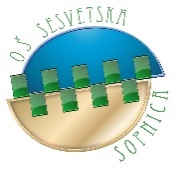 OSNOVNA   ŠKOLA    SESVETSKA SOPNICA		SESVETE, SOPNIČKA 69GODIŠNJI PLAN I PROGRAM RADA ZA ŠKOLSKU GODINU 2022./2023.RUJAN, 2022.Na temelju članka 28. stavka 8. Zakona o odgoju i obrazovanju u osnovnoj i srednjoj školi („Narodne novine“ br. 87/08, 86/09, 92/10, ispr. 105/10, 90/11, 16/12, 86/12, 94/13, 152/14,  7/17 i 68/18) i članka 29. stavka 2. točke 3. Statuta Škole, Školski odbor  na prijedlog  ravnateljice škole, a po razmatranju  na 1. sjednici Vijeća roditelja,  dana 5. listopada  2022.         d o n i o   jeGODIŠNJI PLAN I PROGRAM RADAZA ŠKOLSKU 2022./2023. GODINUKLASA: 602-10/22-01/03URBROJ:251-458-22-01Ravnateljica							Predsjednik Školskog odboraLjiljana Benčec Miklečić                                                 Krešimir PetrakOSNOVNI  PODACI  O  OSNOVNOJ  ŠKOLI                                                                                                   (OSOBNA KARTA ŠKOLE)OSNOVNA   ŠKOLA    SESVETSKA SOPNICASESVETE, SOPNIČKA 69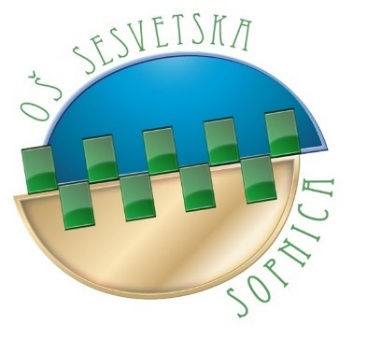 10360 SESVETEGRAD ZAGREBMATIČNI BROJ:  2249715ŠIFRA ŠKOLE:  21-114-137Telefon:  01/ 2004 – 000Elektronska pošta: sopnica@os-sesvetska-sopnica.skole.hrWeb adresa: www.osnovna.skola.sesvetska.sopnicaUVJETI RADAPODACI O ŠKOLSKOM PODRUČJUOdlukom o donošenju Mreže osnovnih i srednjih škola, učeničkih domova i programa obrazovanja /”Narodne novine”, br.70/11,62/17 i 86/18) Vlade Republike Hrvatske utvrđeno je upisno područje naše škole.PROSTORNI UVJETIUNUTRAŠNJI ŠKOLSKI PROSTOR	Objekt je bruto građevinske površine   na tri etaže, podrum, prizemlje i kat. Ima 18 učionica (9 za razrednu i 9 specijaliziranih učionica za predmetnu nastavu). 	Od 9 učionica predviđenih za razrednu nastavu, 3 učionice ustupljene su na korištenje Dječjem vrtiću “Leptir”, Sesvete.	Uz učionice su i namjenski uređeni prostori: zbornica za predmetnu nastavu, zbornica za razrednu nastavu, ured tajnika, ured stručnih suradnika (pedagoga, defektologa i psihologa), računovodstvo, knjižnica, ravanteljica, 12 kabineta, kuhinja (u podrumu), servisna kuhinja u prizemlju, blagovaonica, višenamjenski prostor sa tribinom. Škola ima poseban pristup za invalide bez arhitektonskih barijera te lift. 	Velika dvodijelna športska dvorana (2) ima prateće prostorije kao i dvoranu za korektivnu gimnastiku. 	Uz navedeno škola ima i 20 sanitarnih čvorova te 1 sanitarni čvor za invalide.	Učionice su uređene, svijetle, prozračne i prostorno zadovoljavaju potrebe nastave. 	Pojedine učionice su opremljene specifičnim nastavnim sredstvima  i pomagalima (kemija i biologija, tehnička kultura, fizika, glazbena i likovna kultura).STANJE ŠKOLSKOG OKOLIŠA	Zelene površine, prilaze i igrališta škole održavat će domari (košnja trave).	Eko grupe škole i ove će školske godine voditi brigu o održavanju školskog okoliša. U održavanje školskog okoliša aktivno su uključeni učenici eko grupa.	Zelene površine ispred objekta škole su uređene. Ulaz ispred škole je betoniran do dvorane (nema više gredice ispred škole) te je postavljeno 7 ukrasnih žardinjera. ZAŠTITA OKOLIŠAZAPOSLENI DJELATNICI U ŠKOLIPODACI O UČITELJIMAPODACI O RAVNATELJU I STRUČNIM  SURADNICAMAPODACI O ADMINISTRATIVNOM I TEHNIČKOM OSOBLJUPODACI O PRIPRAVNICIMA  POMOĆNICI U NASTAVI ORGANIZACIJA RADAPODACI O UČENICIMA I RAZREDNIM ODJELIMAORGANIZACIJA SMJENANastava je organizirana u 2 smjene:  za 3 odjela razredne nastave (2.b, 4.a, b odjeli) te 5 odjela  predmetne nastave (6.a, b i 8.a, b, c)  u jednoj smjeni. U suprotnoj smjeni su 3 odjela razredne nastave  (3.a, b,c ) te 5 odjela predmetne nastave (5.a, b  i 7.a, b, c). Smjene se izmjenjuju, osim za odjele produženog boravka. 	Odjeli produženog boravka su 1.a, 1.b i 2.a te je njihova nastava organizirana uvijek u prijepodnevnoj smjeni. 	Odjeli posebnog razrednog odjela imaju nastavu u smjenama; 1., 5. i 7. razredi u jednoj smjeni, 4., 6. i 8. Razredi u drugoj smjeni – smjene se izmijenjuju kao i redovna nastava.	Prijepodne nastava počinje u 8.00 sati, a šesti sat završava u 13.10.  Poslijepodne nastava većinom počinje u 13.10 sati,  a šesti sat završava u 19.05 sati. Većina odjela ima nulte i prednulte sate zbog zaduženja učitelja koji moraju raditi u obje smjene u istom danu (matematika, fizika, kemija, biologija, povijest).	Odmori učenika traju po pet minuta. Poslije prvog sata je mliječni obrok za učenike produženog boravka. Poslije drugog sata mliječni obrok ima ostatak učenika razredne nastave, a nakon trećeg  sata je mliječni obrok za učenike predmetne nastave i ti odmori učenika traju po deset minuta.	U poslijepodnevnoj smjeni su 2 velika odmora po 10 minuta, u 14.45 za učenike razredne nastave i 15.40 za učenike u predmetnoj nastavi.	Za vrijeme nastave pri ulazu u školu dežura tehničko osoblje škole. Na ulazu i po hodnicima te blagovaonici dežuraju učitelji prema planu dežurstva vidljivom na rasporedu sati.	PRODUŽENI BORAVAK	Program produženog boravka organiziran je za dvije  odgojno-obrazovne grupe: za 1.a i 1.b odjel u jednoj skupini te za 2.a odjel u drugoj skupini. Produženi boravak traje od 7.00 do 17.00 sati. Vrijeme produženog boravka organizirano je tako da obuhvaća i učenje i slobodne aktivnosti.GODIŠNJI KALENDAR RADAKALENDAR RADA PO TJEDNIMARASPORED SATI – PREDMETNA NASTAVARASPORED SATI - PO ODJELIMARASPORED SATI – RAZREDNA NASTAVAPOSEBNI RAZREDNI ODJELIParni odjeli ujutro, neparni popodneParni odjeli popodne, neparni ujutroRASPORED DEŽURSTVA1., 3. 5. i 7. ujutro2., 4., 6. i 8. popodne1., 3. 5. i 7. popodne4., 6. i 8. ujutroGODIŠNJI NASTAVNI PLAN I PROGRAM RADA ŠKOLEGODIŠNJI FOND SATI NASTAVNIH PREDMETA PO RAZREDIMA	(Redovna nastava) PLAN IZVANUČIONIČKE  NASTAVEIzvanučioničke aktivnosti (plivanje, jednodnevne i višednevne terenske nastave i posjete) realizirat će se tijekom školske godine. Obuka plivanja predviđena je za 2. razred i neplivače u 3. razredu tijekom 2022/23. Terenska nastava i izleti realizirat će se kako je prikazano u sljedećoj tabeli.PLAN IZBORNE NASTAVE U ŠKOLIDOPUNSKA NASTAVADODATNA NASTAVAPLAN IZVANNASTAVNIH AKTIVNOSTIPLAN ORGANIZIRANJA KULTURNE DJELATNOSTI ŠKOLEPLAN ZDRAVSTVENO-SOCIJALNE I EKOLOŠKE ZAŠTITE UČENIKAPLAN RADA ŠKOLSKE LIJEČNICE1. Sistematski pregledi:prije upisa u 1. razredučenika 5. i 8. razredaSistematski pregledi učenika u pravilu se provode u prostorijama Službe za školsku medicinu uz nazočnost učitelja ili razrednika.2. Namjenski pregledi na zahtjev ili prema situaciji3. Screeninzi*  poremećaj vida na boje za učenike 3. razreda* deformacija kralježnice i tjelesna visina za učenike 6. razreda4.  Pregled za utvrđivanje zdravstvenog stanja i sposobnosti za nastavu tjelesne i zdravstvene kulture, te određivanje odgovarajućeg programa5.  Cijepljenje učenika prema Programu obveznog cjepljenja* 1. razred DI-te, POLIO i MPR* 6. razred Hepatitis B (3 doze)* 7. razred tuberkulinsko testiranje i BCG docjepljivanje nereaktora* 8. razred DI-TE i POLIO; predavanje i cijepljenje HPVCijepljenje učenika obavlja se u pravilu za vrijeme trajanja terenske nastave u prostorijama zdravstvene ustanove ili prostorijama škole. 6. Kontrolni pregledi prilikom pojave zarazne bolesti u školi i poduzimanje protuepidemijskih mjera7. Savjetovališni rad za učenike, roditelje, učiteljeOsobito namijenjen učenicima s poteškoćama u savladavanju školskog gradiva, izostancima iz škole, problemima u adolescenciji, rizičnim ponašanjem i navikama – pušenje duhana, pijenje alkohola i uporabe psihoaktivnih droga, savjetovanje u svezi reproduktivnog zdravlja, tjelesne aktivnosti, prehrane i drugog.8. Zdravstveni odgoj i promicanje zdravlja putem predavanja, grupnog rada, tribina9. Rad u komisijama za određivanje primjerenog oblika školovanja10. Prisustvovanje roditeljskim sastancima, učiteljskom vijeću i individualni kontakti s djelatnicima škole  TJEDNE RADNE OBVEZE UČITELJA I STRUČNIH SURADNIKA U OSNOVNOJ ŠKOLIPLANOVI  STRUČNOG OSPOSOBLJAVANJA I USAVRŠAVANJASvaki učitelj dužan je voditi evidenciju o permanentnom usavršavanju u obrascu Individualni plan i program permanentnog usavršavanja za školsku godinu 2022./2023.STRUČNO USAVRŠAVANJE U ŠKOLIStručna vijeća i Učiteljsko vijeće     Stručno usavršavanje učitelja realizirat će se i putem individualnog usavršavanja. U individualno usavršavanje ulazi slobodan izbor tema i literature iz područja struke dotičnog predmeta te tema iz pedagoško-psihološkog područja. 		INDIVIDUALNO USAVRŠAVANJE	72  SATA		USAVRŠAVANJE U ŠKOLI	24  SATA		USAVRŠAVANJE IZVAN ŠKOLE	24  SATA				         U k u p n o                      120  SATIODGOJNO-OBRAZOVNI I NASTAVNI RAD PREMA ŠKOLSKOM KURIKULUMUZadaća je redovitim mjesečnim planiranjem sadržaje nastavnih područja funkcionalno povezati između nastavnih predmeta. Učitelji se potiču na timski rad i razmjenu mišljenja o metodama i sredstvima poučavanja.Radi stvaranja poticajnog okruženja za učenje u školi planirani su tijekom školske godine tematski mjeseci:	listopad 		Dan zahvalnosti za plodove zemlje/12.10.2022.Nacionalni tjedan zdravog doručka   studeni 	 	Tjedan poezije prosinac 		Božićni koncert i sajam  ožujak 		Sveti Josip – zaštitnik domovine i Dan očeva  svibanj 	 	obilježavamo 16. godina Škole/31.5.2023.                                                   kroz cjelogodišnji projekt                                                                 „Moja domovina”PLAN  RADA STRUČNIH ORGANA, STRUČNIH SURADNIKA I ORGANA UPRAVLJANJAPLAN RADA UČITELJSKOG VIJEĆAPLAN RADA RAZREDNIKA I RAZREDNIH VIJEĆA PLAN RADA VIJEĆA RODITELJAPLAN RADA VIJEĆA UČENIKAPLAN RADA ŠKOLSKOG ODBORAPLAN RADA RAVNATELJAPLAN RADA STRUČNOG TIMAGODIŠNJI PLAN I PROGRAM RADA STRUČNOG SURADNIKA PEDAGOGAPLAN RADA STRUČNOG SURADNIKA EDUKACIJSKO-REHABILITACIJSKOG PROFILA1.NEPOSREDAN PEDAGOŠKI RAD  a) Izravni rad s djecom s posebnim potrebama radi provođenja dijagnostičkog postupka odnosno pedagoške opservacijeRazličitim dijagnostičkim postupcima pokušava se utvrditi vrsta i jačina pojedinih teškoća. Jednostavnije teškoće utvrđuje defektolog  primjenom dostupnih dijagnostičkih sredstava i pomagala, a uz pomoć učitelja, stručnih suradnika i roditelja. Ako su kod učenika prisutne jače izražene teškoće učenik su upućuje u specijalizirane ustanove koje obavljaju stručnu opservaciju i dijagnostiku i donose mišljenje i preporuku za daljnji rad i školovanje. Edukacijski-rehabilitator sudjeluje u izradi mišljenja s kojim se dijete upućuje na daljnju opservaciju, prati tijek dijagnostičkog procesa i surađuje sa stručnim timom određene ustanove. Nakon provedene opservacije upoznaje roditelje i učitelje rezultatima  i zaključcima  te poduzima mjere za realizaciju istih. Kao stalni član Komisije za utvrđivanje psihofizičkih stanja djeteta prije upisa u prvi razred radi na ranom otkrivanju i prevenciji određenih teškoća  te prihvaćanju i raspoređivanju učenika s teškoćama u razredna odjeljenja. Evidentira djecu kojima je odgođen upis u prvi razred. b) Rehabilitacijski rad s učenicima s teškoćama u razvoju     Organizira se i realizira rad s učenicima s teškoćama kojima je potrebna dodatna edukacijsko-rehabilitacijska pomoć u učenju.  U rehabilitacijsko-edukacijskom radu koriste se specifični oblici  i metode rada određeni ponajprije vrstom i jačinom teškoće. Djeca dolaze na vježbe prema utvrđenom rasporedu u trajanju od 30 do 40 minuta. Svako dijete ima posebne materijale za vježbe koja ostaje u njegovom dosjeuc) Posebni individualni odgojno-obrazovni postupci s učenicima s teškoćama u razvoju Provode se ovisno o posebnostima djetetove ličnosti ili vrste teškoća.(npr. izrazito hiperaktivno dijete, izrazito zatvoreno dijete, plašljivo dijete sa  blažim oblicima poremećaja u ponašanju i sl.)d)  Skupni rad s učenicima s teškoćama u razvoju  Provodi se s manjom grupom djece koja imaju zajedničke osobine glede teškoća (npr. skupni rad s učenicima prvih razreda koji imaju teškoće analize i sinteze, skupne vježbe za razvoj grafomotorike ili tehnike pisanja, skupne vježbe za razvoj i bogaćenje rječnika i općenito razvoj govora......) koje se provode nakon hospitacije na satu i nakon ispitivanja cijelog razreda.e) Ostali oblici posebnog odgojno-obrazovnog rada s učenicima s teškoćama u razvojuOdnose se na poticanje i razvijanje djetetove emocionalne i socijalne zrelosti, stvaranje pozitivne slike o sebi, stjecanje i razvijanje higijensko-kulturnih navika(zajedničke igre, gledanje filmova, odlazak na izlet ili u kazalište, boravak u restoranu i sl.1.2. a)  Suradnja s učiteljima-prikupljanje i obrada podataka o učenicima s teškoćama-pomoć učiteljima kod planiranja i programiranja rada za učenika s teškoćama kod promjene oblika školovanja-izvještavanje učitelja o medicinskoj dijagnozi i stručnom mišljenju stručne službe o učenicima s teškoćama-suradnja i sudjelovanje u ostvarivanju odgojnih postupaka te izradi prijedloga za posebne oblike pomoći,-upoznavanje s važnim oblicima praćenja napredovanja i ocjenjivanja učenika s teškoćama-suradnja kod utvrđivanja i ocjenjivanja rezultata u učenju i vladanju-podrška i savjetovanje kod izrade IOOP-ab) Suradnja s ravnateljima i stručnim suradnicima-suradnja  pri izradi dnevnog i tjednog rasporeda rada,-suradnja pri izradi godišnjeg plana i programa rada edukacijskog rehabilitatora stručnog suradnika-dogovor o suradnji  sa stručnim i društvenim ustanovama izvan škole,-suradnja pri izradi primjerenog programa školovanja za učenike s teškoćama-prikupljanje i obrada podataka iz pedagoške dokumentacije u svezi učenika s teškoćamac)  Suradnja sa stručnim i društvenim ustanovama izvan školeSuradnja s drugim osnovnim i  srednjim školama, udrugama, CZSS-om1.3.  Suradnja s roditeljima učenika s teškoćama-upoznavanje roditelja s vrstom, stupnjem i obilježjima djetetovih teškoća, davanje stručnih savjeta i naputaka za pomoć kod ublažavanja ili otklanjanja teškoća,-priređivanje stručnih predavanja na roditeljskim sastancima(posebno važno kod djece koja se tek upisuju u školu)-pružanje podrške i savjeta roditelju za primjeren rad s djetetom kod kuće2. POSLOVI  KOJI  PROIZLAZE  IZ  NEPOSREDNOG PEDAGOŠKOG  RADA2.1. Priprema za ostvarivanje programa neposrednog rada s učenicima-osiguravanje uvjeta za skupni rad i pojedinačni rad s učenicima s teškoćama-izrada instrukcijskih, ispitnih i didaktičkih materijala-hospitiranje na nastavi u cilju utvrđivanja indikacija za učenike s teškoćama 2.2. Planiranje i programiranjeObuhvaća izradu godišnjeg plana i programa rada s navedenim područjima rada i izvedbenom satnicom. Predviđa se još: -izrada izvedbenog plana i programa rada-obuhvaća područje rada, zadaće i satnicu prema školskom kalendaru,-sudjelovanje u izradi zajedničkog radnog plana stručne službe u školi radi unapređenja rada s učenicima s teškoćama, -sudjelovanje u izradi programa pedagoške dokumentacije za učenike s teškoćama -pomoć učiteljima u planiranju i programiranju rada s učenicima s teškoćama-sudjelovanje u izradi programa rada stručnih organa (stručnih aktiva, Razrednih vijeća, Učiteljskih vijeća) 2.3.Vođenje dokumentacije o radu-izrada i pisanje različitih izvješća-vrednovanje učinkovitosti odgoja ,obrazovanja i rehabilitacije (vođenje dnevnika rada i dosjea svakog učenika s kojim se radi) 2.4. Stručno usavršavanjeRealizira se u okvirima individualnih i grupnih oblika rada (seminari, savjetovanja, simpoziji, kongresi, stručni aktivi, praćenje literature..)3. OSTALI POSLOVI3.1. Poslovi vezani za početak, odnosno kraj školske godine3.2. Analiza i vrednovanje rezultata odgojno-obrazovnog rada3.3. Sudjelovanje u radu sjednica Razrednih i Učiteljskih vijeća3.4. Suradnja s asistentima u nastavi/osobnim pomoćnicimaPLAN RADA ŠKOLSKOG KNJIŽNIČARAStruktura radnog vremena školskog knjižničara, u okviru 40-satnog radnog vremena, izrađena je na temelju Zakona o OŠ, Pravilnika o tjednim radnim obvezama učitelja i str. suradnika (NN 34/2014) i Naputka o obvezama, programu i normativu rada stručnog suradnika knjižničara u osnovnoj i srednjoj školi Ministarstva prosvjete i športa, od 17.12.1996.g., a definira: šestosatni dnevni rad u školi (sat po 60 min.), od čega 25 sati obavljaju poslove neposrednog pedagoškog rada 30 sati tjedno (6 sati dnevno) neposrednog odgojno-obrazovnog i stručnog knjižnično-informacijskog rada u knjižnici i 10 sati tjedno (2 sata dnevno) za kulturnu i javnu djelatnost i stručno usavršavanje. Školski knjižničar samostalno izrađuje program rada poštujući omjere: 60% odgojno-obrazovna djelatnost i 40% stručno-knjižnična, kulturna i javna djelatnost i stručno usavršavanje. PLAN RADA ŠKOLSKOG TAJNIŠTVAPLAN RADA ŠKOLSKOG RAČUNOVODSTVAŠKOLSKI RAZVOJNI PLANŠKOLSKI PREVENTIVNI PROGRAMŠkolski preventivni program uključuje programe i aktivnosti u prevenciji ovisnosti, nasilja i  ostalih neprihvatljivih ponašanja.OSNOVNI CILJEVIPrevencija  rizičnih ponašanja i poremećaja u ponašanju djece i mladihRazvoj emocionalnih i socijalnih vještina te zdrav razvoj učenikaUsvajanje međusobne tolerancije i poštivanja razlikaNAČELANenasilno, pozitivno i prihvatljivo ponašanjeRizična ponašanja ukazuju na potrebnu pomoć i podršku reduciranja i rješavanja problemaSuradnja škole i roditelja Suradnja s lokalnom zajednicom u podršci djeci i mladimaUSTRO ŠPPO-aŠkolski preventivni program se provodi na dvije razine:PRIMARNA  PREVENCIJA:obuhvaća aktivnosti koje se provode u okviru određenih metodičkih jedinica u nastavom procesu, na satovima razrednog odjela, kroz izvannastavne i izvanškolske aktivnostiobuhvaća teme Zdravstvenog i Građanskog odgoja: aktivnosti su planirane unutar školskog kurikuluma i godišnjeg plana i programaSEKUNDARNA PREVENCIJA:obuhvaća aktivnosti usmjerene na učenike rizičnog ponašanja, a provode ga razrednici, stručna služba, zdravstveni radnici, Centar za socijalnu skrb, MUP.aktivnosti se provode po potrebisuradnja s drugim institucijama po potrebiNOSITELJI ŠPPO-a: Silva Gotovac, pedagoginja – voditelj ŠPOO-a, Ljiljana Benčec -Miklečić, ravnateljica, učiteljiPRIMARNA PREVENCIJA(1. razred) Zdrava prehranaCiklus: 1. (1. razred)Cilj: osposobiti učenike za bolje razumijevanje i promoviranje zdrave prehrane te zdravog načina života, upoznati učenike s kulturom engleskoga govornog područja kroz sličnosti i razlike vezane uz obroke i hranuObrazloženje cilja: kroz razgovor se pokazalo da mnogi učenici ne jedu doručak te su pospani i gladni ujutro, uočilo se da  su njihove grickalice većinom nezdrave Očekivani ishodi/postignuća (Učenik će moći):proširiti vokabular vezan uz hranu za doručakrazumjeti bitnost doručka i posljedice preskakanja doručkaprepoznati zdrav i nezdrav doručakusporediti svoj doručak s doručkom djece s engleskoga govornog područjaNačin realizacije:Oblik:  redovna nastava engleskog jezikaSudionici : učenici, učiteljica engleskog jezika Melinda Tupek    Načini učenja: sudjelovanje u razgovorucrtanje dobrog i lošeg doručkačitanje i obrada teksta, uočavanje slikeMetode poučavanja:- demonstracija- usmeno izlaganje- razgovor - slušanje - slušanje i ponavljanje prema modelu- čitanje i pisanje-prepričavanje-crtanjeTrajanje izvedbe: tijekom školske godine Potrebni resursi: -udžbenik, vježbenica, CD, CD-player, priručnik za nastavnike za Building Blocks 1- kartice sa slikama, kartice s riječima, nastavni listići, slike s hranom za doručak- ploča, kreda u boji, fotokopirni stroj, papir - potrošni materijal (papir, olovke, markeri)- kompjutor i projektorNačin praćenja i provjere ishoda/postignuća :- razgovor s učenicima i roditeljima- praćenje postignuća tijekom školske godine-izložba crtežaOdgovorne osobe: učiteljica engleskog jezika Melinda Tupek(1. razred) Zdravi zubiCiklus: 1. (1. razred)     Cilj: osposobiti učenike za bolje razumijevanje i promoviranjepranja zubi te promoviranje zdravih navika (umivanje, pranje ruku), upoznati učenike s kulturom engleskoga govornog područja kroz sličnosti vezane uz pranje zuba i zdrave jutarnje navikeObrazloženje cilja: kroz razgovor se pokazalo da mnogi učenici neredovito peru zube, uočilo se da mnogi imaju karijesOčekivani ishodi/postignuća (Učenik će moći):proširiti vokabular vezan uz zube i zdrave navike (umivanje, pranje ruku)razumjeti bitnost pranja zubi, umivanja, pranja ruku i posljedice  nepranjaprepoznati zdrave navike koje se rade ujutro usporediti svoje navike s navikama djece engleskoga govornog područjanaučiti pjesmicu na engleskom jeziku o zdravim navikama Način realizacije:Oblik:  redovna nastava engleskog jezikaSudionici : učenici, učiteljica engleskog jezika Melinda TupekNačini učenja: sudjelovanje u razgovoručitanje i obrada teksta, uočavanje slikesudjelovanje u slušanju pjesmicesudjelovanje u pjevanju pjesmice uz pokreteMetode poučavanja:- demonstracija- usmeno izlaganje- razgovor - slušanje - slušanje i ponavljanje prema modelu- čitanje i pisanje-prepričavanje-pjevanje uz pokreteTrajanje izvedbe: drugo polugodište školske godine Potrebni resursi: -udžbenik, vježbenica, CD, CD-player, priručnik za nastavnike za Building Blocks 1- kartice sa slikama, kartice s riječima- kompjuter i projektor- ploča, kreda u boji Način praćenja i provjere ishoda/postignuća :- razgovor s učenicima i roditeljima- praćenje postignuća tijekom školske godine-usvojenost pjesmiceOdgovorne osobe: učiteljica engleskog jezika Melinda Tupek(2. razred) Zdrava prehranaCiklus: 1. (2. razred)Cilj: osposobiti učenike za bolju razumijevanje i promoviranje zdrave prehrane te zdravog načina života, upoznati učenike s kulturom engleskoga govornog područja kroz sličnosti i razlike vezane uz obroke i hranuObrazloženje cilja: kroz razgovor se pokazalo da mnogi učenici ne jedu doručak te da su pospani i gladni ujutro, uočilo se da su njihove grickalice većinom nezdrave Očekivani ishodi/postignuća (Učenik će moći): proširiti vokabular vezan uz hranu i obrokerazumjeti bitnost doručka i posljedice preskakanja doručkarazumjeti bitnost redovitih obrokaprepoznati zdravu i nezdravu hranu/ obrokeusporediti svoje obroke s obrocima djece engleskoga govornog područjaNačin realizacije:Oblik:  redovna nastava engleskog jezikaSudionici : učenici, učiteljica engleskog jezika Melinda TupekNačini učenja: sudjelovanje u razgovoru čitanje i obrada tekstacrtanjerazvrstavanje hraneMetode poučavanja:- demonstracija- usmeno izlaganje- razgovor - slušanje sa zadatkom- slušanje i ponavljanje prema modelu- čitanje i pisanje-prepričavanje-crtanjeTrajanje izvedbe: prvo polugodište školske godine Potrebni resursi: -udžbenik, vježbenica, CD, CD-player, priručnik za nastavnike za New Building Blocks 2 - kartice sa slikama, kartice s riječima, slike s hranom i obrocima- ploča, kreda u boji, fotokopirni stroj, papir - potrošni materijal (papir, olovke, markeri)- kompjuter i projektorNačin praćenja i provjere ishoda/postignuća :- razgovor s učenicima i roditeljima- praćenje postignuća tijekom školske godine-izložba crtežaOdgovorne osobe: učiteljica engleskog jezika Melinda Tupek(3. razred) Voda – najzdravije pićeCiklus 2. ( 3. razred)Cilj: spoznati važnost pijenja zdravstveno ispravne vode, poticati zdrave životne navikeObrazloženje cilja: upoznati učenike o vrijednosti vode,voda je sastavnica svih živih bića i nezamjenjiva je.Važna je za normalno funkcioniranje organizma ,sudjeluje u svim biokemijskim reakcijama u organizmu čovjeka.Očekivani ishodi/ postignuća: opisati važnost pijenja zdravstveno ispravne voderazlikovati zdrava i nezdrava pićaimenovati sastojke pićaprepoznati znakove dehidracije Način realizacije:  Oblik:  sat razrednika, sat prirode i društva;Sudionici: učenici i učiteljicaNačin učenja:predavanjesuradničko učenjerazgovor i diskusijaTrajanje izvedbe: tijekom školske godinePotrebni resursi:  potrošni materijaliNačin praćenja i provjere ishoda: razgovor s učenicima Odgovorna osoba: učiteljice(3. razred) Prevencija nasilničkog ponašanjaCiklus: 2.  (3.razred)Cilj: Prevencija neprihvatljivih oblika ponašanja - Samozaštita djece u situacijama nasilja. Jačanje socijalnih vještina u školskom okruženju.Obrazloženje cilja: Učenici se često susreću s različitim oblicima neprihvatljivih ponašanja te je važno naučiti ih kako se u toj situaciji ponašati Očekivani ishodi/postignuća: objasniti što su to socijalne vještine i imenovati ih samopredstavljanje i upoznavanje, slušanje, prepoznavanje i iskazivanje emocija, kontrola ljutnje, rješavanje problema, empatija  i suradnjademonstrirati socijalne vještineprepoznati neprihvatljivo ponašanje i naučiti kako se ponašati uopasnim situacijama u cilju samozaštiteNačin realizacije:Oblik: redovna nastava, sat razrednikaSudionici :učenici,  učiteljicaNačini učenja:aktivno sudjeluju u radionici na način da prihvaćaju grupna pravila ponašanjagledaju demonstraciju socijalne vještine koja je prikazana video-materijalom,vježbaju u paru ili u grupi,rješavaju listiće i radne materijale,igraju ulogerješavaju domaće zadaće te izvješćuju grupu o napravljenomMetode poučavanja:demonstracijačitanjeusmeno izlaganjeprepričavanjerazgovor s učenicimaTrajanje izvedbe: tijekom školske godinePotrebni resursi: papir.radni listići, projektorNačin praćenja i provjere ishoda/postignuća:evaluacija anketnih upitnika,usmene povratne informacije učenika i razrednika,pozitivna promjena ponašanja Odgovorne osobe: učiteljice trećih razreda(4. razred) Odgovornost i važnost slobodnog vremenaCiklus: 1. (4. razred)Cilj: osposobiti učenike za bolju razumijevanje i promoviranje zdrave aktivnost u slobodno vrijem te zdravog načina životaObrazloženje cilja: kroz razgovor se pokazalo da mnogi učenici provede dosta vremena sjedeći (u školi, ispred kompjutera, ispred televizora) te se malo  bave sportom ili drugom vrstom aktivnostiOčekivani ishodi/postignuća (Učenik će moći): razumjeti važnost sport i slobodnog vremenarazvijati odgovornost prema svojim obvezamarazvijati potrebu planiranja aktivnosti uočiti i poštivati međusobne razlike poticati bavljenje sportom i kvalitetno osmisliti svoje slobodno vrijemeNačin realizacije:Oblik:  sat razrednikaSudionici : učenici, učiteljica Načini učenja: sudjelovanje u razgovoru čitanje i obrada tekstacrtanjeizrada projektaMetode poučavanja:- demonstracija- usmeno izlaganje- razgovor - slušanje sa zadatkom- slušanje i ponavljanje prema modelu-prepričavanje-crtanjeTrajanje izvedbe: drugo polugodište Potrebni resursi: - potrošni materijali (papir, olovke, markeri, ljepilo)- kompjutor i projektorNačin praćenja i provjere ishoda/postignuća :- razgovor s učenicima i roditeljimaOdgovorne osobe: učiteljice(4. razredi) Mentalno zdravljeCiklus : 1   (4. razredi)Cilj : Prepoznati uzajamnu povezanost mentalnog zdravlja s fizičkim zdravljem te kvalitetom života.Obrazloženje cilja:Da bi učenik mogao učiti, mora znati nositi se sa svakodnevnim školskim obavezama i zahtjevima života, suočiti se sa raznim okolnostima i promjenama kroz koje prolazi tijekom odrastanja.Očekivani ishodi/postignuća:prepoznati vlastite osjećaje, vrijednosti i snagenaučiti osvijestiti svoje misli, ako su negativne preusmjeriti ih na pozitivnenavesti podrške koje učenik ima u raznim područjima životaspoznati važnost prisutnosti bliskih prijateljaulagati u kvalitetu odnosa u razredurazvijati pozitivan stavNačin realizacije: Oblik : redovan sat razrednikaSudionici : pedagoginja, učenici, učiteljiNačini učenja : izlaganje na temudiskusijaradionicaMetode poučavanja :usmeno izlaganjeslušanje s zadatkomrazgovorPotrebni resursi: Potrošni materijaliNačin praćenja i provjere ishoda/postignuća razgovori s učenicimapozitivna promjena ponašanjaOdgovorne osobe: pedagoginja(5.razred) Rizična ponašanja i posljedice na obrazovanjeCiklus: 2.(5.razred) Cilj: podizanje svijesti učenika o opasnostima i posljedicama rizičnog ponašana Obrazloženje cilja: Učenici se ponekad rizično ponašaju i time dovode u opasnost druge učenike.Očekivani ishodi/postignuća: prepoznati rizično ponašanje u školinavesti primjer rizičnog ponašanjaimenovati posljedice rizičnog ponašanjaodrediti pedagoške mjere za određena ponašanjaNačin realizacije:Oblik:  redovna sat razrednikaSudionici : učenici, razredniciNačini učenja: sudjelovanje u razgovoru diskusija na temuizlaganje učenikaiznošenje osobnog iskustvaMetode poučavanja:- usmeno izlaganje- razgovor -prepričavanjePotrebni resursi:  - potrošni materijal Način praćenja i provjere ishoda/postignuća: - razgovor s učenicima, zadovoljstvo učenika, praćenje tijekom godine Odgovorne osobe:  razrednici (5. razred) Dan sigurnog internetaCiklus: 2 (5. razred)Cilj: podizanje svijest učenika o opasnostima i posljedicama rizičnog ponašanja na internetuObrazloženje cilja: Učenici  ponekad koriste Internet na neprimjeren način i time dovode u opasnost sebe i druge učenike.Očekivani ishodi/postignuća (Učenik će moći): prepoznati rizično ponašanje na internetunavesti primjer rizičnog ponašanja na internetuimenovati posljedice rizičnog ponašanja na internetuodrediti pedagoške mjere za određena ponašanja na internetuNačin realizacije:Oblik:  redovni sati informatike, redovni sati razrednika, gostovanje prof. informatikeSudionici : učenici, razredniciNačini učenja: sudjelovanje u razgovoru diskusija na temuizlaganje prof. informatike i razrednikaizlaganje učenika i iznošenje osobna iskustvaMetode poučavanja:- usmeno izlaganje- razgovor - prepričavanje- čitanjePotrebni resursi:  - potrošni materijal, papir, računalo, projektor Način praćenja i provjere ishoda/postignuća: - razgovor s učenicima, zadovoljstvo učenikaOdgovorne osobe: učitelji.(6. razred) Mentalno zdravljeCiklus : 2  (6. razredi)Cilj :Prepoznati uzajamnu povezanost mentalnog s fizičkim zdravljem te kvalitetom života. Obrazloženje cilja:Da bi učenik mogao učiti mora  znati nositi se  sa svakodnevnim školskim obavezama i zahtjevima života, suočiti se sa raznim okolnostima i promjenama kroz koje prolazi tijekom odrastanja.     Očekivani ishodi/postignuća:prepoznati vlastite osjećaje, vrijednosti i snagenaučiti osvijestiti svoje misli, ako su negativne preusmjeriti ih na pozitivnenavesti podrške koje učenik ima u raznim područjima životaspoznati važnost prisutnosti bliskih prijateljaulagati u kvalitetu odnosa u razredurazvijati pozitivan stav Način realizacije: Oblik : redovan sat razrednikaSudionici : pedagoginja, učenici, učiteljiNačini učenja : izlaganje na temudiskusijaradionica  Metode poučavanja :usmeno izlaganjeslušanje s zadatkomrazgovorPotrebni resursi: Potrošni materijaliNačin praćenja i provjere ishoda/postignuća razgovori s učenicipozitivna promjena ponašanja   Odgovorne osobe: pedagoginja (6. razred) Reci Ne nasiljuCilj: osvijestiti učenike za problematiku vršnjačkog nasilja te potaknuti i poučiti nenasilnom rješavanju problema.Obrazloženje cilja: podignuti svijest o problemu vršnjačkog nasilja među djecomOčekivani ishodi: prepoznati i uočiti različitosti među ljudimaosvijestiti važnost uvažavanja i poštivanja različitostiidentificirati što je sve nasilno ponašanjeprihvatiti i čuti poziciju žrtve vršnjačkog nasiljaintegrirati važnost medijacije i prekida nasiljasukobe rješavati nenasilnim načinimapoštivanje drugačijihNačin realizacije: sat razrednikaSudionici: učenici, razrednici, stručna službaNačin učenja: razgovordiskusijaslušanje ,pisanje, čitanje, obrada tekstaMetode poučavanja: audio i video materijalrazgovorTrajanje izvedbe: tijekom školske godinePotrebni resursi: potrošni materijali, računalo, projektorNačin praćenja i provjere ishoda: razgovor s učenicimaOdgovorne osobe: razrednici 6.razreda, stručna služba(7.razredi) Sukob i medijacijaCilj: Podizanje svijest učenika o sukobu i medijaciji. Stvaranje pozitivne i suradničke atmosfere u razredu.Obrazloženje cilja: Učenici prepoznaju situacije koje bi mogle dovesti do sukoba te ga prepoznaju, definiraju, preuzimaju odgovornost te surađuju s drugima na njegovu rješavanju.Očekivani ishodi/postignuća : definirati sukobdefinirati medijacijuprepoznaje situacije koje mogu dovesti do sukobaprepoznati i razvijati nenasilne strategije rješavanja sukoba preuzimati odgovornost za svoje postupke      surađivati s drugima      Način realizacijeOblik : sat razrednikaSudionici : Učenici, učitelji, pedagoginjaNačini učenja : čitanje poticajnih priča igranje uloga/glumiti situacije sudjelovanje u razgovorudiskusija na temugledanje videa/ prezentacijeodgovaranje na otvorena pitanjaizlaganje učenika i iznošenje osobna iskustva Metode poučavanja: organizacija grupnog radapripremiti video/ prezentacijupostavljanje otvorenih pitanja i poticanje diskusijeTrajanje izvedbe: drugo polugodište školske godinePotrebni resursi:  ploča, kreda u bojipotrošni materijal (papir, olovke, markeri)      kompjutor i projektorOdgovorne osobe: razrednice 7. razreda i pedagoginja(7. razred) Životne vještine Ciklus: 2. (7. razred)Cilj: razvijati pozitivne životne vještineObrazloženje cilja: poučavajući učenike životnim vještinama pomažemo im da prihvate sebe, nauče       skrbiti o svom tjelesnom i duševnom zdravlju, da preuzmu odgovornost za vlastita ponašanja.Očekivani ishodi/postignuća: primjenjivati naučene vještine ( komunikacija, nenasilno rješavanje sukoba, uvažavanje osjećaja)primjenjivati vještinu reći „ne“ u problematičnoj situacijirazviti kritičko i kreativno mišljenjerazviti komunikaciju i interpersonalne vještinerazviti samosvijest i empatijurazviti sposobnost prepoznavanja i izražavanja emocija i odgovornog reagiranja u stresnim situacijamaNačin realizacije:Oblik: redovna nastava, sat razrednika           Sudionici: učenici, učiteljiceNačin učenja:diskusija na temuizlaganjeiznošenje osobnog iskustvarješavanje problemeMetode poučavanja:razgovorprepričavanjeizlaganje Trajanje izvedbe: tijekom školske godinePotrebni resursi: potrošni materijaliNačin praćenja i provjere ishoda/ postignuća: razgovor s učenicimaOdgovorne osobe: razrednici, stručna služba(7. razred) Rizične situacije - izazovi i izboriCiklus: 2.(7. razred)Cilj: podizanje svijesti o opasnostima i posljedicama  rizičnog ponašanja Obrazloženje cilja: učenici se ponekad rizično ponašaju i time dovode u opasnost sebe i druge učenikeOčekivani ishodi/postignuća:prepoznati rizično ponašanje u školinavesti primjer rizičnog ponašanja imenovati posljedice rizičnog ponašanja odrediti pedagoške mjere za određena ponašanja Način realizacije:  Oblik: redovni sat razrednika Sudionici : razrednik, učenici Načini učenja: diskusija na temuizlaganje razrednikaizlaganje učenika iznošenje osobnog iskustvaradionica Metode poučavanja:razgovorprepričavanjeizlaganjedemonstracijaPotrebni resursi: potrošni materijalNačin praćenja i provjere ishoda/postignuća:razgovorzadovoljstvo učenikaOdgovorne osobe: razrednici(7. razred) Stereotipi i predrasudeCiklus: 2.(7. razred)Cilj: osvijestiti prisutnost predrasuda i stereotipa u svakodnevnici Obrazloženje cilja: Često učenici razmišljaju o svom viđenju drugih i na osnovu toga stvaraju sliku o njima. Na osnovu toga učenici formiraju mišljene o grupi ili pojedincu, a da ih uopće ne poznajuOčekivani ishodi/postignuća:odrediti što su stereotipi, a što predrasudenavesti primjere stereotipa i predrasudaimenovati posljedice stereotipa i predrasudastereotipi i predrasude koje prate neka zanimanjaupoznati ulogu medija u građenju stereotipa i predrasuda o nekom zanimanjuNačin realizacije: Oblik: redovni sat razrednikaSudionici : pedagoginja, učenici, razrednikNačini učenja: diskusija na temuizlaganje pedagoginjeizlaganje učenika iznošenje osobnog iskustvaradionicaMetode poučavanja:razgovor i raspravaprepričavanjeizlaganjedemonstracijaPotrebni resursi: potrošni materijal, računalo, projektorNačin praćenja i provjere ishoda/postignuća:razgovorzadovoljstvo učenikaprocjenaOdgovorne osobe:  pedagoginja(7. razred) Vršnjački, medijski pritisak, ovisnostCiklus: 2 (7. razred)Cilj:  Podizanje svijest učenika o vršnjačkom, medijskom i drugim oblicima pritisaka te ovisnosti. Stvaranje pozitivne i suradničke atmosfere u razreduObrazloženje cilja:  Učenici su u ovoj dobi jako izloženi vršnjačkom, medijskom i drugim oblicima pritiska tako da je potrebno raditi na podizanju svijesti učenika o ovoj situaciji, podizanju samopouzdanja i strategijama  rješavanja problema.Očekivani ishodi/postignuća: opisati i procijeniti vršnjački pritisakprepoznati stres kao važan čimbenik u narušavanju mentalnoga zdravljaodupire se vršnjačkim pritiscima i rizičnim situacijama u stvarnome i virtualnome svijetuopisati opasnosti uporabe sredstava ovisnosti te opasnosti drugih rizičnih ponašanjaprihvaćati odgovornost za vlastite odluke i posljedice svojega ponašanja                               surađivati s drugimaNačin realizacije: Oblik: redovni sat razrednikaSudionici : razrednik, učeniciNačini učenja: čitanje poticajnih priča igranje uloga/glumiti situacije sudjelovanje u razgovorudiskusija na temugledanje videaodgovaranje na otvorena pitanjaizlaganje učenika i iznošenje osobna iskustvaMetode poučavanja:organizacija grupnog radapripremiti videa                   postavljanje otvorenih pitanja i poticanje diskusijePotrebni resursi: ploča, kreda u bojipotrošni materijal (papir, olovke, markeri)           kompjutor i projektorNačin praćenja i provjere ishoda/postignuća:            razgovor s učenicima              zadovoljstvo učenikaOdgovorne osobe: učitelji 7. razreda(8. razred) Prevencija pušenja kod mladihCiklus 2. (8. razred)Cilj: Omogućiti učenicima razvoj vještina i znanja vezanih uz suzbijanje pušenja kao nezdrave navike.  Obrazloženje cilja:  Cilj je programa upoznati učenike sa štetnim posljedicama pušenja.  Cilj je programa razvijati samosvijest i samopouzdanje učenika.Očekivani ishodi/postignuća :zaključiti o štetnim posljedicama pušenja za zdravlje i usmeno izlagati o tome;napisati sastavak o mjerama prevencije i načinima prestanka pušenja kod mladih;izvještavati o već poznatim činjenicama o pušenju;zaključiti o potrebi odupiranja pritisku vršnjaka i medija da počnu pušiti;zaključiti da treba raditi na samopouzdanju i razvijati samosvijest;zaključiti o tome da su cigarete skupeNačin realizacije: redovna nastava Oblik : frontalni rad, rad u paru i skupiniSudionici : učenici, nastavnikNačini učenja :rad na tekstu, razgovor, oblikovanje rečenica/ sastavka, usmeno izlaganje učenika, izvještavanje, izrada plakata Metode poučavanja:demonstracija, usmeno   izlaganje,prepričavanje, pisanjerazgovorPotrebni resursi: pribor za pisanje, računalo, prezentacija, Način praćenja i provjere ishoda/postignuća:usmeno i pisano provjeravanje učenika, vrednovanje i samovrednovanje učenikaOdgovorne osobe: učitelji(8. razred) BULLYINGCiklus: 2. (8. razredi)Cilj: preventivno djelovati na pojavu nasilništva, razvijati empatiju prema žrtvama nasiljaObrazloženje cilja: nasilje bilo kakve vrste izaziva psihološke i/ili fizičke posljedice pa je u tom smislu uputno preventivno djelovati na učenike kako bi se spriječila pojava bilo koje vrste nasiljaOčekivani ishodi/postignuća:prepoznati i identificirati različite vrste nasilništvaidentificirati karakteristike tipičnog nasilnikaidentificirati karakteristike tipične žrtveidentificirati neke od mogućih posljedica za žrtvudiskutirati o načinu rješavanja ovakvog problemaNačin realizacije:oblik: redovna nastava sudionici: učenici, nastavnikNačini učenja: odgovaranje na otvorena pitanjakategorizacija pojmovasažimanje Metode poučavanja:upoznavanje učenika s pojmom i vrstama nasiljaorganizacija rada u parudemonstracija sažimanja i kategorizacije pojmovapostavljanje otvorenih pitanja i poticanje diskusijePotrebni resursi: računalo, potrošni materijaliNačin praćenja i provjere ishoda/postignuća:praćenje rada i motiviranosti učenikasudjelovanje u diskusijiOdgovorne osobe: učitelji(8. razred) Globalno zatopljenjeCiklus: 2. (8. razredi)Cilj: preventivno djelovati na onečišćenje vode, zraka i tlaObrazloženje cilja:  potrebno je raditi na podizanju ekološke svijesti učenika kako bismo mogli smanjiti njihov utjecaj na onečišćenje vode, zraka i tla te tako dati svoj doprinos u borbi protiv globalnog zatopljavanjaOčekivani ishodi/postignuća:razlikovati različite spremnike za otpadrazlikovati smeće od otpadaidentificirati neke od uzroka globalnog zatopljavanjapovezati onečišćenje okoliša i prekomjernu sječu šuma s pojavom globalnog zatopljenjadiskutirati o načinu rješavanja ovakvog problemaNačin realizacije:Oblik: redovna nastava Sudionici: učeniciNačini učenja: čitanje s razumijevanjemogovaranje na otvorena pitanjakategorizacija pojmovasažimanje istraživanje korištenjem različitih izvora    Metode poučavanja:upoznavanje učenika s pojmom globalnog zatopljenjaorganizacija rada u skupinidemonstracija sažimanja i kategorizacije pojmovapostavljanje otvorenih pitanja i poticanje diskusijePotrebni resursi: učenici, učiteljica , računalo, pristup internetuNačin praćenja i provjere ishoda/postignuća:praćenje rada i motiviranosti učenikarješenja zadatakasudjelovanje u diskusijiOdgovorne osobe: učiteljiSEKUNDARNA PREVENCIJAZDRAVSTVENA ZAŠTITA: Provedba aktivnosti propisanih Planom i programom specifičnih i preventivnih mjera zdravstvene zaštite djece školske dobi, odvijat će se prema prioritetima.Sistematski pregledi, cijepljenja, profesionalna orijentacija za učenike osmih razreda kao prioritetne aktivnosti. Pregledi za utvrđivanje zdravstvenog stanja i sposobnosti za nastavu tjelesne i zdravstvene kulture, određivanje odgovarajućeg programa.OBUKA PLIVANJA – provjera neplivača UDRUGA „Djeca prva“- predavanje za učitelje Vježbe evakuacije  u slučaju potresa za sve učenike i učiteljeOstale aktivnosti i intervencijske aktivnosti na procjenu situacijeBroj   učenika:I.   -    IV.169RAZREDNIH ODJELAI.   -    IV.I.   -    IV.99Broj   učenika:V.  -  VIII.191RAZREDNIH ODJELAV.  -  VIII.V.  -  VIII.1010PROBroj učenika20PRO22U  K  U  P  N  OU  K  U  P  N  O380U  K  U  P  N  O U  K  U  P  N  O U  K  U  P  N  O 2121BROJ DJELATNIKABROJ DJELATNIKABROJ DJELATNIKABROJ DJELATNIKABROJ DJELATNIKABROJ DJELATNIKABROJ DJELATNIKAa) učiteljice razredne nastavea) učiteljice razredne nastavea) učiteljice razredne nastavea) učiteljice razredne nastavea) učiteljice razredne nastave99b) učiteljice u produženom boravkub) učiteljice u produženom boravkub) učiteljice u produženom boravkub) učiteljice u produženom boravkub) učiteljice u produženom boravku22c) učiteljica u posebnom razrednom odjeluc) učiteljica u posebnom razrednom odjeluc) učiteljica u posebnom razrednom odjeluc) učiteljica u posebnom razrednom odjeluc) učiteljica u posebnom razrednom odjelu22d) učitelji/ice predmetne nastaved) učitelji/ice predmetne nastaved) učitelji/ice predmetne nastaved) učitelji/ice predmetne nastaved) učitelji/ice predmetne nastave2525e) stručnih suradnika/cae) stručnih suradnika/cae) stručnih suradnika/cae) stručnih suradnika/cae) stručnih suradnika/ca33f) administrativno-tehnički i pomoćni  djelatnici/cef) administrativno-tehnički i pomoćni  djelatnici/cef) administrativno-tehnički i pomoćni  djelatnici/cef) administrativno-tehnički i pomoćni  djelatnici/cef) administrativno-tehnički i pomoćni  djelatnici/ce1414g) u programu “Vikendom u sportske dvorane”g) u programu “Vikendom u sportske dvorane”g) u programu “Vikendom u sportske dvorane”g) u programu “Vikendom u sportske dvorane”g) u programu “Vikendom u sportske dvorane”11Brune BušićaCarićeva ulicaGajeva ulicaKalničkaMoslavačka ulicaNovoselskaUlica Ljudevita Posavskog do broja 7Prelčeva ulicaIvana SandelićaSopnička; Sopnički odvojak 1, Sopnički odvojak 2Ulica Ante Starčevića;, Ulica Ante Starčevića odvojak 1, odvojak 2VelebitskaVodovodna ulicaIvana ŠimunovićaJure TurićaUlica 24. prosincaZelengajska ulica,te ulice u naselju VII. Retkovec ViganjskaOpuzenskaVriniceRoberta MočiljaninaNenada BabićaStanislava PongracaRoberta TupekaUlica VII. Retkovec, I.odvojak, II.odvojakŽeljezničkaKornićkaLjutičkaDelenščicePorozinskaPunatskaŽeljeznička od broja 10 do broja 56Kelekova/Senjska/Industrijska cesta – zajedničko upisno područje s OŠ JelkovecNaziv prostoraBrojPovršinaOznaka stanja opremljenostiOznaka stanja opremljenostiNaziv prostoraBrojPovršinaOpća opremljenostDidaktička opremljenostRAZREDNA  NASTAVARAZREDNA  NASTAVARAZREDNA  NASTAVARAZREDNA  NASTAVARAZREDNA  NASTAVAUčionica razredne nastave5300dobradobraUčionica produženog boravka2150dobradobraZbornica razredne nastave 115dobra /Kabineti razredne naastave2136dobradobraOpća ocjena: dobraOpća ocjena: dobraOpća ocjena: dobraOpća ocjena: dobraOpća ocjena: dobraPREDMETNA  NASTAVAPREDMETNA  NASTAVAPREDMETNA  NASTAVAPREDMETNA  NASTAVAPREDMETNA  NASTAVAUčionica tehničke kulture i fizike167dobradobraSpremište za TK116dobradobraRadionica17dobradobraUčionica biologije I kemije167dobradobraSpremište za biologiju i kemiju118dobradobraUčionica LK I GK167dobradobraSpremište za GK17dobra/Spremište za LK16dobra/Učionica matematike160dobradobraUčionica za strane jezike172dobradobraUčionica hrvatskog jezika160dobradobraUčionica geografije I povijesti160dobradobraUčionica informatike160potrebna klimatizacijadobraKabinet učitelja8136dobradobraOpća ocjena: učionice i kabineti učitelja opremljeni su funkcionalnim namještajem, svijetli i prostrani.Sve učionice opremljene su računalom i projektorom na stropu.Opća ocjena: učionice i kabineti učitelja opremljeni su funkcionalnim namještajem, svijetli i prostrani.Sve učionice opremljene su računalom i projektorom na stropu.Opća ocjena: učionice i kabineti učitelja opremljeni su funkcionalnim namještajem, svijetli i prostrani.Sve učionice opremljene su računalom i projektorom na stropu.Opća ocjena: učionice i kabineti učitelja opremljeni su funkcionalnim namještajem, svijetli i prostrani.Sve učionice opremljene su računalom i projektorom na stropu.Opća ocjena: učionice i kabineti učitelja opremljeni su funkcionalnim namještajem, svijetli i prostrani.Sve učionice opremljene su računalom i projektorom na stropu.Naziv prostoraBrojPovršinaPovršinaOcjena stanjaŠPORTSKI  DIOŠPORTSKI  DIOŠPORTSKI  DIOŠPORTSKI  DIOŠPORTSKI  DIOŠportska dvorana1722722Opća ocjenaNeadekvatne tribine u velikoj dvorani.Loše stanje poda male dvorane.Spremište sprava16464Opća ocjenaNeadekvatne tribine u velikoj dvorani.Loše stanje poda male dvorane.Svlačionice s praonicom (2+1)2126126Opća ocjenaNeadekvatne tribine u velikoj dvorani.Loše stanje poda male dvorane.Čekaonica15151Opća ocjenaNeadekvatne tribine u velikoj dvorani.Loše stanje poda male dvorane.Kabinet učitelja21818Opća ocjenaNeadekvatne tribine u velikoj dvorani.Loše stanje poda male dvorane.Dijagnostika12929Opća ocjenaNeadekvatne tribine u velikoj dvorani.Loše stanje poda male dvorane.Dvorana za vježbanje (mala dvorana)1207207Opća ocjenaNeadekvatne tribine u velikoj dvorani.Loše stanje poda male dvorane.Vanjsko igralištedobraNaziv prostoraPovršinaPovršinaOcjena stanjaOcjena stanjaKNJIŽNICA I ZBORNICA KNJIŽNICA I ZBORNICA KNJIŽNICA I ZBORNICA KNJIŽNICA I ZBORNICA KNJIŽNICA I ZBORNICA Školska knjižnica141141Opremljenost je dobra.Opremljenost je dobra.Zbornica 6767UREDIUREDIUREDIUREDIUREDIUred stručnih suradnika2929Opremljenost je dobra. Opremljenost je dobra. Kabinet rehabilitatora1010Opremljenost je dobra. Opremljenost je dobra. Ured ravnatelja1616Opremljenost je dobra. Opremljenost je dobra. Tajništvo1616Opremljenost je dobra. Opremljenost je dobra. Računovodstvo1313Opremljenost je dobra. Opremljenost je dobra. Naziv prostoraBrojPovršinaOcjena stanjaSANITARNI  PROSTORISANITARNI  PROSTORISANITARNI  PROSTORISANITARNI  PROSTORIza učenike RN230Opremljenost je dobra, problem je stalno uništavanje istih od strane učenika. za učenike PN250Opremljenost je dobra, problem je stalno uništavanje istih od strane učenika. uz svlačionice24Opremljenost je dobra, problem je stalno uništavanje istih od strane učenika. uz kabinet učitelja TZK28Opremljenost je dobra, problem je stalno uništavanje istih od strane učenika. uz malu dvoranu26Opremljenost je dobra, problem je stalno uništavanje istih od strane učenika. za učitelje na katu28Opremljenost je dobra, problem je stalno uništavanje istih od strane učenika. za učitelje prizemlje115Opremljenost je dobra, problem je stalno uništavanje istih od strane učenika. prilagođeni sanitarni čvor16Opremljenost je dobra, problem je stalno uništavanje istih od strane učenika. Naziv prostoraBrojPovršinaPovršinaOpremljenostŠKOLSKA KUHINJAŠKOLSKA KUHINJAŠKOLSKA KUHINJAŠKOLSKA KUHINJAŠKOLSKA KUHINJAKuhinja s praonicom posuđa16868Opća ocjenaDobra opremljenost kuhinje.Spremište namirnica166Opća ocjenaDobra opremljenost kuhinje.Spremište pribora155Opća ocjenaDobra opremljenost kuhinje.Rashladna komora255Opća ocjenaDobra opremljenost kuhinje.Garderoba kuhinjskog osoblja11010Opća ocjenaDobra opremljenost kuhinje.Sanitarni čvor 199Opća ocjenaDobra opremljenost kuhinje.Servisna kuhinja177Opća ocjenaDobra opremljenost kuhinje.Blagovaonica16767Opća ocjenaDobra opremljenost kuhinje.ODRŽAVANJEODRŽAVANJEODRŽAVANJEODRŽAVANJEODRŽAVANJERadionica domara12323Opća ocjenadobroSpremište materijala12525Opća ocjenadobroSpremište pribora za čišćenje177Opća ocjenadobroUred11212Opća ocjenadobroSanitarni čvor299Opća ocjenadobroGarderoba21111Opća ocjenadobroNaziv prostoraNaziv prostoraNaziv prostoraTEHNIČKI PROSTORITEHNIČKI PROSTORITEHNIČKI PROSTORITEHNIČKI PROSTORITEHNIČKI PROSTORIKotlovnicaKotlovnicaKotlovnicaOpća ocjenadobroOpća ocjenadobroStrojarnicaStrojarnicaStrojarnicaOpća ocjenadobroOpća ocjenadobroPortirnicaPortirnicaPortirnicaOpća ocjenadobroOpća ocjenadobroProstorija elektro ormara i vatrodojaveProstorija elektro ormara i vatrodojaveProstorija elektro ormara i vatrodojaveOpća ocjenadobroOpća ocjenadobroOSTALI PROSTORIOSTALI PROSTORIOSTALI PROSTORIOSTALI PROSTORIOSTALI PROSTORIVišenamjeski prostorSpremište Garderoba učenikaŠkolsko dvorišteMJERESadržaj radaNositelji1. uređenje i održavanje travnjakadomari Eko gruperazredni odjeli tijekom nastavne godinetehničko osoblje2. sadnja cvijeća u žardinjere ispred školedomari Eko gruperazredni odjeli tijekom nastavne godinetehničko osobljedomari Eko gruperazredni odjeli tijekom nastavne godinetehničko osobljeRed.br.IME I PREZIMEZvanjePredmet                  koji  predajeNapredovanjeKSENIJA ŠĆURICdipl. pedagograzredna nastavaDUBRAVKA BAKRANnastavnik  raz. nas.razredna nastavaANITA KALOGJERAnastavnik  raz. nas.razredna nastavamentorMIRJANA MAJIĆnastavnik  raz. nas.razredna nastavaZVJEZDANA MATACUNnastavnik  raz. nas.razredna nastavaMIROSLAVA ANDRAŠEKnastavnik  raz. nas.razredna nastavaMAGDALENA TOMLJENOVIĆnastavnik  raz. nas.razredna nastavaVESNA PLIVELIĆnastavnik  raz. nas.razredna nastavaGORDANA IVŠINOVIĆdipl. učiteljrazredna nastavasavjetnikJASMINKA GOLUBIĆdipl. učiteljproduženi borav.MARIJANI IŠTVANIĆdipl. učiteljproduženi borav.GABRIJELA VOJVODIĆmag. educ. philol. croat.hrvatski jezikLUCIJA FILIPOVIĆmag. educ. philol. croat.hrvatski jezikMARGITA BAŠIĆ KALEprof.nj.j. i knjiž. i hrv.j.hrv.j. - njem.j.MARINA RENIĆprof. hrv.j. i knjiž. i  pov.povijest - hrv. j.mentorGABRIJELA DOMINOVIĆprof. likovne kulturelikovna kulturasavjetnikDOMAGOJ BRLEČIĆprof. crkvene glazbeglazbena kulturasavjetnikMARIJAN FITZdipl. učitelj - engl. j.engleski jezikNOEMI AJDUKOVIĆprof.eng. jez. i knjiž.engleski jeziksavjetnikMELINDA LEONIA TUPEKuč.r.n. i prof.hum. znan.engleski jezikŽELJKA ŠPRLJAN PISKAČprof.njem. jez. i infor.njem. jezik -inf.IVANA HLIŠĆdipl.uč. - matematikamatematikaRUŽICA GUDELJnast. matematike i fiz.matematikaTEREZIJA BALTIĆprof. matem. i fizikefizikaMARINA PETRIN HORVATIĆprofesor biologijepriroda, biologijaJELENA SAMACmag. educ. biol. et chem kem – pr - bioFILIP MIŠURACprofesor povijestipovijestMARIJAN BIRUŠmr. geografijegeografijasavjetnikTIBOR BALImag. educ. phys. et techn.tehnička kulturamentorBOJANA TRIVANOVIĆdipl.učitelj - informatikainformatikaINES PATAFTAprof. kineziologijeTZKmentorŽELJKA BEDENICKIprof. fizičke kultureTZKLJUBA JURIĆdipl. katehetavjeronaukRUŽICA SUBAŠIĆdipl. katehetavjeronaukANAMARIJA STRABIĆ                     magistra teologijevjeronaukzam. Subašić 1/2 rvMELISA ARSLANI  isl. vjeronaukugovor o djeluMARA MODRIĆmag. rehab. educ.učiteljica ed.reh.mentorANA TATAROVIĆ HABULprof. rehabilitatoručiteljica ed.reh.KATARINA POPEKprof. kineziologijeVik. u sp dvoraneMARKO PULJIĆmag. kineziologijeVik. u sp dvoranezamjena PopekIME I PREZIMEIME I PREZIMEZvanjeRadno mjestoLJILJANA BENČEC MIKLEČIĆprof. pedagogijeravnateljicamentorKREŠIMIR PETRAKmagistar bibliotekarstvaknjižničarROBERTA BAČANImag. rehab. educ.rehabilitatorSILVA GOTOVACprof. pedagogijepedagogIME I PREZIMES  t  r  u  k  aRadno mjestoDANICA MALNARprof. obranetajnicaLIDIJA BEŠLIĆstr. pr. posl. ekon.voditelj računovodstvaBRANKA VRANIĆkuharicakuharicaIVANKA TOPOLKOradnicapom. kuharicaMIRJANA STANKOkonfekcionerpom. kuharicaGROZDANA GOLUBIĆanalitičarspremačicaĐURĐICA UROIĆradnicaspremačicaSNJEŽANA HORVATradnicaspremačicaDAVORKA BREZAKradnicaspremačicaBORKA VOLARkonditorspremačicaLJUBICA IVŠAradnicaspremačicaNIKOLINA JAKŠETIĆpolj. tehničar fitofarm.spremačicaDAMIR HORVATIĆtehničardomarIVAN GUDELJprer.plast.masadomarIME I PREZIMERadno mjestoMentorSara Pasarićučiteljica razredne nastaveAnita KalogjeraIME I PREZIMESt. str. spremeVrsta ugovoraJasna VodošekSSS7. razredugovor o raduIrena ČuljakSSS7. razred, PROugovor o raduIvana KormanSSSPROugovor o radu Adam JolićVSSPROugovor o raduMihaela ZadroSSS3. razred, PROugovor o raduIvana HusnjakVSS3. i 4. razredugovor o raduLucija FilipovićVSS3. razredugovor o raduAna KrajinaVSSPROugovor o raduMirjam MiklečićSSS1. razredstudentski ugovorAndrijana MorattoSSS1. razredugovor o raduRazredučenikaponavljačaIND. PRISTUPPPPROU boravkuIme i prezime razrednika1.a1811Mirjana Majić1.b1811Sara PasarićUKUPNO36212.a211Anita Kalogjera2.b211Miroslava AndrašekUKUPNO4213.a1821Zvjezdana Matacun3.b1721Ksenija Šćuric3.c1711Vesna PlivelićUKUPNO52534.a2242Gordana Ivšinović4.b23143Magdalena TomljenovićUKUPNO4585UKUPNO I. – IV.175316365.a24112Noemi Ajduković5.b22112Gabrijela DominovićUKUPNO4612146.a2623Marijan Fitz6.b25112Jelena SamacUKUPNO513157.a2021Marina Renižć7.b221213Gabrijela Vojvodić7.c201Melinda TupekUKUPNO6214338.a151Ljuba Jurić8.b152Bojana Trivanović8.c1613Ines PataftaUKUPNO46142PRO neparni 8Ana Tatarović HabulPRO parni12Mara ModrićUKUPNO V. – VIII.205210914UKUPNO I. – VIII.3805261220Prijepodnevna smjenaPrijepodnevna smjenaPoslijepodnevna smjenaPoslijepodnevna smjenaSatRaspored trajanja sataOdmor0.7.10 – 7.55 5 min13.10 – 13.555 min1.8.00 – 8.455 min14.00 – 14.4510 min2.8.50 – 9.3510 min14.50 – 15.3510 min3.9.45 – 10.3010 min15.50 – 16.355 min4.10.40 – 11.255 min16.40 – 17.255 min5.11.30 – 12.155 min17.30 – 18.155 min6.12.20 – 13.055 min18.20 – 19.05VrijemeAktivnosti8.00  -  11.30 ili do 12.15  - ovisno o rasporedu- nastava11.30 (12.15) – 13.00- slobodno vrijeme ( objed, odmor)13.00  -  17.00- samostalni rad učenika (učenje i slobodne        aktivnosti)OBRAZOVNO RAZDOBLJEMJESECBROJDANABROJDANABLAGDANI I NER.DANIZNAČAJNI  DATUMIOSTALOOBRAZOVNO RAZDOBLJEMJESECNASRADBLAGDANI I NER.DANIZNAČAJNI  DATUMIOSTALOI.od 5. rujna  do 23. prosinca 2022.IX.20228Jesenski odmor učenika 31.10. i 1.11.18.11. Dan sjećanja na žrtve Domovinskog rataJesenski odmor učenika 31.10. i 1.11.18.11. Dan sjećanja na žrtve Domovinskog rataI.od 5. rujna  do 23. prosinca 2022.X.192112Jesenski odmor učenika 31.10. i 1.11.18.11. Dan sjećanja na žrtve Domovinskog rataJesenski odmor učenika 31.10. i 1.11.18.11. Dan sjećanja na žrtve Domovinskog rataI.od 5. rujna  do 23. prosinca 2022.XI.202010Jesenski odmor učenika 31.10. i 1.11.18.11. Dan sjećanja na žrtve Domovinskog rataJesenski odmor učenika 31.10. i 1.11.18.11. Dan sjećanja na žrtve Domovinskog rataI.od 5. rujna  do 23. prosinca 2022.XII.17219Jesenski odmor učenika 31.10. i 1.11.18.11. Dan sjećanja na žrtve Domovinskog rataJesenski odmor učenika 31.10. i 1.11.18.11. Dan sjećanja na žrtve Domovinskog rataII.od 9. siječnja do 21. lipnja 2023.odmor učenika:                           od  26. prosinca 2021.  do 5. siječnja 2023.odmor učenika:                           od  26. prosinca 2021.  do 5. siječnja 2023.odmor učenika:                           od  26. prosinca 2021.  do 5. siječnja 2023.odmor učenika:                           od  26. prosinca 2021.  do 5. siječnja 2023.odmor učenika:                           od  26. prosinca 2021.  do 5. siječnja 2023.odmor učenika:                           od  26. prosinca 2021.  do 5. siječnja 2023.II.od 9. siječnja do 21. lipnja 2023.I. 172110od 20. 2. do 24.2.2023. zimski odmor učenikaod 20. 2. do 24.2.2023. zimski odmor učenikaII.od 9. siječnja do 21. lipnja 2023.II.15208od 20. 2. do 24.2.2023. zimski odmor učenikaod 20. 2. do 24.2.2023. zimski odmor učenikaII.od 9. siječnja do 21. lipnja 2023.III.23238od 20. 2. do 24.2.2023. zimski odmor učenikaod 20. 2. do 24.2.2023. zimski odmor učenikaII.od 9. siječnja do 21. lipnja 2023.odmor učenika:od 6. travnja do 14. travnja 2023.odmor učenika:od 6. travnja do 14. travnja 2023.odmor učenika:od 6. travnja do 14. travnja 2023.odmor učenika:od 6. travnja do 14. travnja 2023.odmor učenika:od 6. travnja do 14. travnja 2023.odmor učenika:od 6. travnja do 14. travnja 2023.II.od 9. siječnja do 21. lipnja 2023.IV.1319119.travnja 2023. Uskrs9.travnja 2023. UskrsII.od 9. siječnja do 21. lipnja 2023.V.20211031. 5. Dan škole30.5. Dan državnosti31. 5. Dan škole30.5. Dan državnostiII.od 9. siječnja do 21. lipnja 2023.VI.1420109.6.Tijelovo22.6. Dan antifaš. borbe9.6.Tijelovo22.6. Dan antifaš. borbeUkupno nastavna godinaUkupno nastavna godina178odmor učenika: od 23. lipnja  do 31. kolovoza 2022.odmor učenika: od 23. lipnja  do 31. kolovoza 2022.odmor učenika: od 23. lipnja  do 31. kolovoza 2022.odmor učenika: od 23. lipnja  do 31. kolovoza 2022.odmor učenika: od 23. lipnja  do 31. kolovoza 2022.odmor učenika: od 23. lipnja  do 31. kolovoza 2022.VII.0VIII0Ukupno školska godinaUkupno školska godina178208Ukupno školska godinaUkupno školska godinaRujanRujanRujanRujanRujanRujanRujanListopadListopadListopadListopadListopadListopadListopadStudeniStudeniStudeniStudeniStudeniStudeniStudeniProsinacProsinacProsinacProsinacProsinacProsinacProsinacDanaTjedanapoutsrčepesunepoutsrčepesunepoutsrčepesunepoutsrčepesune123412123456123456789101134567897891011121356789101112131415161718101112131415161415161718192012131415161718192021222324251718192021222321222324252627192021222324252627282930242526272829302829302627282930313120202020202020191919191919192020202020202017171717171717764444444444444444444443333333167.10. Dan učitelja7.10. Dan učitelja7.10. Dan učitelja7.10. Dan učitelja7.10. Dan učitelja7.10. Dan učitelja7.10. Dan učitelja1.11. Svi sveti;  18.11. Vukovar1.11. Svi sveti;  18.11. Vukovar1.11. Svi sveti;  18.11. Vukovar1.11. Svi sveti;  18.11. Vukovar1.11. Svi sveti;  18.11. Vukovar1.11. Svi sveti;  18.11. Vukovar1.11. Svi sveti;  18.11. Vukovar25.12. - Božić; 26.12. Sveti Stjepan25.12. - Božić; 26.12. Sveti Stjepan25.12. - Božić; 26.12. Sveti Stjepan25.12. - Božić; 26.12. Sveti Stjepan25.12. - Božić; 26.12. Sveti Stjepan25.12. - Božić; 26.12. Sveti Stjepan25.12. - Božić; 26.12. Sveti StjepanSiječanjSiječanjSiječanjSiječanjSiječanjSiječanjSiječanjVeljačaVeljačaVeljačaVeljačaVeljačaVeljačaVeljačaOžujakOžujakOžujakOžujakOžujakOžujakOžujakTravanjTravanjTravanjTravanjTravanjTravanjTravanjpoutsrčepesunepoutsrčepesunepoutsrčepesunepoutsrčepesune112345123451223456786789101112678910111234567899101112131415131415161718191314151617181910111213141516161718192021222021222324252620212223242526171819202122232324252627282927282728293031242526272829303031171717171717171515151515151523232323232323131313131313133333333333333355555553333333141.1. Nova godina, 6.1.Sveta tri kralja1.1. Nova godina, 6.1.Sveta tri kralja1.1. Nova godina, 6.1.Sveta tri kralja1.1. Nova godina, 6.1.Sveta tri kralja1.1. Nova godina, 6.1.Sveta tri kralja1.1. Nova godina, 6.1.Sveta tri kralja1.1. Nova godina, 6.1.Sveta tri kralja20. do 24.2.2023. zimski odmor učenika20. do 24.2.2023. zimski odmor učenika20. do 24.2.2023. zimski odmor učenika20. do 24.2.2023. zimski odmor učenika20. do 24.2.2023. zimski odmor učenika20. do 24.2.2023. zimski odmor učenika20. do 24.2.2023. zimski odmor učenika10.travnja Uskrsni ponedjeljak10.travnja Uskrsni ponedjeljak10.travnja Uskrsni ponedjeljak10.travnja Uskrsni ponedjeljak10.travnja Uskrsni ponedjeljak10.travnja Uskrsni ponedjeljak10.travnja Uskrsni ponedjeljakKalendar za školsku  godinu 2022./2023.
Nastava  počinje  5. rujna  2022.  g.,  a završava  21.  lipnja  2023.  g. i  ustrojava  se  u  dva
polugodišta.

Prvo polugodište traje od 5. rujna 2022.  g. do 23. prosinca 2022.  godine.  Jesenski odmor učenika traje 31.10. i 1. 11.2022.

Drugo polugodište  traje  od 9.  siječnja  2023.  g.  do 21.  lipnja  2023.  g.

Zimski odmor učenika počinje 27. prosinca 2022.  g., a završava 5. siječnja 2023. Drugi dio zimskog odmora učenika je od 20.2.do 24.2.2023.           Proljetni odmor učenika počinje 6. travnja 2023.  g., a završava 14. travnja 2023.  g.                                       Ljetni odmor učenika počinje 23. lipnja 2023.  godine.Kalendar za školsku  godinu 2022./2023.
Nastava  počinje  5. rujna  2022.  g.,  a završava  21.  lipnja  2023.  g. i  ustrojava  se  u  dva
polugodišta.

Prvo polugodište traje od 5. rujna 2022.  g. do 23. prosinca 2022.  godine.  Jesenski odmor učenika traje 31.10. i 1. 11.2022.

Drugo polugodište  traje  od 9.  siječnja  2023.  g.  do 21.  lipnja  2023.  g.

Zimski odmor učenika počinje 27. prosinca 2022.  g., a završava 5. siječnja 2023. Drugi dio zimskog odmora učenika je od 20.2.do 24.2.2023.           Proljetni odmor učenika počinje 6. travnja 2023.  g., a završava 14. travnja 2023.  g.                                       Ljetni odmor učenika počinje 23. lipnja 2023.  godine.Kalendar za školsku  godinu 2022./2023.
Nastava  počinje  5. rujna  2022.  g.,  a završava  21.  lipnja  2023.  g. i  ustrojava  se  u  dva
polugodišta.

Prvo polugodište traje od 5. rujna 2022.  g. do 23. prosinca 2022.  godine.  Jesenski odmor učenika traje 31.10. i 1. 11.2022.

Drugo polugodište  traje  od 9.  siječnja  2023.  g.  do 21.  lipnja  2023.  g.

Zimski odmor učenika počinje 27. prosinca 2022.  g., a završava 5. siječnja 2023. Drugi dio zimskog odmora učenika je od 20.2.do 24.2.2023.           Proljetni odmor učenika počinje 6. travnja 2023.  g., a završava 14. travnja 2023.  g.                                       Ljetni odmor učenika počinje 23. lipnja 2023.  godine.Kalendar za školsku  godinu 2022./2023.
Nastava  počinje  5. rujna  2022.  g.,  a završava  21.  lipnja  2023.  g. i  ustrojava  se  u  dva
polugodišta.

Prvo polugodište traje od 5. rujna 2022.  g. do 23. prosinca 2022.  godine.  Jesenski odmor učenika traje 31.10. i 1. 11.2022.

Drugo polugodište  traje  od 9.  siječnja  2023.  g.  do 21.  lipnja  2023.  g.

Zimski odmor učenika počinje 27. prosinca 2022.  g., a završava 5. siječnja 2023. Drugi dio zimskog odmora učenika je od 20.2.do 24.2.2023.           Proljetni odmor učenika počinje 6. travnja 2023.  g., a završava 14. travnja 2023.  g.                                       Ljetni odmor učenika počinje 23. lipnja 2023.  godine.Kalendar za školsku  godinu 2022./2023.
Nastava  počinje  5. rujna  2022.  g.,  a završava  21.  lipnja  2023.  g. i  ustrojava  se  u  dva
polugodišta.

Prvo polugodište traje od 5. rujna 2022.  g. do 23. prosinca 2022.  godine.  Jesenski odmor učenika traje 31.10. i 1. 11.2022.

Drugo polugodište  traje  od 9.  siječnja  2023.  g.  do 21.  lipnja  2023.  g.

Zimski odmor učenika počinje 27. prosinca 2022.  g., a završava 5. siječnja 2023. Drugi dio zimskog odmora učenika je od 20.2.do 24.2.2023.           Proljetni odmor učenika počinje 6. travnja 2023.  g., a završava 14. travnja 2023.  g.                                       Ljetni odmor učenika počinje 23. lipnja 2023.  godine.Kalendar za školsku  godinu 2022./2023.
Nastava  počinje  5. rujna  2022.  g.,  a završava  21.  lipnja  2023.  g. i  ustrojava  se  u  dva
polugodišta.

Prvo polugodište traje od 5. rujna 2022.  g. do 23. prosinca 2022.  godine.  Jesenski odmor učenika traje 31.10. i 1. 11.2022.

Drugo polugodište  traje  od 9.  siječnja  2023.  g.  do 21.  lipnja  2023.  g.

Zimski odmor učenika počinje 27. prosinca 2022.  g., a završava 5. siječnja 2023. Drugi dio zimskog odmora učenika je od 20.2.do 24.2.2023.           Proljetni odmor učenika počinje 6. travnja 2023.  g., a završava 14. travnja 2023.  g.                                       Ljetni odmor učenika počinje 23. lipnja 2023.  godine.Kalendar za školsku  godinu 2022./2023.
Nastava  počinje  5. rujna  2022.  g.,  a završava  21.  lipnja  2023.  g. i  ustrojava  se  u  dva
polugodišta.

Prvo polugodište traje od 5. rujna 2022.  g. do 23. prosinca 2022.  godine.  Jesenski odmor učenika traje 31.10. i 1. 11.2022.

Drugo polugodište  traje  od 9.  siječnja  2023.  g.  do 21.  lipnja  2023.  g.

Zimski odmor učenika počinje 27. prosinca 2022.  g., a završava 5. siječnja 2023. Drugi dio zimskog odmora učenika je od 20.2.do 24.2.2023.           Proljetni odmor učenika počinje 6. travnja 2023.  g., a završava 14. travnja 2023.  g.                                       Ljetni odmor učenika počinje 23. lipnja 2023.  godine.Kalendar za školsku  godinu 2022./2023.
Nastava  počinje  5. rujna  2022.  g.,  a završava  21.  lipnja  2023.  g. i  ustrojava  se  u  dva
polugodišta.

Prvo polugodište traje od 5. rujna 2022.  g. do 23. prosinca 2022.  godine.  Jesenski odmor učenika traje 31.10. i 1. 11.2022.

Drugo polugodište  traje  od 9.  siječnja  2023.  g.  do 21.  lipnja  2023.  g.

Zimski odmor učenika počinje 27. prosinca 2022.  g., a završava 5. siječnja 2023. Drugi dio zimskog odmora učenika je od 20.2.do 24.2.2023.           Proljetni odmor učenika počinje 6. travnja 2023.  g., a završava 14. travnja 2023.  g.                                       Ljetni odmor učenika počinje 23. lipnja 2023.  godine.Kalendar za školsku  godinu 2022./2023.
Nastava  počinje  5. rujna  2022.  g.,  a završava  21.  lipnja  2023.  g. i  ustrojava  se  u  dva
polugodišta.

Prvo polugodište traje od 5. rujna 2022.  g. do 23. prosinca 2022.  godine.  Jesenski odmor učenika traje 31.10. i 1. 11.2022.

Drugo polugodište  traje  od 9.  siječnja  2023.  g.  do 21.  lipnja  2023.  g.

Zimski odmor učenika počinje 27. prosinca 2022.  g., a završava 5. siječnja 2023. Drugi dio zimskog odmora učenika je od 20.2.do 24.2.2023.           Proljetni odmor učenika počinje 6. travnja 2023.  g., a završava 14. travnja 2023.  g.                                       Ljetni odmor učenika počinje 23. lipnja 2023.  godine.Kalendar za školsku  godinu 2022./2023.
Nastava  počinje  5. rujna  2022.  g.,  a završava  21.  lipnja  2023.  g. i  ustrojava  se  u  dva
polugodišta.

Prvo polugodište traje od 5. rujna 2022.  g. do 23. prosinca 2022.  godine.  Jesenski odmor učenika traje 31.10. i 1. 11.2022.

Drugo polugodište  traje  od 9.  siječnja  2023.  g.  do 21.  lipnja  2023.  g.

Zimski odmor učenika počinje 27. prosinca 2022.  g., a završava 5. siječnja 2023. Drugi dio zimskog odmora učenika je od 20.2.do 24.2.2023.           Proljetni odmor učenika počinje 6. travnja 2023.  g., a završava 14. travnja 2023.  g.                                       Ljetni odmor učenika počinje 23. lipnja 2023.  godine.Kalendar za školsku  godinu 2022./2023.
Nastava  počinje  5. rujna  2022.  g.,  a završava  21.  lipnja  2023.  g. i  ustrojava  se  u  dva
polugodišta.

Prvo polugodište traje od 5. rujna 2022.  g. do 23. prosinca 2022.  godine.  Jesenski odmor učenika traje 31.10. i 1. 11.2022.

Drugo polugodište  traje  od 9.  siječnja  2023.  g.  do 21.  lipnja  2023.  g.

Zimski odmor učenika počinje 27. prosinca 2022.  g., a završava 5. siječnja 2023. Drugi dio zimskog odmora učenika je od 20.2.do 24.2.2023.           Proljetni odmor učenika počinje 6. travnja 2023.  g., a završava 14. travnja 2023.  g.                                       Ljetni odmor učenika počinje 23. lipnja 2023.  godine.Kalendar za školsku  godinu 2022./2023.
Nastava  počinje  5. rujna  2022.  g.,  a završava  21.  lipnja  2023.  g. i  ustrojava  se  u  dva
polugodišta.

Prvo polugodište traje od 5. rujna 2022.  g. do 23. prosinca 2022.  godine.  Jesenski odmor učenika traje 31.10. i 1. 11.2022.

Drugo polugodište  traje  od 9.  siječnja  2023.  g.  do 21.  lipnja  2023.  g.

Zimski odmor učenika počinje 27. prosinca 2022.  g., a završava 5. siječnja 2023. Drugi dio zimskog odmora učenika je od 20.2.do 24.2.2023.           Proljetni odmor učenika počinje 6. travnja 2023.  g., a završava 14. travnja 2023.  g.                                       Ljetni odmor učenika počinje 23. lipnja 2023.  godine.Kalendar za školsku  godinu 2022./2023.
Nastava  počinje  5. rujna  2022.  g.,  a završava  21.  lipnja  2023.  g. i  ustrojava  se  u  dva
polugodišta.

Prvo polugodište traje od 5. rujna 2022.  g. do 23. prosinca 2022.  godine.  Jesenski odmor učenika traje 31.10. i 1. 11.2022.

Drugo polugodište  traje  od 9.  siječnja  2023.  g.  do 21.  lipnja  2023.  g.

Zimski odmor učenika počinje 27. prosinca 2022.  g., a završava 5. siječnja 2023. Drugi dio zimskog odmora učenika je od 20.2.do 24.2.2023.           Proljetni odmor učenika počinje 6. travnja 2023.  g., a završava 14. travnja 2023.  g.                                       Ljetni odmor učenika počinje 23. lipnja 2023.  godine.Kalendar za školsku  godinu 2022./2023.
Nastava  počinje  5. rujna  2022.  g.,  a završava  21.  lipnja  2023.  g. i  ustrojava  se  u  dva
polugodišta.

Prvo polugodište traje od 5. rujna 2022.  g. do 23. prosinca 2022.  godine.  Jesenski odmor učenika traje 31.10. i 1. 11.2022.

Drugo polugodište  traje  od 9.  siječnja  2023.  g.  do 21.  lipnja  2023.  g.

Zimski odmor učenika počinje 27. prosinca 2022.  g., a završava 5. siječnja 2023. Drugi dio zimskog odmora učenika je od 20.2.do 24.2.2023.           Proljetni odmor učenika počinje 6. travnja 2023.  g., a završava 14. travnja 2023.  g.                                       Ljetni odmor učenika počinje 23. lipnja 2023.  godine.SvibanjSvibanjSvibanjSvibanjSvibanjSvibanjSvibanjLipanjLipanjLipanjLipanjLipanjLipanjLipanjKalendar za školsku  godinu 2022./2023.
Nastava  počinje  5. rujna  2022.  g.,  a završava  21.  lipnja  2023.  g. i  ustrojava  se  u  dva
polugodišta.

Prvo polugodište traje od 5. rujna 2022.  g. do 23. prosinca 2022.  godine.  Jesenski odmor učenika traje 31.10. i 1. 11.2022.

Drugo polugodište  traje  od 9.  siječnja  2023.  g.  do 21.  lipnja  2023.  g.

Zimski odmor učenika počinje 27. prosinca 2022.  g., a završava 5. siječnja 2023. Drugi dio zimskog odmora učenika je od 20.2.do 24.2.2023.           Proljetni odmor učenika počinje 6. travnja 2023.  g., a završava 14. travnja 2023.  g.                                       Ljetni odmor učenika počinje 23. lipnja 2023.  godine.Kalendar za školsku  godinu 2022./2023.
Nastava  počinje  5. rujna  2022.  g.,  a završava  21.  lipnja  2023.  g. i  ustrojava  se  u  dva
polugodišta.

Prvo polugodište traje od 5. rujna 2022.  g. do 23. prosinca 2022.  godine.  Jesenski odmor učenika traje 31.10. i 1. 11.2022.

Drugo polugodište  traje  od 9.  siječnja  2023.  g.  do 21.  lipnja  2023.  g.

Zimski odmor učenika počinje 27. prosinca 2022.  g., a završava 5. siječnja 2023. Drugi dio zimskog odmora učenika je od 20.2.do 24.2.2023.           Proljetni odmor učenika počinje 6. travnja 2023.  g., a završava 14. travnja 2023.  g.                                       Ljetni odmor učenika počinje 23. lipnja 2023.  godine.Kalendar za školsku  godinu 2022./2023.
Nastava  počinje  5. rujna  2022.  g.,  a završava  21.  lipnja  2023.  g. i  ustrojava  se  u  dva
polugodišta.

Prvo polugodište traje od 5. rujna 2022.  g. do 23. prosinca 2022.  godine.  Jesenski odmor učenika traje 31.10. i 1. 11.2022.

Drugo polugodište  traje  od 9.  siječnja  2023.  g.  do 21.  lipnja  2023.  g.

Zimski odmor učenika počinje 27. prosinca 2022.  g., a završava 5. siječnja 2023. Drugi dio zimskog odmora učenika je od 20.2.do 24.2.2023.           Proljetni odmor učenika počinje 6. travnja 2023.  g., a završava 14. travnja 2023.  g.                                       Ljetni odmor učenika počinje 23. lipnja 2023.  godine.Kalendar za školsku  godinu 2022./2023.
Nastava  počinje  5. rujna  2022.  g.,  a završava  21.  lipnja  2023.  g. i  ustrojava  se  u  dva
polugodišta.

Prvo polugodište traje od 5. rujna 2022.  g. do 23. prosinca 2022.  godine.  Jesenski odmor učenika traje 31.10. i 1. 11.2022.

Drugo polugodište  traje  od 9.  siječnja  2023.  g.  do 21.  lipnja  2023.  g.

Zimski odmor učenika počinje 27. prosinca 2022.  g., a završava 5. siječnja 2023. Drugi dio zimskog odmora učenika je od 20.2.do 24.2.2023.           Proljetni odmor učenika počinje 6. travnja 2023.  g., a završava 14. travnja 2023.  g.                                       Ljetni odmor učenika počinje 23. lipnja 2023.  godine.Kalendar za školsku  godinu 2022./2023.
Nastava  počinje  5. rujna  2022.  g.,  a završava  21.  lipnja  2023.  g. i  ustrojava  se  u  dva
polugodišta.

Prvo polugodište traje od 5. rujna 2022.  g. do 23. prosinca 2022.  godine.  Jesenski odmor učenika traje 31.10. i 1. 11.2022.

Drugo polugodište  traje  od 9.  siječnja  2023.  g.  do 21.  lipnja  2023.  g.

Zimski odmor učenika počinje 27. prosinca 2022.  g., a završava 5. siječnja 2023. Drugi dio zimskog odmora učenika je od 20.2.do 24.2.2023.           Proljetni odmor učenika počinje 6. travnja 2023.  g., a završava 14. travnja 2023.  g.                                       Ljetni odmor učenika počinje 23. lipnja 2023.  godine.Kalendar za školsku  godinu 2022./2023.
Nastava  počinje  5. rujna  2022.  g.,  a završava  21.  lipnja  2023.  g. i  ustrojava  se  u  dva
polugodišta.

Prvo polugodište traje od 5. rujna 2022.  g. do 23. prosinca 2022.  godine.  Jesenski odmor učenika traje 31.10. i 1. 11.2022.

Drugo polugodište  traje  od 9.  siječnja  2023.  g.  do 21.  lipnja  2023.  g.

Zimski odmor učenika počinje 27. prosinca 2022.  g., a završava 5. siječnja 2023. Drugi dio zimskog odmora učenika je od 20.2.do 24.2.2023.           Proljetni odmor učenika počinje 6. travnja 2023.  g., a završava 14. travnja 2023.  g.                                       Ljetni odmor učenika počinje 23. lipnja 2023.  godine.Kalendar za školsku  godinu 2022./2023.
Nastava  počinje  5. rujna  2022.  g.,  a završava  21.  lipnja  2023.  g. i  ustrojava  se  u  dva
polugodišta.

Prvo polugodište traje od 5. rujna 2022.  g. do 23. prosinca 2022.  godine.  Jesenski odmor učenika traje 31.10. i 1. 11.2022.

Drugo polugodište  traje  od 9.  siječnja  2023.  g.  do 21.  lipnja  2023.  g.

Zimski odmor učenika počinje 27. prosinca 2022.  g., a završava 5. siječnja 2023. Drugi dio zimskog odmora učenika je od 20.2.do 24.2.2023.           Proljetni odmor učenika počinje 6. travnja 2023.  g., a završava 14. travnja 2023.  g.                                       Ljetni odmor učenika počinje 23. lipnja 2023.  godine.Kalendar za školsku  godinu 2022./2023.
Nastava  počinje  5. rujna  2022.  g.,  a završava  21.  lipnja  2023.  g. i  ustrojava  se  u  dva
polugodišta.

Prvo polugodište traje od 5. rujna 2022.  g. do 23. prosinca 2022.  godine.  Jesenski odmor učenika traje 31.10. i 1. 11.2022.

Drugo polugodište  traje  od 9.  siječnja  2023.  g.  do 21.  lipnja  2023.  g.

Zimski odmor učenika počinje 27. prosinca 2022.  g., a završava 5. siječnja 2023. Drugi dio zimskog odmora učenika je od 20.2.do 24.2.2023.           Proljetni odmor učenika počinje 6. travnja 2023.  g., a završava 14. travnja 2023.  g.                                       Ljetni odmor učenika počinje 23. lipnja 2023.  godine.Kalendar za školsku  godinu 2022./2023.
Nastava  počinje  5. rujna  2022.  g.,  a završava  21.  lipnja  2023.  g. i  ustrojava  se  u  dva
polugodišta.

Prvo polugodište traje od 5. rujna 2022.  g. do 23. prosinca 2022.  godine.  Jesenski odmor učenika traje 31.10. i 1. 11.2022.

Drugo polugodište  traje  od 9.  siječnja  2023.  g.  do 21.  lipnja  2023.  g.

Zimski odmor učenika počinje 27. prosinca 2022.  g., a završava 5. siječnja 2023. Drugi dio zimskog odmora učenika je od 20.2.do 24.2.2023.           Proljetni odmor učenika počinje 6. travnja 2023.  g., a završava 14. travnja 2023.  g.                                       Ljetni odmor učenika počinje 23. lipnja 2023.  godine.Kalendar za školsku  godinu 2022./2023.
Nastava  počinje  5. rujna  2022.  g.,  a završava  21.  lipnja  2023.  g. i  ustrojava  se  u  dva
polugodišta.

Prvo polugodište traje od 5. rujna 2022.  g. do 23. prosinca 2022.  godine.  Jesenski odmor učenika traje 31.10. i 1. 11.2022.

Drugo polugodište  traje  od 9.  siječnja  2023.  g.  do 21.  lipnja  2023.  g.

Zimski odmor učenika počinje 27. prosinca 2022.  g., a završava 5. siječnja 2023. Drugi dio zimskog odmora učenika je od 20.2.do 24.2.2023.           Proljetni odmor učenika počinje 6. travnja 2023.  g., a završava 14. travnja 2023.  g.                                       Ljetni odmor učenika počinje 23. lipnja 2023.  godine.Kalendar za školsku  godinu 2022./2023.
Nastava  počinje  5. rujna  2022.  g.,  a završava  21.  lipnja  2023.  g. i  ustrojava  se  u  dva
polugodišta.

Prvo polugodište traje od 5. rujna 2022.  g. do 23. prosinca 2022.  godine.  Jesenski odmor učenika traje 31.10. i 1. 11.2022.

Drugo polugodište  traje  od 9.  siječnja  2023.  g.  do 21.  lipnja  2023.  g.

Zimski odmor učenika počinje 27. prosinca 2022.  g., a završava 5. siječnja 2023. Drugi dio zimskog odmora učenika je od 20.2.do 24.2.2023.           Proljetni odmor učenika počinje 6. travnja 2023.  g., a završava 14. travnja 2023.  g.                                       Ljetni odmor učenika počinje 23. lipnja 2023.  godine.Kalendar za školsku  godinu 2022./2023.
Nastava  počinje  5. rujna  2022.  g.,  a završava  21.  lipnja  2023.  g. i  ustrojava  se  u  dva
polugodišta.

Prvo polugodište traje od 5. rujna 2022.  g. do 23. prosinca 2022.  godine.  Jesenski odmor učenika traje 31.10. i 1. 11.2022.

Drugo polugodište  traje  od 9.  siječnja  2023.  g.  do 21.  lipnja  2023.  g.

Zimski odmor učenika počinje 27. prosinca 2022.  g., a završava 5. siječnja 2023. Drugi dio zimskog odmora učenika je od 20.2.do 24.2.2023.           Proljetni odmor učenika počinje 6. travnja 2023.  g., a završava 14. travnja 2023.  g.                                       Ljetni odmor učenika počinje 23. lipnja 2023.  godine.Kalendar za školsku  godinu 2022./2023.
Nastava  počinje  5. rujna  2022.  g.,  a završava  21.  lipnja  2023.  g. i  ustrojava  se  u  dva
polugodišta.

Prvo polugodište traje od 5. rujna 2022.  g. do 23. prosinca 2022.  godine.  Jesenski odmor učenika traje 31.10. i 1. 11.2022.

Drugo polugodište  traje  od 9.  siječnja  2023.  g.  do 21.  lipnja  2023.  g.

Zimski odmor učenika počinje 27. prosinca 2022.  g., a završava 5. siječnja 2023. Drugi dio zimskog odmora učenika je od 20.2.do 24.2.2023.           Proljetni odmor učenika počinje 6. travnja 2023.  g., a završava 14. travnja 2023.  g.                                       Ljetni odmor učenika počinje 23. lipnja 2023.  godine.Kalendar za školsku  godinu 2022./2023.
Nastava  počinje  5. rujna  2022.  g.,  a završava  21.  lipnja  2023.  g. i  ustrojava  se  u  dva
polugodišta.

Prvo polugodište traje od 5. rujna 2022.  g. do 23. prosinca 2022.  godine.  Jesenski odmor učenika traje 31.10. i 1. 11.2022.

Drugo polugodište  traje  od 9.  siječnja  2023.  g.  do 21.  lipnja  2023.  g.

Zimski odmor učenika počinje 27. prosinca 2022.  g., a završava 5. siječnja 2023. Drugi dio zimskog odmora učenika je od 20.2.do 24.2.2023.           Proljetni odmor učenika počinje 6. travnja 2023.  g., a završava 14. travnja 2023.  g.                                       Ljetni odmor učenika počinje 23. lipnja 2023.  godine.poutsrčepesunepoutsrčepesuneKalendar za školsku  godinu 2022./2023.
Nastava  počinje  5. rujna  2022.  g.,  a završava  21.  lipnja  2023.  g. i  ustrojava  se  u  dva
polugodišta.

Prvo polugodište traje od 5. rujna 2022.  g. do 23. prosinca 2022.  godine.  Jesenski odmor učenika traje 31.10. i 1. 11.2022.

Drugo polugodište  traje  od 9.  siječnja  2023.  g.  do 21.  lipnja  2023.  g.

Zimski odmor učenika počinje 27. prosinca 2022.  g., a završava 5. siječnja 2023. Drugi dio zimskog odmora učenika je od 20.2.do 24.2.2023.           Proljetni odmor učenika počinje 6. travnja 2023.  g., a završava 14. travnja 2023.  g.                                       Ljetni odmor učenika počinje 23. lipnja 2023.  godine.Kalendar za školsku  godinu 2022./2023.
Nastava  počinje  5. rujna  2022.  g.,  a završava  21.  lipnja  2023.  g. i  ustrojava  se  u  dva
polugodišta.

Prvo polugodište traje od 5. rujna 2022.  g. do 23. prosinca 2022.  godine.  Jesenski odmor učenika traje 31.10. i 1. 11.2022.

Drugo polugodište  traje  od 9.  siječnja  2023.  g.  do 21.  lipnja  2023.  g.

Zimski odmor učenika počinje 27. prosinca 2022.  g., a završava 5. siječnja 2023. Drugi dio zimskog odmora učenika je od 20.2.do 24.2.2023.           Proljetni odmor učenika počinje 6. travnja 2023.  g., a završava 14. travnja 2023.  g.                                       Ljetni odmor učenika počinje 23. lipnja 2023.  godine.Kalendar za školsku  godinu 2022./2023.
Nastava  počinje  5. rujna  2022.  g.,  a završava  21.  lipnja  2023.  g. i  ustrojava  se  u  dva
polugodišta.

Prvo polugodište traje od 5. rujna 2022.  g. do 23. prosinca 2022.  godine.  Jesenski odmor učenika traje 31.10. i 1. 11.2022.

Drugo polugodište  traje  od 9.  siječnja  2023.  g.  do 21.  lipnja  2023.  g.

Zimski odmor učenika počinje 27. prosinca 2022.  g., a završava 5. siječnja 2023. Drugi dio zimskog odmora učenika je od 20.2.do 24.2.2023.           Proljetni odmor učenika počinje 6. travnja 2023.  g., a završava 14. travnja 2023.  g.                                       Ljetni odmor učenika počinje 23. lipnja 2023.  godine.Kalendar za školsku  godinu 2022./2023.
Nastava  počinje  5. rujna  2022.  g.,  a završava  21.  lipnja  2023.  g. i  ustrojava  se  u  dva
polugodišta.

Prvo polugodište traje od 5. rujna 2022.  g. do 23. prosinca 2022.  godine.  Jesenski odmor učenika traje 31.10. i 1. 11.2022.

Drugo polugodište  traje  od 9.  siječnja  2023.  g.  do 21.  lipnja  2023.  g.

Zimski odmor učenika počinje 27. prosinca 2022.  g., a završava 5. siječnja 2023. Drugi dio zimskog odmora učenika je od 20.2.do 24.2.2023.           Proljetni odmor učenika počinje 6. travnja 2023.  g., a završava 14. travnja 2023.  g.                                       Ljetni odmor učenika počinje 23. lipnja 2023.  godine.Kalendar za školsku  godinu 2022./2023.
Nastava  počinje  5. rujna  2022.  g.,  a završava  21.  lipnja  2023.  g. i  ustrojava  se  u  dva
polugodišta.

Prvo polugodište traje od 5. rujna 2022.  g. do 23. prosinca 2022.  godine.  Jesenski odmor učenika traje 31.10. i 1. 11.2022.

Drugo polugodište  traje  od 9.  siječnja  2023.  g.  do 21.  lipnja  2023.  g.

Zimski odmor učenika počinje 27. prosinca 2022.  g., a završava 5. siječnja 2023. Drugi dio zimskog odmora učenika je od 20.2.do 24.2.2023.           Proljetni odmor učenika počinje 6. travnja 2023.  g., a završava 14. travnja 2023.  g.                                       Ljetni odmor učenika počinje 23. lipnja 2023.  godine.Kalendar za školsku  godinu 2022./2023.
Nastava  počinje  5. rujna  2022.  g.,  a završava  21.  lipnja  2023.  g. i  ustrojava  se  u  dva
polugodišta.

Prvo polugodište traje od 5. rujna 2022.  g. do 23. prosinca 2022.  godine.  Jesenski odmor učenika traje 31.10. i 1. 11.2022.

Drugo polugodište  traje  od 9.  siječnja  2023.  g.  do 21.  lipnja  2023.  g.

Zimski odmor učenika počinje 27. prosinca 2022.  g., a završava 5. siječnja 2023. Drugi dio zimskog odmora učenika je od 20.2.do 24.2.2023.           Proljetni odmor učenika počinje 6. travnja 2023.  g., a završava 14. travnja 2023.  g.                                       Ljetni odmor učenika počinje 23. lipnja 2023.  godine.Kalendar za školsku  godinu 2022./2023.
Nastava  počinje  5. rujna  2022.  g.,  a završava  21.  lipnja  2023.  g. i  ustrojava  se  u  dva
polugodišta.

Prvo polugodište traje od 5. rujna 2022.  g. do 23. prosinca 2022.  godine.  Jesenski odmor učenika traje 31.10. i 1. 11.2022.

Drugo polugodište  traje  od 9.  siječnja  2023.  g.  do 21.  lipnja  2023.  g.

Zimski odmor učenika počinje 27. prosinca 2022.  g., a završava 5. siječnja 2023. Drugi dio zimskog odmora učenika je od 20.2.do 24.2.2023.           Proljetni odmor učenika počinje 6. travnja 2023.  g., a završava 14. travnja 2023.  g.                                       Ljetni odmor učenika počinje 23. lipnja 2023.  godine.Kalendar za školsku  godinu 2022./2023.
Nastava  počinje  5. rujna  2022.  g.,  a završava  21.  lipnja  2023.  g. i  ustrojava  se  u  dva
polugodišta.

Prvo polugodište traje od 5. rujna 2022.  g. do 23. prosinca 2022.  godine.  Jesenski odmor učenika traje 31.10. i 1. 11.2022.

Drugo polugodište  traje  od 9.  siječnja  2023.  g.  do 21.  lipnja  2023.  g.

Zimski odmor učenika počinje 27. prosinca 2022.  g., a završava 5. siječnja 2023. Drugi dio zimskog odmora učenika je od 20.2.do 24.2.2023.           Proljetni odmor učenika počinje 6. travnja 2023.  g., a završava 14. travnja 2023.  g.                                       Ljetni odmor učenika počinje 23. lipnja 2023.  godine.Kalendar za školsku  godinu 2022./2023.
Nastava  počinje  5. rujna  2022.  g.,  a završava  21.  lipnja  2023.  g. i  ustrojava  se  u  dva
polugodišta.

Prvo polugodište traje od 5. rujna 2022.  g. do 23. prosinca 2022.  godine.  Jesenski odmor učenika traje 31.10. i 1. 11.2022.

Drugo polugodište  traje  od 9.  siječnja  2023.  g.  do 21.  lipnja  2023.  g.

Zimski odmor učenika počinje 27. prosinca 2022.  g., a završava 5. siječnja 2023. Drugi dio zimskog odmora učenika je od 20.2.do 24.2.2023.           Proljetni odmor učenika počinje 6. travnja 2023.  g., a završava 14. travnja 2023.  g.                                       Ljetni odmor učenika počinje 23. lipnja 2023.  godine.Kalendar za školsku  godinu 2022./2023.
Nastava  počinje  5. rujna  2022.  g.,  a završava  21.  lipnja  2023.  g. i  ustrojava  se  u  dva
polugodišta.

Prvo polugodište traje od 5. rujna 2022.  g. do 23. prosinca 2022.  godine.  Jesenski odmor učenika traje 31.10. i 1. 11.2022.

Drugo polugodište  traje  od 9.  siječnja  2023.  g.  do 21.  lipnja  2023.  g.

Zimski odmor učenika počinje 27. prosinca 2022.  g., a završava 5. siječnja 2023. Drugi dio zimskog odmora učenika je od 20.2.do 24.2.2023.           Proljetni odmor učenika počinje 6. travnja 2023.  g., a završava 14. travnja 2023.  g.                                       Ljetni odmor učenika počinje 23. lipnja 2023.  godine.Kalendar za školsku  godinu 2022./2023.
Nastava  počinje  5. rujna  2022.  g.,  a završava  21.  lipnja  2023.  g. i  ustrojava  se  u  dva
polugodišta.

Prvo polugodište traje od 5. rujna 2022.  g. do 23. prosinca 2022.  godine.  Jesenski odmor učenika traje 31.10. i 1. 11.2022.

Drugo polugodište  traje  od 9.  siječnja  2023.  g.  do 21.  lipnja  2023.  g.

Zimski odmor učenika počinje 27. prosinca 2022.  g., a završava 5. siječnja 2023. Drugi dio zimskog odmora učenika je od 20.2.do 24.2.2023.           Proljetni odmor učenika počinje 6. travnja 2023.  g., a završava 14. travnja 2023.  g.                                       Ljetni odmor učenika počinje 23. lipnja 2023.  godine.Kalendar za školsku  godinu 2022./2023.
Nastava  počinje  5. rujna  2022.  g.,  a završava  21.  lipnja  2023.  g. i  ustrojava  se  u  dva
polugodišta.

Prvo polugodište traje od 5. rujna 2022.  g. do 23. prosinca 2022.  godine.  Jesenski odmor učenika traje 31.10. i 1. 11.2022.

Drugo polugodište  traje  od 9.  siječnja  2023.  g.  do 21.  lipnja  2023.  g.

Zimski odmor učenika počinje 27. prosinca 2022.  g., a završava 5. siječnja 2023. Drugi dio zimskog odmora učenika je od 20.2.do 24.2.2023.           Proljetni odmor učenika počinje 6. travnja 2023.  g., a završava 14. travnja 2023.  g.                                       Ljetni odmor učenika počinje 23. lipnja 2023.  godine.Kalendar za školsku  godinu 2022./2023.
Nastava  počinje  5. rujna  2022.  g.,  a završava  21.  lipnja  2023.  g. i  ustrojava  se  u  dva
polugodišta.

Prvo polugodište traje od 5. rujna 2022.  g. do 23. prosinca 2022.  godine.  Jesenski odmor učenika traje 31.10. i 1. 11.2022.

Drugo polugodište  traje  od 9.  siječnja  2023.  g.  do 21.  lipnja  2023.  g.

Zimski odmor učenika počinje 27. prosinca 2022.  g., a završava 5. siječnja 2023. Drugi dio zimskog odmora učenika je od 20.2.do 24.2.2023.           Proljetni odmor učenika počinje 6. travnja 2023.  g., a završava 14. travnja 2023.  g.                                       Ljetni odmor učenika počinje 23. lipnja 2023.  godine.Kalendar za školsku  godinu 2022./2023.
Nastava  počinje  5. rujna  2022.  g.,  a završava  21.  lipnja  2023.  g. i  ustrojava  se  u  dva
polugodišta.

Prvo polugodište traje od 5. rujna 2022.  g. do 23. prosinca 2022.  godine.  Jesenski odmor učenika traje 31.10. i 1. 11.2022.

Drugo polugodište  traje  od 9.  siječnja  2023.  g.  do 21.  lipnja  2023.  g.

Zimski odmor učenika počinje 27. prosinca 2022.  g., a završava 5. siječnja 2023. Drugi dio zimskog odmora učenika je od 20.2.do 24.2.2023.           Proljetni odmor učenika počinje 6. travnja 2023.  g., a završava 14. travnja 2023.  g.                                       Ljetni odmor učenika počinje 23. lipnja 2023.  godine.12345671234Kalendar za školsku  godinu 2022./2023.
Nastava  počinje  5. rujna  2022.  g.,  a završava  21.  lipnja  2023.  g. i  ustrojava  se  u  dva
polugodišta.

Prvo polugodište traje od 5. rujna 2022.  g. do 23. prosinca 2022.  godine.  Jesenski odmor učenika traje 31.10. i 1. 11.2022.

Drugo polugodište  traje  od 9.  siječnja  2023.  g.  do 21.  lipnja  2023.  g.

Zimski odmor učenika počinje 27. prosinca 2022.  g., a završava 5. siječnja 2023. Drugi dio zimskog odmora učenika je od 20.2.do 24.2.2023.           Proljetni odmor učenika počinje 6. travnja 2023.  g., a završava 14. travnja 2023.  g.                                       Ljetni odmor učenika počinje 23. lipnja 2023.  godine.Kalendar za školsku  godinu 2022./2023.
Nastava  počinje  5. rujna  2022.  g.,  a završava  21.  lipnja  2023.  g. i  ustrojava  se  u  dva
polugodišta.

Prvo polugodište traje od 5. rujna 2022.  g. do 23. prosinca 2022.  godine.  Jesenski odmor učenika traje 31.10. i 1. 11.2022.

Drugo polugodište  traje  od 9.  siječnja  2023.  g.  do 21.  lipnja  2023.  g.

Zimski odmor učenika počinje 27. prosinca 2022.  g., a završava 5. siječnja 2023. Drugi dio zimskog odmora učenika je od 20.2.do 24.2.2023.           Proljetni odmor učenika počinje 6. travnja 2023.  g., a završava 14. travnja 2023.  g.                                       Ljetni odmor učenika počinje 23. lipnja 2023.  godine.Kalendar za školsku  godinu 2022./2023.
Nastava  počinje  5. rujna  2022.  g.,  a završava  21.  lipnja  2023.  g. i  ustrojava  se  u  dva
polugodišta.

Prvo polugodište traje od 5. rujna 2022.  g. do 23. prosinca 2022.  godine.  Jesenski odmor učenika traje 31.10. i 1. 11.2022.

Drugo polugodište  traje  od 9.  siječnja  2023.  g.  do 21.  lipnja  2023.  g.

Zimski odmor učenika počinje 27. prosinca 2022.  g., a završava 5. siječnja 2023. Drugi dio zimskog odmora učenika je od 20.2.do 24.2.2023.           Proljetni odmor učenika počinje 6. travnja 2023.  g., a završava 14. travnja 2023.  g.                                       Ljetni odmor učenika počinje 23. lipnja 2023.  godine.Kalendar za školsku  godinu 2022./2023.
Nastava  počinje  5. rujna  2022.  g.,  a završava  21.  lipnja  2023.  g. i  ustrojava  se  u  dva
polugodišta.

Prvo polugodište traje od 5. rujna 2022.  g. do 23. prosinca 2022.  godine.  Jesenski odmor učenika traje 31.10. i 1. 11.2022.

Drugo polugodište  traje  od 9.  siječnja  2023.  g.  do 21.  lipnja  2023.  g.

Zimski odmor učenika počinje 27. prosinca 2022.  g., a završava 5. siječnja 2023. Drugi dio zimskog odmora učenika je od 20.2.do 24.2.2023.           Proljetni odmor učenika počinje 6. travnja 2023.  g., a završava 14. travnja 2023.  g.                                       Ljetni odmor učenika počinje 23. lipnja 2023.  godine.Kalendar za školsku  godinu 2022./2023.
Nastava  počinje  5. rujna  2022.  g.,  a završava  21.  lipnja  2023.  g. i  ustrojava  se  u  dva
polugodišta.

Prvo polugodište traje od 5. rujna 2022.  g. do 23. prosinca 2022.  godine.  Jesenski odmor učenika traje 31.10. i 1. 11.2022.

Drugo polugodište  traje  od 9.  siječnja  2023.  g.  do 21.  lipnja  2023.  g.

Zimski odmor učenika počinje 27. prosinca 2022.  g., a završava 5. siječnja 2023. Drugi dio zimskog odmora učenika je od 20.2.do 24.2.2023.           Proljetni odmor učenika počinje 6. travnja 2023.  g., a završava 14. travnja 2023.  g.                                       Ljetni odmor učenika počinje 23. lipnja 2023.  godine.Kalendar za školsku  godinu 2022./2023.
Nastava  počinje  5. rujna  2022.  g.,  a završava  21.  lipnja  2023.  g. i  ustrojava  se  u  dva
polugodišta.

Prvo polugodište traje od 5. rujna 2022.  g. do 23. prosinca 2022.  godine.  Jesenski odmor učenika traje 31.10. i 1. 11.2022.

Drugo polugodište  traje  od 9.  siječnja  2023.  g.  do 21.  lipnja  2023.  g.

Zimski odmor učenika počinje 27. prosinca 2022.  g., a završava 5. siječnja 2023. Drugi dio zimskog odmora učenika je od 20.2.do 24.2.2023.           Proljetni odmor učenika počinje 6. travnja 2023.  g., a završava 14. travnja 2023.  g.                                       Ljetni odmor učenika počinje 23. lipnja 2023.  godine.Kalendar za školsku  godinu 2022./2023.
Nastava  počinje  5. rujna  2022.  g.,  a završava  21.  lipnja  2023.  g. i  ustrojava  se  u  dva
polugodišta.

Prvo polugodište traje od 5. rujna 2022.  g. do 23. prosinca 2022.  godine.  Jesenski odmor učenika traje 31.10. i 1. 11.2022.

Drugo polugodište  traje  od 9.  siječnja  2023.  g.  do 21.  lipnja  2023.  g.

Zimski odmor učenika počinje 27. prosinca 2022.  g., a završava 5. siječnja 2023. Drugi dio zimskog odmora učenika je od 20.2.do 24.2.2023.           Proljetni odmor učenika počinje 6. travnja 2023.  g., a završava 14. travnja 2023.  g.                                       Ljetni odmor učenika počinje 23. lipnja 2023.  godine.Kalendar za školsku  godinu 2022./2023.
Nastava  počinje  5. rujna  2022.  g.,  a završava  21.  lipnja  2023.  g. i  ustrojava  se  u  dva
polugodišta.

Prvo polugodište traje od 5. rujna 2022.  g. do 23. prosinca 2022.  godine.  Jesenski odmor učenika traje 31.10. i 1. 11.2022.

Drugo polugodište  traje  od 9.  siječnja  2023.  g.  do 21.  lipnja  2023.  g.

Zimski odmor učenika počinje 27. prosinca 2022.  g., a završava 5. siječnja 2023. Drugi dio zimskog odmora učenika je od 20.2.do 24.2.2023.           Proljetni odmor učenika počinje 6. travnja 2023.  g., a završava 14. travnja 2023.  g.                                       Ljetni odmor učenika počinje 23. lipnja 2023.  godine.Kalendar za školsku  godinu 2022./2023.
Nastava  počinje  5. rujna  2022.  g.,  a završava  21.  lipnja  2023.  g. i  ustrojava  se  u  dva
polugodišta.

Prvo polugodište traje od 5. rujna 2022.  g. do 23. prosinca 2022.  godine.  Jesenski odmor učenika traje 31.10. i 1. 11.2022.

Drugo polugodište  traje  od 9.  siječnja  2023.  g.  do 21.  lipnja  2023.  g.

Zimski odmor učenika počinje 27. prosinca 2022.  g., a završava 5. siječnja 2023. Drugi dio zimskog odmora učenika je od 20.2.do 24.2.2023.           Proljetni odmor učenika počinje 6. travnja 2023.  g., a završava 14. travnja 2023.  g.                                       Ljetni odmor učenika počinje 23. lipnja 2023.  godine.Kalendar za školsku  godinu 2022./2023.
Nastava  počinje  5. rujna  2022.  g.,  a završava  21.  lipnja  2023.  g. i  ustrojava  se  u  dva
polugodišta.

Prvo polugodište traje od 5. rujna 2022.  g. do 23. prosinca 2022.  godine.  Jesenski odmor učenika traje 31.10. i 1. 11.2022.

Drugo polugodište  traje  od 9.  siječnja  2023.  g.  do 21.  lipnja  2023.  g.

Zimski odmor učenika počinje 27. prosinca 2022.  g., a završava 5. siječnja 2023. Drugi dio zimskog odmora učenika je od 20.2.do 24.2.2023.           Proljetni odmor učenika počinje 6. travnja 2023.  g., a završava 14. travnja 2023.  g.                                       Ljetni odmor učenika počinje 23. lipnja 2023.  godine.Kalendar za školsku  godinu 2022./2023.
Nastava  počinje  5. rujna  2022.  g.,  a završava  21.  lipnja  2023.  g. i  ustrojava  se  u  dva
polugodišta.

Prvo polugodište traje od 5. rujna 2022.  g. do 23. prosinca 2022.  godine.  Jesenski odmor učenika traje 31.10. i 1. 11.2022.

Drugo polugodište  traje  od 9.  siječnja  2023.  g.  do 21.  lipnja  2023.  g.

Zimski odmor učenika počinje 27. prosinca 2022.  g., a završava 5. siječnja 2023. Drugi dio zimskog odmora učenika je od 20.2.do 24.2.2023.           Proljetni odmor učenika počinje 6. travnja 2023.  g., a završava 14. travnja 2023.  g.                                       Ljetni odmor učenika počinje 23. lipnja 2023.  godine.Kalendar za školsku  godinu 2022./2023.
Nastava  počinje  5. rujna  2022.  g.,  a završava  21.  lipnja  2023.  g. i  ustrojava  se  u  dva
polugodišta.

Prvo polugodište traje od 5. rujna 2022.  g. do 23. prosinca 2022.  godine.  Jesenski odmor učenika traje 31.10. i 1. 11.2022.

Drugo polugodište  traje  od 9.  siječnja  2023.  g.  do 21.  lipnja  2023.  g.

Zimski odmor učenika počinje 27. prosinca 2022.  g., a završava 5. siječnja 2023. Drugi dio zimskog odmora učenika je od 20.2.do 24.2.2023.           Proljetni odmor učenika počinje 6. travnja 2023.  g., a završava 14. travnja 2023.  g.                                       Ljetni odmor učenika počinje 23. lipnja 2023.  godine.Kalendar za školsku  godinu 2022./2023.
Nastava  počinje  5. rujna  2022.  g.,  a završava  21.  lipnja  2023.  g. i  ustrojava  se  u  dva
polugodišta.

Prvo polugodište traje od 5. rujna 2022.  g. do 23. prosinca 2022.  godine.  Jesenski odmor učenika traje 31.10. i 1. 11.2022.

Drugo polugodište  traje  od 9.  siječnja  2023.  g.  do 21.  lipnja  2023.  g.

Zimski odmor učenika počinje 27. prosinca 2022.  g., a završava 5. siječnja 2023. Drugi dio zimskog odmora učenika je od 20.2.do 24.2.2023.           Proljetni odmor učenika počinje 6. travnja 2023.  g., a završava 14. travnja 2023.  g.                                       Ljetni odmor učenika počinje 23. lipnja 2023.  godine.Kalendar za školsku  godinu 2022./2023.
Nastava  počinje  5. rujna  2022.  g.,  a završava  21.  lipnja  2023.  g. i  ustrojava  se  u  dva
polugodišta.

Prvo polugodište traje od 5. rujna 2022.  g. do 23. prosinca 2022.  godine.  Jesenski odmor učenika traje 31.10. i 1. 11.2022.

Drugo polugodište  traje  od 9.  siječnja  2023.  g.  do 21.  lipnja  2023.  g.

Zimski odmor učenika počinje 27. prosinca 2022.  g., a završava 5. siječnja 2023. Drugi dio zimskog odmora učenika je od 20.2.do 24.2.2023.           Proljetni odmor učenika počinje 6. travnja 2023.  g., a završava 14. travnja 2023.  g.                                       Ljetni odmor učenika počinje 23. lipnja 2023.  godine.891011121314567891011Kalendar za školsku  godinu 2022./2023.
Nastava  počinje  5. rujna  2022.  g.,  a završava  21.  lipnja  2023.  g. i  ustrojava  se  u  dva
polugodišta.

Prvo polugodište traje od 5. rujna 2022.  g. do 23. prosinca 2022.  godine.  Jesenski odmor učenika traje 31.10. i 1. 11.2022.

Drugo polugodište  traje  od 9.  siječnja  2023.  g.  do 21.  lipnja  2023.  g.

Zimski odmor učenika počinje 27. prosinca 2022.  g., a završava 5. siječnja 2023. Drugi dio zimskog odmora učenika je od 20.2.do 24.2.2023.           Proljetni odmor učenika počinje 6. travnja 2023.  g., a završava 14. travnja 2023.  g.                                       Ljetni odmor učenika počinje 23. lipnja 2023.  godine.Kalendar za školsku  godinu 2022./2023.
Nastava  počinje  5. rujna  2022.  g.,  a završava  21.  lipnja  2023.  g. i  ustrojava  se  u  dva
polugodišta.

Prvo polugodište traje od 5. rujna 2022.  g. do 23. prosinca 2022.  godine.  Jesenski odmor učenika traje 31.10. i 1. 11.2022.

Drugo polugodište  traje  od 9.  siječnja  2023.  g.  do 21.  lipnja  2023.  g.

Zimski odmor učenika počinje 27. prosinca 2022.  g., a završava 5. siječnja 2023. Drugi dio zimskog odmora učenika je od 20.2.do 24.2.2023.           Proljetni odmor učenika počinje 6. travnja 2023.  g., a završava 14. travnja 2023.  g.                                       Ljetni odmor učenika počinje 23. lipnja 2023.  godine.Kalendar za školsku  godinu 2022./2023.
Nastava  počinje  5. rujna  2022.  g.,  a završava  21.  lipnja  2023.  g. i  ustrojava  se  u  dva
polugodišta.

Prvo polugodište traje od 5. rujna 2022.  g. do 23. prosinca 2022.  godine.  Jesenski odmor učenika traje 31.10. i 1. 11.2022.

Drugo polugodište  traje  od 9.  siječnja  2023.  g.  do 21.  lipnja  2023.  g.

Zimski odmor učenika počinje 27. prosinca 2022.  g., a završava 5. siječnja 2023. Drugi dio zimskog odmora učenika je od 20.2.do 24.2.2023.           Proljetni odmor učenika počinje 6. travnja 2023.  g., a završava 14. travnja 2023.  g.                                       Ljetni odmor učenika počinje 23. lipnja 2023.  godine.Kalendar za školsku  godinu 2022./2023.
Nastava  počinje  5. rujna  2022.  g.,  a završava  21.  lipnja  2023.  g. i  ustrojava  se  u  dva
polugodišta.

Prvo polugodište traje od 5. rujna 2022.  g. do 23. prosinca 2022.  godine.  Jesenski odmor učenika traje 31.10. i 1. 11.2022.

Drugo polugodište  traje  od 9.  siječnja  2023.  g.  do 21.  lipnja  2023.  g.

Zimski odmor učenika počinje 27. prosinca 2022.  g., a završava 5. siječnja 2023. Drugi dio zimskog odmora učenika je od 20.2.do 24.2.2023.           Proljetni odmor učenika počinje 6. travnja 2023.  g., a završava 14. travnja 2023.  g.                                       Ljetni odmor učenika počinje 23. lipnja 2023.  godine.Kalendar za školsku  godinu 2022./2023.
Nastava  počinje  5. rujna  2022.  g.,  a završava  21.  lipnja  2023.  g. i  ustrojava  se  u  dva
polugodišta.

Prvo polugodište traje od 5. rujna 2022.  g. do 23. prosinca 2022.  godine.  Jesenski odmor učenika traje 31.10. i 1. 11.2022.

Drugo polugodište  traje  od 9.  siječnja  2023.  g.  do 21.  lipnja  2023.  g.

Zimski odmor učenika počinje 27. prosinca 2022.  g., a završava 5. siječnja 2023. Drugi dio zimskog odmora učenika je od 20.2.do 24.2.2023.           Proljetni odmor učenika počinje 6. travnja 2023.  g., a završava 14. travnja 2023.  g.                                       Ljetni odmor učenika počinje 23. lipnja 2023.  godine.Kalendar za školsku  godinu 2022./2023.
Nastava  počinje  5. rujna  2022.  g.,  a završava  21.  lipnja  2023.  g. i  ustrojava  se  u  dva
polugodišta.

Prvo polugodište traje od 5. rujna 2022.  g. do 23. prosinca 2022.  godine.  Jesenski odmor učenika traje 31.10. i 1. 11.2022.

Drugo polugodište  traje  od 9.  siječnja  2023.  g.  do 21.  lipnja  2023.  g.

Zimski odmor učenika počinje 27. prosinca 2022.  g., a završava 5. siječnja 2023. Drugi dio zimskog odmora učenika je od 20.2.do 24.2.2023.           Proljetni odmor učenika počinje 6. travnja 2023.  g., a završava 14. travnja 2023.  g.                                       Ljetni odmor učenika počinje 23. lipnja 2023.  godine.Kalendar za školsku  godinu 2022./2023.
Nastava  počinje  5. rujna  2022.  g.,  a završava  21.  lipnja  2023.  g. i  ustrojava  se  u  dva
polugodišta.

Prvo polugodište traje od 5. rujna 2022.  g. do 23. prosinca 2022.  godine.  Jesenski odmor učenika traje 31.10. i 1. 11.2022.

Drugo polugodište  traje  od 9.  siječnja  2023.  g.  do 21.  lipnja  2023.  g.

Zimski odmor učenika počinje 27. prosinca 2022.  g., a završava 5. siječnja 2023. Drugi dio zimskog odmora učenika je od 20.2.do 24.2.2023.           Proljetni odmor učenika počinje 6. travnja 2023.  g., a završava 14. travnja 2023.  g.                                       Ljetni odmor učenika počinje 23. lipnja 2023.  godine.Kalendar za školsku  godinu 2022./2023.
Nastava  počinje  5. rujna  2022.  g.,  a završava  21.  lipnja  2023.  g. i  ustrojava  se  u  dva
polugodišta.

Prvo polugodište traje od 5. rujna 2022.  g. do 23. prosinca 2022.  godine.  Jesenski odmor učenika traje 31.10. i 1. 11.2022.

Drugo polugodište  traje  od 9.  siječnja  2023.  g.  do 21.  lipnja  2023.  g.

Zimski odmor učenika počinje 27. prosinca 2022.  g., a završava 5. siječnja 2023. Drugi dio zimskog odmora učenika je od 20.2.do 24.2.2023.           Proljetni odmor učenika počinje 6. travnja 2023.  g., a završava 14. travnja 2023.  g.                                       Ljetni odmor učenika počinje 23. lipnja 2023.  godine.Kalendar za školsku  godinu 2022./2023.
Nastava  počinje  5. rujna  2022.  g.,  a završava  21.  lipnja  2023.  g. i  ustrojava  se  u  dva
polugodišta.

Prvo polugodište traje od 5. rujna 2022.  g. do 23. prosinca 2022.  godine.  Jesenski odmor učenika traje 31.10. i 1. 11.2022.

Drugo polugodište  traje  od 9.  siječnja  2023.  g.  do 21.  lipnja  2023.  g.

Zimski odmor učenika počinje 27. prosinca 2022.  g., a završava 5. siječnja 2023. Drugi dio zimskog odmora učenika je od 20.2.do 24.2.2023.           Proljetni odmor učenika počinje 6. travnja 2023.  g., a završava 14. travnja 2023.  g.                                       Ljetni odmor učenika počinje 23. lipnja 2023.  godine.Kalendar za školsku  godinu 2022./2023.
Nastava  počinje  5. rujna  2022.  g.,  a završava  21.  lipnja  2023.  g. i  ustrojava  se  u  dva
polugodišta.

Prvo polugodište traje od 5. rujna 2022.  g. do 23. prosinca 2022.  godine.  Jesenski odmor učenika traje 31.10. i 1. 11.2022.

Drugo polugodište  traje  od 9.  siječnja  2023.  g.  do 21.  lipnja  2023.  g.

Zimski odmor učenika počinje 27. prosinca 2022.  g., a završava 5. siječnja 2023. Drugi dio zimskog odmora učenika je od 20.2.do 24.2.2023.           Proljetni odmor učenika počinje 6. travnja 2023.  g., a završava 14. travnja 2023.  g.                                       Ljetni odmor učenika počinje 23. lipnja 2023.  godine.Kalendar za školsku  godinu 2022./2023.
Nastava  počinje  5. rujna  2022.  g.,  a završava  21.  lipnja  2023.  g. i  ustrojava  se  u  dva
polugodišta.

Prvo polugodište traje od 5. rujna 2022.  g. do 23. prosinca 2022.  godine.  Jesenski odmor učenika traje 31.10. i 1. 11.2022.

Drugo polugodište  traje  od 9.  siječnja  2023.  g.  do 21.  lipnja  2023.  g.

Zimski odmor učenika počinje 27. prosinca 2022.  g., a završava 5. siječnja 2023. Drugi dio zimskog odmora učenika je od 20.2.do 24.2.2023.           Proljetni odmor učenika počinje 6. travnja 2023.  g., a završava 14. travnja 2023.  g.                                       Ljetni odmor učenika počinje 23. lipnja 2023.  godine.Kalendar za školsku  godinu 2022./2023.
Nastava  počinje  5. rujna  2022.  g.,  a završava  21.  lipnja  2023.  g. i  ustrojava  se  u  dva
polugodišta.

Prvo polugodište traje od 5. rujna 2022.  g. do 23. prosinca 2022.  godine.  Jesenski odmor učenika traje 31.10. i 1. 11.2022.

Drugo polugodište  traje  od 9.  siječnja  2023.  g.  do 21.  lipnja  2023.  g.

Zimski odmor učenika počinje 27. prosinca 2022.  g., a završava 5. siječnja 2023. Drugi dio zimskog odmora učenika je od 20.2.do 24.2.2023.           Proljetni odmor učenika počinje 6. travnja 2023.  g., a završava 14. travnja 2023.  g.                                       Ljetni odmor učenika počinje 23. lipnja 2023.  godine.Kalendar za školsku  godinu 2022./2023.
Nastava  počinje  5. rujna  2022.  g.,  a završava  21.  lipnja  2023.  g. i  ustrojava  se  u  dva
polugodišta.

Prvo polugodište traje od 5. rujna 2022.  g. do 23. prosinca 2022.  godine.  Jesenski odmor učenika traje 31.10. i 1. 11.2022.

Drugo polugodište  traje  od 9.  siječnja  2023.  g.  do 21.  lipnja  2023.  g.

Zimski odmor učenika počinje 27. prosinca 2022.  g., a završava 5. siječnja 2023. Drugi dio zimskog odmora učenika je od 20.2.do 24.2.2023.           Proljetni odmor učenika počinje 6. travnja 2023.  g., a završava 14. travnja 2023.  g.                                       Ljetni odmor učenika počinje 23. lipnja 2023.  godine.Kalendar za školsku  godinu 2022./2023.
Nastava  počinje  5. rujna  2022.  g.,  a završava  21.  lipnja  2023.  g. i  ustrojava  se  u  dva
polugodišta.

Prvo polugodište traje od 5. rujna 2022.  g. do 23. prosinca 2022.  godine.  Jesenski odmor učenika traje 31.10. i 1. 11.2022.

Drugo polugodište  traje  od 9.  siječnja  2023.  g.  do 21.  lipnja  2023.  g.

Zimski odmor učenika počinje 27. prosinca 2022.  g., a završava 5. siječnja 2023. Drugi dio zimskog odmora učenika je od 20.2.do 24.2.2023.           Proljetni odmor učenika počinje 6. travnja 2023.  g., a završava 14. travnja 2023.  g.                                       Ljetni odmor učenika počinje 23. lipnja 2023.  godine.1516171819202112131415161718Kalendar za školsku  godinu 2022./2023.
Nastava  počinje  5. rujna  2022.  g.,  a završava  21.  lipnja  2023.  g. i  ustrojava  se  u  dva
polugodišta.

Prvo polugodište traje od 5. rujna 2022.  g. do 23. prosinca 2022.  godine.  Jesenski odmor učenika traje 31.10. i 1. 11.2022.

Drugo polugodište  traje  od 9.  siječnja  2023.  g.  do 21.  lipnja  2023.  g.

Zimski odmor učenika počinje 27. prosinca 2022.  g., a završava 5. siječnja 2023. Drugi dio zimskog odmora učenika je od 20.2.do 24.2.2023.           Proljetni odmor učenika počinje 6. travnja 2023.  g., a završava 14. travnja 2023.  g.                                       Ljetni odmor učenika počinje 23. lipnja 2023.  godine.Kalendar za školsku  godinu 2022./2023.
Nastava  počinje  5. rujna  2022.  g.,  a završava  21.  lipnja  2023.  g. i  ustrojava  se  u  dva
polugodišta.

Prvo polugodište traje od 5. rujna 2022.  g. do 23. prosinca 2022.  godine.  Jesenski odmor učenika traje 31.10. i 1. 11.2022.

Drugo polugodište  traje  od 9.  siječnja  2023.  g.  do 21.  lipnja  2023.  g.

Zimski odmor učenika počinje 27. prosinca 2022.  g., a završava 5. siječnja 2023. Drugi dio zimskog odmora učenika je od 20.2.do 24.2.2023.           Proljetni odmor učenika počinje 6. travnja 2023.  g., a završava 14. travnja 2023.  g.                                       Ljetni odmor učenika počinje 23. lipnja 2023.  godine.Kalendar za školsku  godinu 2022./2023.
Nastava  počinje  5. rujna  2022.  g.,  a završava  21.  lipnja  2023.  g. i  ustrojava  se  u  dva
polugodišta.

Prvo polugodište traje od 5. rujna 2022.  g. do 23. prosinca 2022.  godine.  Jesenski odmor učenika traje 31.10. i 1. 11.2022.

Drugo polugodište  traje  od 9.  siječnja  2023.  g.  do 21.  lipnja  2023.  g.

Zimski odmor učenika počinje 27. prosinca 2022.  g., a završava 5. siječnja 2023. Drugi dio zimskog odmora učenika je od 20.2.do 24.2.2023.           Proljetni odmor učenika počinje 6. travnja 2023.  g., a završava 14. travnja 2023.  g.                                       Ljetni odmor učenika počinje 23. lipnja 2023.  godine.Kalendar za školsku  godinu 2022./2023.
Nastava  počinje  5. rujna  2022.  g.,  a završava  21.  lipnja  2023.  g. i  ustrojava  se  u  dva
polugodišta.

Prvo polugodište traje od 5. rujna 2022.  g. do 23. prosinca 2022.  godine.  Jesenski odmor učenika traje 31.10. i 1. 11.2022.

Drugo polugodište  traje  od 9.  siječnja  2023.  g.  do 21.  lipnja  2023.  g.

Zimski odmor učenika počinje 27. prosinca 2022.  g., a završava 5. siječnja 2023. Drugi dio zimskog odmora učenika je od 20.2.do 24.2.2023.           Proljetni odmor učenika počinje 6. travnja 2023.  g., a završava 14. travnja 2023.  g.                                       Ljetni odmor učenika počinje 23. lipnja 2023.  godine.Kalendar za školsku  godinu 2022./2023.
Nastava  počinje  5. rujna  2022.  g.,  a završava  21.  lipnja  2023.  g. i  ustrojava  se  u  dva
polugodišta.

Prvo polugodište traje od 5. rujna 2022.  g. do 23. prosinca 2022.  godine.  Jesenski odmor učenika traje 31.10. i 1. 11.2022.

Drugo polugodište  traje  od 9.  siječnja  2023.  g.  do 21.  lipnja  2023.  g.

Zimski odmor učenika počinje 27. prosinca 2022.  g., a završava 5. siječnja 2023. Drugi dio zimskog odmora učenika je od 20.2.do 24.2.2023.           Proljetni odmor učenika počinje 6. travnja 2023.  g., a završava 14. travnja 2023.  g.                                       Ljetni odmor učenika počinje 23. lipnja 2023.  godine.Kalendar za školsku  godinu 2022./2023.
Nastava  počinje  5. rujna  2022.  g.,  a završava  21.  lipnja  2023.  g. i  ustrojava  se  u  dva
polugodišta.

Prvo polugodište traje od 5. rujna 2022.  g. do 23. prosinca 2022.  godine.  Jesenski odmor učenika traje 31.10. i 1. 11.2022.

Drugo polugodište  traje  od 9.  siječnja  2023.  g.  do 21.  lipnja  2023.  g.

Zimski odmor učenika počinje 27. prosinca 2022.  g., a završava 5. siječnja 2023. Drugi dio zimskog odmora učenika je od 20.2.do 24.2.2023.           Proljetni odmor učenika počinje 6. travnja 2023.  g., a završava 14. travnja 2023.  g.                                       Ljetni odmor učenika počinje 23. lipnja 2023.  godine.Kalendar za školsku  godinu 2022./2023.
Nastava  počinje  5. rujna  2022.  g.,  a završava  21.  lipnja  2023.  g. i  ustrojava  se  u  dva
polugodišta.

Prvo polugodište traje od 5. rujna 2022.  g. do 23. prosinca 2022.  godine.  Jesenski odmor učenika traje 31.10. i 1. 11.2022.

Drugo polugodište  traje  od 9.  siječnja  2023.  g.  do 21.  lipnja  2023.  g.

Zimski odmor učenika počinje 27. prosinca 2022.  g., a završava 5. siječnja 2023. Drugi dio zimskog odmora učenika je od 20.2.do 24.2.2023.           Proljetni odmor učenika počinje 6. travnja 2023.  g., a završava 14. travnja 2023.  g.                                       Ljetni odmor učenika počinje 23. lipnja 2023.  godine.Kalendar za školsku  godinu 2022./2023.
Nastava  počinje  5. rujna  2022.  g.,  a završava  21.  lipnja  2023.  g. i  ustrojava  se  u  dva
polugodišta.

Prvo polugodište traje od 5. rujna 2022.  g. do 23. prosinca 2022.  godine.  Jesenski odmor učenika traje 31.10. i 1. 11.2022.

Drugo polugodište  traje  od 9.  siječnja  2023.  g.  do 21.  lipnja  2023.  g.

Zimski odmor učenika počinje 27. prosinca 2022.  g., a završava 5. siječnja 2023. Drugi dio zimskog odmora učenika je od 20.2.do 24.2.2023.           Proljetni odmor učenika počinje 6. travnja 2023.  g., a završava 14. travnja 2023.  g.                                       Ljetni odmor učenika počinje 23. lipnja 2023.  godine.Kalendar za školsku  godinu 2022./2023.
Nastava  počinje  5. rujna  2022.  g.,  a završava  21.  lipnja  2023.  g. i  ustrojava  se  u  dva
polugodišta.

Prvo polugodište traje od 5. rujna 2022.  g. do 23. prosinca 2022.  godine.  Jesenski odmor učenika traje 31.10. i 1. 11.2022.

Drugo polugodište  traje  od 9.  siječnja  2023.  g.  do 21.  lipnja  2023.  g.

Zimski odmor učenika počinje 27. prosinca 2022.  g., a završava 5. siječnja 2023. Drugi dio zimskog odmora učenika je od 20.2.do 24.2.2023.           Proljetni odmor učenika počinje 6. travnja 2023.  g., a završava 14. travnja 2023.  g.                                       Ljetni odmor učenika počinje 23. lipnja 2023.  godine.Kalendar za školsku  godinu 2022./2023.
Nastava  počinje  5. rujna  2022.  g.,  a završava  21.  lipnja  2023.  g. i  ustrojava  se  u  dva
polugodišta.

Prvo polugodište traje od 5. rujna 2022.  g. do 23. prosinca 2022.  godine.  Jesenski odmor učenika traje 31.10. i 1. 11.2022.

Drugo polugodište  traje  od 9.  siječnja  2023.  g.  do 21.  lipnja  2023.  g.

Zimski odmor učenika počinje 27. prosinca 2022.  g., a završava 5. siječnja 2023. Drugi dio zimskog odmora učenika je od 20.2.do 24.2.2023.           Proljetni odmor učenika počinje 6. travnja 2023.  g., a završava 14. travnja 2023.  g.                                       Ljetni odmor učenika počinje 23. lipnja 2023.  godine.Kalendar za školsku  godinu 2022./2023.
Nastava  počinje  5. rujna  2022.  g.,  a završava  21.  lipnja  2023.  g. i  ustrojava  se  u  dva
polugodišta.

Prvo polugodište traje od 5. rujna 2022.  g. do 23. prosinca 2022.  godine.  Jesenski odmor učenika traje 31.10. i 1. 11.2022.

Drugo polugodište  traje  od 9.  siječnja  2023.  g.  do 21.  lipnja  2023.  g.

Zimski odmor učenika počinje 27. prosinca 2022.  g., a završava 5. siječnja 2023. Drugi dio zimskog odmora učenika je od 20.2.do 24.2.2023.           Proljetni odmor učenika počinje 6. travnja 2023.  g., a završava 14. travnja 2023.  g.                                       Ljetni odmor učenika počinje 23. lipnja 2023.  godine.Kalendar za školsku  godinu 2022./2023.
Nastava  počinje  5. rujna  2022.  g.,  a završava  21.  lipnja  2023.  g. i  ustrojava  se  u  dva
polugodišta.

Prvo polugodište traje od 5. rujna 2022.  g. do 23. prosinca 2022.  godine.  Jesenski odmor učenika traje 31.10. i 1. 11.2022.

Drugo polugodište  traje  od 9.  siječnja  2023.  g.  do 21.  lipnja  2023.  g.

Zimski odmor učenika počinje 27. prosinca 2022.  g., a završava 5. siječnja 2023. Drugi dio zimskog odmora učenika je od 20.2.do 24.2.2023.           Proljetni odmor učenika počinje 6. travnja 2023.  g., a završava 14. travnja 2023.  g.                                       Ljetni odmor učenika počinje 23. lipnja 2023.  godine.Kalendar za školsku  godinu 2022./2023.
Nastava  počinje  5. rujna  2022.  g.,  a završava  21.  lipnja  2023.  g. i  ustrojava  se  u  dva
polugodišta.

Prvo polugodište traje od 5. rujna 2022.  g. do 23. prosinca 2022.  godine.  Jesenski odmor učenika traje 31.10. i 1. 11.2022.

Drugo polugodište  traje  od 9.  siječnja  2023.  g.  do 21.  lipnja  2023.  g.

Zimski odmor učenika počinje 27. prosinca 2022.  g., a završava 5. siječnja 2023. Drugi dio zimskog odmora učenika je od 20.2.do 24.2.2023.           Proljetni odmor učenika počinje 6. travnja 2023.  g., a završava 14. travnja 2023.  g.                                       Ljetni odmor učenika počinje 23. lipnja 2023.  godine.Kalendar za školsku  godinu 2022./2023.
Nastava  počinje  5. rujna  2022.  g.,  a završava  21.  lipnja  2023.  g. i  ustrojava  se  u  dva
polugodišta.

Prvo polugodište traje od 5. rujna 2022.  g. do 23. prosinca 2022.  godine.  Jesenski odmor učenika traje 31.10. i 1. 11.2022.

Drugo polugodište  traje  od 9.  siječnja  2023.  g.  do 21.  lipnja  2023.  g.

Zimski odmor učenika počinje 27. prosinca 2022.  g., a završava 5. siječnja 2023. Drugi dio zimskog odmora učenika je od 20.2.do 24.2.2023.           Proljetni odmor učenika počinje 6. travnja 2023.  g., a završava 14. travnja 2023.  g.                                       Ljetni odmor učenika počinje 23. lipnja 2023.  godine.2223242526272819202122232425Kalendar za školsku  godinu 2022./2023.
Nastava  počinje  5. rujna  2022.  g.,  a završava  21.  lipnja  2023.  g. i  ustrojava  se  u  dva
polugodišta.

Prvo polugodište traje od 5. rujna 2022.  g. do 23. prosinca 2022.  godine.  Jesenski odmor učenika traje 31.10. i 1. 11.2022.

Drugo polugodište  traje  od 9.  siječnja  2023.  g.  do 21.  lipnja  2023.  g.

Zimski odmor učenika počinje 27. prosinca 2022.  g., a završava 5. siječnja 2023. Drugi dio zimskog odmora učenika je od 20.2.do 24.2.2023.           Proljetni odmor učenika počinje 6. travnja 2023.  g., a završava 14. travnja 2023.  g.                                       Ljetni odmor učenika počinje 23. lipnja 2023.  godine.Kalendar za školsku  godinu 2022./2023.
Nastava  počinje  5. rujna  2022.  g.,  a završava  21.  lipnja  2023.  g. i  ustrojava  se  u  dva
polugodišta.

Prvo polugodište traje od 5. rujna 2022.  g. do 23. prosinca 2022.  godine.  Jesenski odmor učenika traje 31.10. i 1. 11.2022.

Drugo polugodište  traje  od 9.  siječnja  2023.  g.  do 21.  lipnja  2023.  g.

Zimski odmor učenika počinje 27. prosinca 2022.  g., a završava 5. siječnja 2023. Drugi dio zimskog odmora učenika je od 20.2.do 24.2.2023.           Proljetni odmor učenika počinje 6. travnja 2023.  g., a završava 14. travnja 2023.  g.                                       Ljetni odmor učenika počinje 23. lipnja 2023.  godine.Kalendar za školsku  godinu 2022./2023.
Nastava  počinje  5. rujna  2022.  g.,  a završava  21.  lipnja  2023.  g. i  ustrojava  se  u  dva
polugodišta.

Prvo polugodište traje od 5. rujna 2022.  g. do 23. prosinca 2022.  godine.  Jesenski odmor učenika traje 31.10. i 1. 11.2022.

Drugo polugodište  traje  od 9.  siječnja  2023.  g.  do 21.  lipnja  2023.  g.

Zimski odmor učenika počinje 27. prosinca 2022.  g., a završava 5. siječnja 2023. Drugi dio zimskog odmora učenika je od 20.2.do 24.2.2023.           Proljetni odmor učenika počinje 6. travnja 2023.  g., a završava 14. travnja 2023.  g.                                       Ljetni odmor učenika počinje 23. lipnja 2023.  godine.Kalendar za školsku  godinu 2022./2023.
Nastava  počinje  5. rujna  2022.  g.,  a završava  21.  lipnja  2023.  g. i  ustrojava  se  u  dva
polugodišta.

Prvo polugodište traje od 5. rujna 2022.  g. do 23. prosinca 2022.  godine.  Jesenski odmor učenika traje 31.10. i 1. 11.2022.

Drugo polugodište  traje  od 9.  siječnja  2023.  g.  do 21.  lipnja  2023.  g.

Zimski odmor učenika počinje 27. prosinca 2022.  g., a završava 5. siječnja 2023. Drugi dio zimskog odmora učenika je od 20.2.do 24.2.2023.           Proljetni odmor učenika počinje 6. travnja 2023.  g., a završava 14. travnja 2023.  g.                                       Ljetni odmor učenika počinje 23. lipnja 2023.  godine.Kalendar za školsku  godinu 2022./2023.
Nastava  počinje  5. rujna  2022.  g.,  a završava  21.  lipnja  2023.  g. i  ustrojava  se  u  dva
polugodišta.

Prvo polugodište traje od 5. rujna 2022.  g. do 23. prosinca 2022.  godine.  Jesenski odmor učenika traje 31.10. i 1. 11.2022.

Drugo polugodište  traje  od 9.  siječnja  2023.  g.  do 21.  lipnja  2023.  g.

Zimski odmor učenika počinje 27. prosinca 2022.  g., a završava 5. siječnja 2023. Drugi dio zimskog odmora učenika je od 20.2.do 24.2.2023.           Proljetni odmor učenika počinje 6. travnja 2023.  g., a završava 14. travnja 2023.  g.                                       Ljetni odmor učenika počinje 23. lipnja 2023.  godine.Kalendar za školsku  godinu 2022./2023.
Nastava  počinje  5. rujna  2022.  g.,  a završava  21.  lipnja  2023.  g. i  ustrojava  se  u  dva
polugodišta.

Prvo polugodište traje od 5. rujna 2022.  g. do 23. prosinca 2022.  godine.  Jesenski odmor učenika traje 31.10. i 1. 11.2022.

Drugo polugodište  traje  od 9.  siječnja  2023.  g.  do 21.  lipnja  2023.  g.

Zimski odmor učenika počinje 27. prosinca 2022.  g., a završava 5. siječnja 2023. Drugi dio zimskog odmora učenika je od 20.2.do 24.2.2023.           Proljetni odmor učenika počinje 6. travnja 2023.  g., a završava 14. travnja 2023.  g.                                       Ljetni odmor učenika počinje 23. lipnja 2023.  godine.Kalendar za školsku  godinu 2022./2023.
Nastava  počinje  5. rujna  2022.  g.,  a završava  21.  lipnja  2023.  g. i  ustrojava  se  u  dva
polugodišta.

Prvo polugodište traje od 5. rujna 2022.  g. do 23. prosinca 2022.  godine.  Jesenski odmor učenika traje 31.10. i 1. 11.2022.

Drugo polugodište  traje  od 9.  siječnja  2023.  g.  do 21.  lipnja  2023.  g.

Zimski odmor učenika počinje 27. prosinca 2022.  g., a završava 5. siječnja 2023. Drugi dio zimskog odmora učenika je od 20.2.do 24.2.2023.           Proljetni odmor učenika počinje 6. travnja 2023.  g., a završava 14. travnja 2023.  g.                                       Ljetni odmor učenika počinje 23. lipnja 2023.  godine.Kalendar za školsku  godinu 2022./2023.
Nastava  počinje  5. rujna  2022.  g.,  a završava  21.  lipnja  2023.  g. i  ustrojava  se  u  dva
polugodišta.

Prvo polugodište traje od 5. rujna 2022.  g. do 23. prosinca 2022.  godine.  Jesenski odmor učenika traje 31.10. i 1. 11.2022.

Drugo polugodište  traje  od 9.  siječnja  2023.  g.  do 21.  lipnja  2023.  g.

Zimski odmor učenika počinje 27. prosinca 2022.  g., a završava 5. siječnja 2023. Drugi dio zimskog odmora učenika je od 20.2.do 24.2.2023.           Proljetni odmor učenika počinje 6. travnja 2023.  g., a završava 14. travnja 2023.  g.                                       Ljetni odmor učenika počinje 23. lipnja 2023.  godine.Kalendar za školsku  godinu 2022./2023.
Nastava  počinje  5. rujna  2022.  g.,  a završava  21.  lipnja  2023.  g. i  ustrojava  se  u  dva
polugodišta.

Prvo polugodište traje od 5. rujna 2022.  g. do 23. prosinca 2022.  godine.  Jesenski odmor učenika traje 31.10. i 1. 11.2022.

Drugo polugodište  traje  od 9.  siječnja  2023.  g.  do 21.  lipnja  2023.  g.

Zimski odmor učenika počinje 27. prosinca 2022.  g., a završava 5. siječnja 2023. Drugi dio zimskog odmora učenika je od 20.2.do 24.2.2023.           Proljetni odmor učenika počinje 6. travnja 2023.  g., a završava 14. travnja 2023.  g.                                       Ljetni odmor učenika počinje 23. lipnja 2023.  godine.Kalendar za školsku  godinu 2022./2023.
Nastava  počinje  5. rujna  2022.  g.,  a završava  21.  lipnja  2023.  g. i  ustrojava  se  u  dva
polugodišta.

Prvo polugodište traje od 5. rujna 2022.  g. do 23. prosinca 2022.  godine.  Jesenski odmor učenika traje 31.10. i 1. 11.2022.

Drugo polugodište  traje  od 9.  siječnja  2023.  g.  do 21.  lipnja  2023.  g.

Zimski odmor učenika počinje 27. prosinca 2022.  g., a završava 5. siječnja 2023. Drugi dio zimskog odmora učenika je od 20.2.do 24.2.2023.           Proljetni odmor učenika počinje 6. travnja 2023.  g., a završava 14. travnja 2023.  g.                                       Ljetni odmor učenika počinje 23. lipnja 2023.  godine.Kalendar za školsku  godinu 2022./2023.
Nastava  počinje  5. rujna  2022.  g.,  a završava  21.  lipnja  2023.  g. i  ustrojava  se  u  dva
polugodišta.

Prvo polugodište traje od 5. rujna 2022.  g. do 23. prosinca 2022.  godine.  Jesenski odmor učenika traje 31.10. i 1. 11.2022.

Drugo polugodište  traje  od 9.  siječnja  2023.  g.  do 21.  lipnja  2023.  g.

Zimski odmor učenika počinje 27. prosinca 2022.  g., a završava 5. siječnja 2023. Drugi dio zimskog odmora učenika je od 20.2.do 24.2.2023.           Proljetni odmor učenika počinje 6. travnja 2023.  g., a završava 14. travnja 2023.  g.                                       Ljetni odmor učenika počinje 23. lipnja 2023.  godine.Kalendar za školsku  godinu 2022./2023.
Nastava  počinje  5. rujna  2022.  g.,  a završava  21.  lipnja  2023.  g. i  ustrojava  se  u  dva
polugodišta.

Prvo polugodište traje od 5. rujna 2022.  g. do 23. prosinca 2022.  godine.  Jesenski odmor učenika traje 31.10. i 1. 11.2022.

Drugo polugodište  traje  od 9.  siječnja  2023.  g.  do 21.  lipnja  2023.  g.

Zimski odmor učenika počinje 27. prosinca 2022.  g., a završava 5. siječnja 2023. Drugi dio zimskog odmora učenika je od 20.2.do 24.2.2023.           Proljetni odmor učenika počinje 6. travnja 2023.  g., a završava 14. travnja 2023.  g.                                       Ljetni odmor učenika počinje 23. lipnja 2023.  godine.Kalendar za školsku  godinu 2022./2023.
Nastava  počinje  5. rujna  2022.  g.,  a završava  21.  lipnja  2023.  g. i  ustrojava  se  u  dva
polugodišta.

Prvo polugodište traje od 5. rujna 2022.  g. do 23. prosinca 2022.  godine.  Jesenski odmor učenika traje 31.10. i 1. 11.2022.

Drugo polugodište  traje  od 9.  siječnja  2023.  g.  do 21.  lipnja  2023.  g.

Zimski odmor učenika počinje 27. prosinca 2022.  g., a završava 5. siječnja 2023. Drugi dio zimskog odmora učenika je od 20.2.do 24.2.2023.           Proljetni odmor učenika počinje 6. travnja 2023.  g., a završava 14. travnja 2023.  g.                                       Ljetni odmor učenika počinje 23. lipnja 2023.  godine.Kalendar za školsku  godinu 2022./2023.
Nastava  počinje  5. rujna  2022.  g.,  a završava  21.  lipnja  2023.  g. i  ustrojava  se  u  dva
polugodišta.

Prvo polugodište traje od 5. rujna 2022.  g. do 23. prosinca 2022.  godine.  Jesenski odmor učenika traje 31.10. i 1. 11.2022.

Drugo polugodište  traje  od 9.  siječnja  2023.  g.  do 21.  lipnja  2023.  g.

Zimski odmor učenika počinje 27. prosinca 2022.  g., a završava 5. siječnja 2023. Drugi dio zimskog odmora učenika je od 20.2.do 24.2.2023.           Proljetni odmor učenika počinje 6. travnja 2023.  g., a završava 14. travnja 2023.  g.                                       Ljetni odmor učenika počinje 23. lipnja 2023.  godine.2930312627282930Kalendar za školsku  godinu 2022./2023.
Nastava  počinje  5. rujna  2022.  g.,  a završava  21.  lipnja  2023.  g. i  ustrojava  se  u  dva
polugodišta.

Prvo polugodište traje od 5. rujna 2022.  g. do 23. prosinca 2022.  godine.  Jesenski odmor učenika traje 31.10. i 1. 11.2022.

Drugo polugodište  traje  od 9.  siječnja  2023.  g.  do 21.  lipnja  2023.  g.

Zimski odmor učenika počinje 27. prosinca 2022.  g., a završava 5. siječnja 2023. Drugi dio zimskog odmora učenika je od 20.2.do 24.2.2023.           Proljetni odmor učenika počinje 6. travnja 2023.  g., a završava 14. travnja 2023.  g.                                       Ljetni odmor učenika počinje 23. lipnja 2023.  godine.Kalendar za školsku  godinu 2022./2023.
Nastava  počinje  5. rujna  2022.  g.,  a završava  21.  lipnja  2023.  g. i  ustrojava  se  u  dva
polugodišta.

Prvo polugodište traje od 5. rujna 2022.  g. do 23. prosinca 2022.  godine.  Jesenski odmor učenika traje 31.10. i 1. 11.2022.

Drugo polugodište  traje  od 9.  siječnja  2023.  g.  do 21.  lipnja  2023.  g.

Zimski odmor učenika počinje 27. prosinca 2022.  g., a završava 5. siječnja 2023. Drugi dio zimskog odmora učenika je od 20.2.do 24.2.2023.           Proljetni odmor učenika počinje 6. travnja 2023.  g., a završava 14. travnja 2023.  g.                                       Ljetni odmor učenika počinje 23. lipnja 2023.  godine.Kalendar za školsku  godinu 2022./2023.
Nastava  počinje  5. rujna  2022.  g.,  a završava  21.  lipnja  2023.  g. i  ustrojava  se  u  dva
polugodišta.

Prvo polugodište traje od 5. rujna 2022.  g. do 23. prosinca 2022.  godine.  Jesenski odmor učenika traje 31.10. i 1. 11.2022.

Drugo polugodište  traje  od 9.  siječnja  2023.  g.  do 21.  lipnja  2023.  g.

Zimski odmor učenika počinje 27. prosinca 2022.  g., a završava 5. siječnja 2023. Drugi dio zimskog odmora učenika je od 20.2.do 24.2.2023.           Proljetni odmor učenika počinje 6. travnja 2023.  g., a završava 14. travnja 2023.  g.                                       Ljetni odmor učenika počinje 23. lipnja 2023.  godine.Kalendar za školsku  godinu 2022./2023.
Nastava  počinje  5. rujna  2022.  g.,  a završava  21.  lipnja  2023.  g. i  ustrojava  se  u  dva
polugodišta.

Prvo polugodište traje od 5. rujna 2022.  g. do 23. prosinca 2022.  godine.  Jesenski odmor učenika traje 31.10. i 1. 11.2022.

Drugo polugodište  traje  od 9.  siječnja  2023.  g.  do 21.  lipnja  2023.  g.

Zimski odmor učenika počinje 27. prosinca 2022.  g., a završava 5. siječnja 2023. Drugi dio zimskog odmora učenika je od 20.2.do 24.2.2023.           Proljetni odmor učenika počinje 6. travnja 2023.  g., a završava 14. travnja 2023.  g.                                       Ljetni odmor učenika počinje 23. lipnja 2023.  godine.Kalendar za školsku  godinu 2022./2023.
Nastava  počinje  5. rujna  2022.  g.,  a završava  21.  lipnja  2023.  g. i  ustrojava  se  u  dva
polugodišta.

Prvo polugodište traje od 5. rujna 2022.  g. do 23. prosinca 2022.  godine.  Jesenski odmor učenika traje 31.10. i 1. 11.2022.

Drugo polugodište  traje  od 9.  siječnja  2023.  g.  do 21.  lipnja  2023.  g.

Zimski odmor učenika počinje 27. prosinca 2022.  g., a završava 5. siječnja 2023. Drugi dio zimskog odmora učenika je od 20.2.do 24.2.2023.           Proljetni odmor učenika počinje 6. travnja 2023.  g., a završava 14. travnja 2023.  g.                                       Ljetni odmor učenika počinje 23. lipnja 2023.  godine.Kalendar za školsku  godinu 2022./2023.
Nastava  počinje  5. rujna  2022.  g.,  a završava  21.  lipnja  2023.  g. i  ustrojava  se  u  dva
polugodišta.

Prvo polugodište traje od 5. rujna 2022.  g. do 23. prosinca 2022.  godine.  Jesenski odmor učenika traje 31.10. i 1. 11.2022.

Drugo polugodište  traje  od 9.  siječnja  2023.  g.  do 21.  lipnja  2023.  g.

Zimski odmor učenika počinje 27. prosinca 2022.  g., a završava 5. siječnja 2023. Drugi dio zimskog odmora učenika je od 20.2.do 24.2.2023.           Proljetni odmor učenika počinje 6. travnja 2023.  g., a završava 14. travnja 2023.  g.                                       Ljetni odmor učenika počinje 23. lipnja 2023.  godine.Kalendar za školsku  godinu 2022./2023.
Nastava  počinje  5. rujna  2022.  g.,  a završava  21.  lipnja  2023.  g. i  ustrojava  se  u  dva
polugodišta.

Prvo polugodište traje od 5. rujna 2022.  g. do 23. prosinca 2022.  godine.  Jesenski odmor učenika traje 31.10. i 1. 11.2022.

Drugo polugodište  traje  od 9.  siječnja  2023.  g.  do 21.  lipnja  2023.  g.

Zimski odmor učenika počinje 27. prosinca 2022.  g., a završava 5. siječnja 2023. Drugi dio zimskog odmora učenika je od 20.2.do 24.2.2023.           Proljetni odmor učenika počinje 6. travnja 2023.  g., a završava 14. travnja 2023.  g.                                       Ljetni odmor učenika počinje 23. lipnja 2023.  godine.Kalendar za školsku  godinu 2022./2023.
Nastava  počinje  5. rujna  2022.  g.,  a završava  21.  lipnja  2023.  g. i  ustrojava  se  u  dva
polugodišta.

Prvo polugodište traje od 5. rujna 2022.  g. do 23. prosinca 2022.  godine.  Jesenski odmor učenika traje 31.10. i 1. 11.2022.

Drugo polugodište  traje  od 9.  siječnja  2023.  g.  do 21.  lipnja  2023.  g.

Zimski odmor učenika počinje 27. prosinca 2022.  g., a završava 5. siječnja 2023. Drugi dio zimskog odmora učenika je od 20.2.do 24.2.2023.           Proljetni odmor učenika počinje 6. travnja 2023.  g., a završava 14. travnja 2023.  g.                                       Ljetni odmor učenika počinje 23. lipnja 2023.  godine.Kalendar za školsku  godinu 2022./2023.
Nastava  počinje  5. rujna  2022.  g.,  a završava  21.  lipnja  2023.  g. i  ustrojava  se  u  dva
polugodišta.

Prvo polugodište traje od 5. rujna 2022.  g. do 23. prosinca 2022.  godine.  Jesenski odmor učenika traje 31.10. i 1. 11.2022.

Drugo polugodište  traje  od 9.  siječnja  2023.  g.  do 21.  lipnja  2023.  g.

Zimski odmor učenika počinje 27. prosinca 2022.  g., a završava 5. siječnja 2023. Drugi dio zimskog odmora učenika je od 20.2.do 24.2.2023.           Proljetni odmor učenika počinje 6. travnja 2023.  g., a završava 14. travnja 2023.  g.                                       Ljetni odmor učenika počinje 23. lipnja 2023.  godine.Kalendar za školsku  godinu 2022./2023.
Nastava  počinje  5. rujna  2022.  g.,  a završava  21.  lipnja  2023.  g. i  ustrojava  se  u  dva
polugodišta.

Prvo polugodište traje od 5. rujna 2022.  g. do 23. prosinca 2022.  godine.  Jesenski odmor učenika traje 31.10. i 1. 11.2022.

Drugo polugodište  traje  od 9.  siječnja  2023.  g.  do 21.  lipnja  2023.  g.

Zimski odmor učenika počinje 27. prosinca 2022.  g., a završava 5. siječnja 2023. Drugi dio zimskog odmora učenika je od 20.2.do 24.2.2023.           Proljetni odmor učenika počinje 6. travnja 2023.  g., a završava 14. travnja 2023.  g.                                       Ljetni odmor učenika počinje 23. lipnja 2023.  godine.Kalendar za školsku  godinu 2022./2023.
Nastava  počinje  5. rujna  2022.  g.,  a završava  21.  lipnja  2023.  g. i  ustrojava  se  u  dva
polugodišta.

Prvo polugodište traje od 5. rujna 2022.  g. do 23. prosinca 2022.  godine.  Jesenski odmor učenika traje 31.10. i 1. 11.2022.

Drugo polugodište  traje  od 9.  siječnja  2023.  g.  do 21.  lipnja  2023.  g.

Zimski odmor učenika počinje 27. prosinca 2022.  g., a završava 5. siječnja 2023. Drugi dio zimskog odmora učenika je od 20.2.do 24.2.2023.           Proljetni odmor učenika počinje 6. travnja 2023.  g., a završava 14. travnja 2023.  g.                                       Ljetni odmor učenika počinje 23. lipnja 2023.  godine.Kalendar za školsku  godinu 2022./2023.
Nastava  počinje  5. rujna  2022.  g.,  a završava  21.  lipnja  2023.  g. i  ustrojava  se  u  dva
polugodišta.

Prvo polugodište traje od 5. rujna 2022.  g. do 23. prosinca 2022.  godine.  Jesenski odmor učenika traje 31.10. i 1. 11.2022.

Drugo polugodište  traje  od 9.  siječnja  2023.  g.  do 21.  lipnja  2023.  g.

Zimski odmor učenika počinje 27. prosinca 2022.  g., a završava 5. siječnja 2023. Drugi dio zimskog odmora učenika je od 20.2.do 24.2.2023.           Proljetni odmor učenika počinje 6. travnja 2023.  g., a završava 14. travnja 2023.  g.                                       Ljetni odmor učenika počinje 23. lipnja 2023.  godine.Kalendar za školsku  godinu 2022./2023.
Nastava  počinje  5. rujna  2022.  g.,  a završava  21.  lipnja  2023.  g. i  ustrojava  se  u  dva
polugodišta.

Prvo polugodište traje od 5. rujna 2022.  g. do 23. prosinca 2022.  godine.  Jesenski odmor učenika traje 31.10. i 1. 11.2022.

Drugo polugodište  traje  od 9.  siječnja  2023.  g.  do 21.  lipnja  2023.  g.

Zimski odmor učenika počinje 27. prosinca 2022.  g., a završava 5. siječnja 2023. Drugi dio zimskog odmora učenika je od 20.2.do 24.2.2023.           Proljetni odmor učenika počinje 6. travnja 2023.  g., a završava 14. travnja 2023.  g.                                       Ljetni odmor učenika počinje 23. lipnja 2023.  godine.Kalendar za školsku  godinu 2022./2023.
Nastava  počinje  5. rujna  2022.  g.,  a završava  21.  lipnja  2023.  g. i  ustrojava  se  u  dva
polugodišta.

Prvo polugodište traje od 5. rujna 2022.  g. do 23. prosinca 2022.  godine.  Jesenski odmor učenika traje 31.10. i 1. 11.2022.

Drugo polugodište  traje  od 9.  siječnja  2023.  g.  do 21.  lipnja  2023.  g.

Zimski odmor učenika počinje 27. prosinca 2022.  g., a završava 5. siječnja 2023. Drugi dio zimskog odmora učenika je od 20.2.do 24.2.2023.           Proljetni odmor učenika počinje 6. travnja 2023.  g., a završava 14. travnja 2023.  g.                                       Ljetni odmor učenika počinje 23. lipnja 2023.  godine.Kalendar za školsku  godinu 2022./2023.
Nastava  počinje  5. rujna  2022.  g.,  a završava  21.  lipnja  2023.  g. i  ustrojava  se  u  dva
polugodišta.

Prvo polugodište traje od 5. rujna 2022.  g. do 23. prosinca 2022.  godine.  Jesenski odmor učenika traje 31.10. i 1. 11.2022.

Drugo polugodište  traje  od 9.  siječnja  2023.  g.  do 21.  lipnja  2023.  g.

Zimski odmor učenika počinje 27. prosinca 2022.  g., a završava 5. siječnja 2023. Drugi dio zimskog odmora učenika je od 20.2.do 24.2.2023.           Proljetni odmor učenika počinje 6. travnja 2023.  g., a završava 14. travnja 2023.  g.                                       Ljetni odmor učenika počinje 23. lipnja 2023.  godine.Kalendar za školsku  godinu 2022./2023.
Nastava  počinje  5. rujna  2022.  g.,  a završava  21.  lipnja  2023.  g. i  ustrojava  se  u  dva
polugodišta.

Prvo polugodište traje od 5. rujna 2022.  g. do 23. prosinca 2022.  godine.  Jesenski odmor učenika traje 31.10. i 1. 11.2022.

Drugo polugodište  traje  od 9.  siječnja  2023.  g.  do 21.  lipnja  2023.  g.

Zimski odmor učenika počinje 27. prosinca 2022.  g., a završava 5. siječnja 2023. Drugi dio zimskog odmora učenika je od 20.2.do 24.2.2023.           Proljetni odmor učenika počinje 6. travnja 2023.  g., a završava 14. travnja 2023.  g.                                       Ljetni odmor učenika počinje 23. lipnja 2023.  godine.Kalendar za školsku  godinu 2022./2023.
Nastava  počinje  5. rujna  2022.  g.,  a završava  21.  lipnja  2023.  g. i  ustrojava  se  u  dva
polugodišta.

Prvo polugodište traje od 5. rujna 2022.  g. do 23. prosinca 2022.  godine.  Jesenski odmor učenika traje 31.10. i 1. 11.2022.

Drugo polugodište  traje  od 9.  siječnja  2023.  g.  do 21.  lipnja  2023.  g.

Zimski odmor učenika počinje 27. prosinca 2022.  g., a završava 5. siječnja 2023. Drugi dio zimskog odmora učenika je od 20.2.do 24.2.2023.           Proljetni odmor učenika počinje 6. travnja 2023.  g., a završava 14. travnja 2023.  g.                                       Ljetni odmor učenika počinje 23. lipnja 2023.  godine.Kalendar za školsku  godinu 2022./2023.
Nastava  počinje  5. rujna  2022.  g.,  a završava  21.  lipnja  2023.  g. i  ustrojava  se  u  dva
polugodišta.

Prvo polugodište traje od 5. rujna 2022.  g. do 23. prosinca 2022.  godine.  Jesenski odmor učenika traje 31.10. i 1. 11.2022.

Drugo polugodište  traje  od 9.  siječnja  2023.  g.  do 21.  lipnja  2023.  g.

Zimski odmor učenika počinje 27. prosinca 2022.  g., a završava 5. siječnja 2023. Drugi dio zimskog odmora učenika je od 20.2.do 24.2.2023.           Proljetni odmor učenika počinje 6. travnja 2023.  g., a završava 14. travnja 2023.  g.                                       Ljetni odmor učenika počinje 23. lipnja 2023.  godine.Kalendar za školsku  godinu 2022./2023.
Nastava  počinje  5. rujna  2022.  g.,  a završava  21.  lipnja  2023.  g. i  ustrojava  se  u  dva
polugodišta.

Prvo polugodište traje od 5. rujna 2022.  g. do 23. prosinca 2022.  godine.  Jesenski odmor učenika traje 31.10. i 1. 11.2022.

Drugo polugodište  traje  od 9.  siječnja  2023.  g.  do 21.  lipnja  2023.  g.

Zimski odmor učenika počinje 27. prosinca 2022.  g., a završava 5. siječnja 2023. Drugi dio zimskog odmora učenika je od 20.2.do 24.2.2023.           Proljetni odmor učenika počinje 6. travnja 2023.  g., a završava 14. travnja 2023.  g.                                       Ljetni odmor učenika počinje 23. lipnja 2023.  godine.Kalendar za školsku  godinu 2022./2023.
Nastava  počinje  5. rujna  2022.  g.,  a završava  21.  lipnja  2023.  g. i  ustrojava  se  u  dva
polugodišta.

Prvo polugodište traje od 5. rujna 2022.  g. do 23. prosinca 2022.  godine.  Jesenski odmor učenika traje 31.10. i 1. 11.2022.

Drugo polugodište  traje  od 9.  siječnja  2023.  g.  do 21.  lipnja  2023.  g.

Zimski odmor učenika počinje 27. prosinca 2022.  g., a završava 5. siječnja 2023. Drugi dio zimskog odmora učenika je od 20.2.do 24.2.2023.           Proljetni odmor učenika počinje 6. travnja 2023.  g., a završava 14. travnja 2023.  g.                                       Ljetni odmor učenika počinje 23. lipnja 2023.  godine.Kalendar za školsku  godinu 2022./2023.
Nastava  počinje  5. rujna  2022.  g.,  a završava  21.  lipnja  2023.  g. i  ustrojava  se  u  dva
polugodišta.

Prvo polugodište traje od 5. rujna 2022.  g. do 23. prosinca 2022.  godine.  Jesenski odmor učenika traje 31.10. i 1. 11.2022.

Drugo polugodište  traje  od 9.  siječnja  2023.  g.  do 21.  lipnja  2023.  g.

Zimski odmor učenika počinje 27. prosinca 2022.  g., a završava 5. siječnja 2023. Drugi dio zimskog odmora učenika je od 20.2.do 24.2.2023.           Proljetni odmor učenika počinje 6. travnja 2023.  g., a završava 14. travnja 2023.  g.                                       Ljetni odmor učenika počinje 23. lipnja 2023.  godine.Kalendar za školsku  godinu 2022./2023.
Nastava  počinje  5. rujna  2022.  g.,  a završava  21.  lipnja  2023.  g. i  ustrojava  se  u  dva
polugodišta.

Prvo polugodište traje od 5. rujna 2022.  g. do 23. prosinca 2022.  godine.  Jesenski odmor učenika traje 31.10. i 1. 11.2022.

Drugo polugodište  traje  od 9.  siječnja  2023.  g.  do 21.  lipnja  2023.  g.

Zimski odmor učenika počinje 27. prosinca 2022.  g., a završava 5. siječnja 2023. Drugi dio zimskog odmora učenika je od 20.2.do 24.2.2023.           Proljetni odmor učenika počinje 6. travnja 2023.  g., a završava 14. travnja 2023.  g.                                       Ljetni odmor učenika počinje 23. lipnja 2023.  godine.Kalendar za školsku  godinu 2022./2023.
Nastava  počinje  5. rujna  2022.  g.,  a završava  21.  lipnja  2023.  g. i  ustrojava  se  u  dva
polugodišta.

Prvo polugodište traje od 5. rujna 2022.  g. do 23. prosinca 2022.  godine.  Jesenski odmor učenika traje 31.10. i 1. 11.2022.

Drugo polugodište  traje  od 9.  siječnja  2023.  g.  do 21.  lipnja  2023.  g.

Zimski odmor učenika počinje 27. prosinca 2022.  g., a završava 5. siječnja 2023. Drugi dio zimskog odmora učenika je od 20.2.do 24.2.2023.           Proljetni odmor učenika počinje 6. travnja 2023.  g., a završava 14. travnja 2023.  g.                                       Ljetni odmor učenika počinje 23. lipnja 2023.  godine.Kalendar za školsku  godinu 2022./2023.
Nastava  počinje  5. rujna  2022.  g.,  a završava  21.  lipnja  2023.  g. i  ustrojava  se  u  dva
polugodišta.

Prvo polugodište traje od 5. rujna 2022.  g. do 23. prosinca 2022.  godine.  Jesenski odmor učenika traje 31.10. i 1. 11.2022.

Drugo polugodište  traje  od 9.  siječnja  2023.  g.  do 21.  lipnja  2023.  g.

Zimski odmor učenika počinje 27. prosinca 2022.  g., a završava 5. siječnja 2023. Drugi dio zimskog odmora učenika je od 20.2.do 24.2.2023.           Proljetni odmor učenika počinje 6. travnja 2023.  g., a završava 14. travnja 2023.  g.                                       Ljetni odmor učenika počinje 23. lipnja 2023.  godine.Kalendar za školsku  godinu 2022./2023.
Nastava  počinje  5. rujna  2022.  g.,  a završava  21.  lipnja  2023.  g. i  ustrojava  se  u  dva
polugodišta.

Prvo polugodište traje od 5. rujna 2022.  g. do 23. prosinca 2022.  godine.  Jesenski odmor učenika traje 31.10. i 1. 11.2022.

Drugo polugodište  traje  od 9.  siječnja  2023.  g.  do 21.  lipnja  2023.  g.

Zimski odmor učenika počinje 27. prosinca 2022.  g., a završava 5. siječnja 2023. Drugi dio zimskog odmora učenika je od 20.2.do 24.2.2023.           Proljetni odmor učenika počinje 6. travnja 2023.  g., a završava 14. travnja 2023.  g.                                       Ljetni odmor učenika počinje 23. lipnja 2023.  godine.Kalendar za školsku  godinu 2022./2023.
Nastava  počinje  5. rujna  2022.  g.,  a završava  21.  lipnja  2023.  g. i  ustrojava  se  u  dva
polugodišta.

Prvo polugodište traje od 5. rujna 2022.  g. do 23. prosinca 2022.  godine.  Jesenski odmor učenika traje 31.10. i 1. 11.2022.

Drugo polugodište  traje  od 9.  siječnja  2023.  g.  do 21.  lipnja  2023.  g.

Zimski odmor učenika počinje 27. prosinca 2022.  g., a završava 5. siječnja 2023. Drugi dio zimskog odmora učenika je od 20.2.do 24.2.2023.           Proljetni odmor učenika počinje 6. travnja 2023.  g., a završava 14. travnja 2023.  g.                                       Ljetni odmor učenika počinje 23. lipnja 2023.  godine.Kalendar za školsku  godinu 2022./2023.
Nastava  počinje  5. rujna  2022.  g.,  a završava  21.  lipnja  2023.  g. i  ustrojava  se  u  dva
polugodišta.

Prvo polugodište traje od 5. rujna 2022.  g. do 23. prosinca 2022.  godine.  Jesenski odmor učenika traje 31.10. i 1. 11.2022.

Drugo polugodište  traje  od 9.  siječnja  2023.  g.  do 21.  lipnja  2023.  g.

Zimski odmor učenika počinje 27. prosinca 2022.  g., a završava 5. siječnja 2023. Drugi dio zimskog odmora učenika je od 20.2.do 24.2.2023.           Proljetni odmor učenika počinje 6. travnja 2023.  g., a završava 14. travnja 2023.  g.                                       Ljetni odmor učenika počinje 23. lipnja 2023.  godine.Kalendar za školsku  godinu 2022./2023.
Nastava  počinje  5. rujna  2022.  g.,  a završava  21.  lipnja  2023.  g. i  ustrojava  se  u  dva
polugodišta.

Prvo polugodište traje od 5. rujna 2022.  g. do 23. prosinca 2022.  godine.  Jesenski odmor učenika traje 31.10. i 1. 11.2022.

Drugo polugodište  traje  od 9.  siječnja  2023.  g.  do 21.  lipnja  2023.  g.

Zimski odmor učenika počinje 27. prosinca 2022.  g., a završava 5. siječnja 2023. Drugi dio zimskog odmora učenika je od 20.2.do 24.2.2023.           Proljetni odmor učenika počinje 6. travnja 2023.  g., a završava 14. travnja 2023.  g.                                       Ljetni odmor učenika počinje 23. lipnja 2023.  godine.202020202020201414141414141434Kalendar za školsku  godinu 2022./2023.
Nastava  počinje  5. rujna  2022.  g.,  a završava  21.  lipnja  2023.  g. i  ustrojava  se  u  dva
polugodišta.

Prvo polugodište traje od 5. rujna 2022.  g. do 23. prosinca 2022.  godine.  Jesenski odmor učenika traje 31.10. i 1. 11.2022.

Drugo polugodište  traje  od 9.  siječnja  2023.  g.  do 21.  lipnja  2023.  g.

Zimski odmor učenika počinje 27. prosinca 2022.  g., a završava 5. siječnja 2023. Drugi dio zimskog odmora učenika je od 20.2.do 24.2.2023.           Proljetni odmor učenika počinje 6. travnja 2023.  g., a završava 14. travnja 2023.  g.                                       Ljetni odmor učenika počinje 23. lipnja 2023.  godine.Kalendar za školsku  godinu 2022./2023.
Nastava  počinje  5. rujna  2022.  g.,  a završava  21.  lipnja  2023.  g. i  ustrojava  se  u  dva
polugodišta.

Prvo polugodište traje od 5. rujna 2022.  g. do 23. prosinca 2022.  godine.  Jesenski odmor učenika traje 31.10. i 1. 11.2022.

Drugo polugodište  traje  od 9.  siječnja  2023.  g.  do 21.  lipnja  2023.  g.

Zimski odmor učenika počinje 27. prosinca 2022.  g., a završava 5. siječnja 2023. Drugi dio zimskog odmora učenika je od 20.2.do 24.2.2023.           Proljetni odmor učenika počinje 6. travnja 2023.  g., a završava 14. travnja 2023.  g.                                       Ljetni odmor učenika počinje 23. lipnja 2023.  godine.Kalendar za školsku  godinu 2022./2023.
Nastava  počinje  5. rujna  2022.  g.,  a završava  21.  lipnja  2023.  g. i  ustrojava  se  u  dva
polugodišta.

Prvo polugodište traje od 5. rujna 2022.  g. do 23. prosinca 2022.  godine.  Jesenski odmor učenika traje 31.10. i 1. 11.2022.

Drugo polugodište  traje  od 9.  siječnja  2023.  g.  do 21.  lipnja  2023.  g.

Zimski odmor učenika počinje 27. prosinca 2022.  g., a završava 5. siječnja 2023. Drugi dio zimskog odmora učenika je od 20.2.do 24.2.2023.           Proljetni odmor učenika počinje 6. travnja 2023.  g., a završava 14. travnja 2023.  g.                                       Ljetni odmor učenika počinje 23. lipnja 2023.  godine.Kalendar za školsku  godinu 2022./2023.
Nastava  počinje  5. rujna  2022.  g.,  a završava  21.  lipnja  2023.  g. i  ustrojava  se  u  dva
polugodišta.

Prvo polugodište traje od 5. rujna 2022.  g. do 23. prosinca 2022.  godine.  Jesenski odmor učenika traje 31.10. i 1. 11.2022.

Drugo polugodište  traje  od 9.  siječnja  2023.  g.  do 21.  lipnja  2023.  g.

Zimski odmor učenika počinje 27. prosinca 2022.  g., a završava 5. siječnja 2023. Drugi dio zimskog odmora učenika je od 20.2.do 24.2.2023.           Proljetni odmor učenika počinje 6. travnja 2023.  g., a završava 14. travnja 2023.  g.                                       Ljetni odmor učenika počinje 23. lipnja 2023.  godine.Kalendar za školsku  godinu 2022./2023.
Nastava  počinje  5. rujna  2022.  g.,  a završava  21.  lipnja  2023.  g. i  ustrojava  se  u  dva
polugodišta.

Prvo polugodište traje od 5. rujna 2022.  g. do 23. prosinca 2022.  godine.  Jesenski odmor učenika traje 31.10. i 1. 11.2022.

Drugo polugodište  traje  od 9.  siječnja  2023.  g.  do 21.  lipnja  2023.  g.

Zimski odmor učenika počinje 27. prosinca 2022.  g., a završava 5. siječnja 2023. Drugi dio zimskog odmora učenika je od 20.2.do 24.2.2023.           Proljetni odmor učenika počinje 6. travnja 2023.  g., a završava 14. travnja 2023.  g.                                       Ljetni odmor učenika počinje 23. lipnja 2023.  godine.Kalendar za školsku  godinu 2022./2023.
Nastava  počinje  5. rujna  2022.  g.,  a završava  21.  lipnja  2023.  g. i  ustrojava  se  u  dva
polugodišta.

Prvo polugodište traje od 5. rujna 2022.  g. do 23. prosinca 2022.  godine.  Jesenski odmor učenika traje 31.10. i 1. 11.2022.

Drugo polugodište  traje  od 9.  siječnja  2023.  g.  do 21.  lipnja  2023.  g.

Zimski odmor učenika počinje 27. prosinca 2022.  g., a završava 5. siječnja 2023. Drugi dio zimskog odmora učenika je od 20.2.do 24.2.2023.           Proljetni odmor učenika počinje 6. travnja 2023.  g., a završava 14. travnja 2023.  g.                                       Ljetni odmor učenika počinje 23. lipnja 2023.  godine.Kalendar za školsku  godinu 2022./2023.
Nastava  počinje  5. rujna  2022.  g.,  a završava  21.  lipnja  2023.  g. i  ustrojava  se  u  dva
polugodišta.

Prvo polugodište traje od 5. rujna 2022.  g. do 23. prosinca 2022.  godine.  Jesenski odmor učenika traje 31.10. i 1. 11.2022.

Drugo polugodište  traje  od 9.  siječnja  2023.  g.  do 21.  lipnja  2023.  g.

Zimski odmor učenika počinje 27. prosinca 2022.  g., a završava 5. siječnja 2023. Drugi dio zimskog odmora učenika je od 20.2.do 24.2.2023.           Proljetni odmor učenika počinje 6. travnja 2023.  g., a završava 14. travnja 2023.  g.                                       Ljetni odmor učenika počinje 23. lipnja 2023.  godine.Kalendar za školsku  godinu 2022./2023.
Nastava  počinje  5. rujna  2022.  g.,  a završava  21.  lipnja  2023.  g. i  ustrojava  se  u  dva
polugodišta.

Prvo polugodište traje od 5. rujna 2022.  g. do 23. prosinca 2022.  godine.  Jesenski odmor učenika traje 31.10. i 1. 11.2022.

Drugo polugodište  traje  od 9.  siječnja  2023.  g.  do 21.  lipnja  2023.  g.

Zimski odmor učenika počinje 27. prosinca 2022.  g., a završava 5. siječnja 2023. Drugi dio zimskog odmora učenika je od 20.2.do 24.2.2023.           Proljetni odmor učenika počinje 6. travnja 2023.  g., a završava 14. travnja 2023.  g.                                       Ljetni odmor učenika počinje 23. lipnja 2023.  godine.Kalendar za školsku  godinu 2022./2023.
Nastava  počinje  5. rujna  2022.  g.,  a završava  21.  lipnja  2023.  g. i  ustrojava  se  u  dva
polugodišta.

Prvo polugodište traje od 5. rujna 2022.  g. do 23. prosinca 2022.  godine.  Jesenski odmor učenika traje 31.10. i 1. 11.2022.

Drugo polugodište  traje  od 9.  siječnja  2023.  g.  do 21.  lipnja  2023.  g.

Zimski odmor učenika počinje 27. prosinca 2022.  g., a završava 5. siječnja 2023. Drugi dio zimskog odmora učenika je od 20.2.do 24.2.2023.           Proljetni odmor učenika počinje 6. travnja 2023.  g., a završava 14. travnja 2023.  g.                                       Ljetni odmor učenika počinje 23. lipnja 2023.  godine.Kalendar za školsku  godinu 2022./2023.
Nastava  počinje  5. rujna  2022.  g.,  a završava  21.  lipnja  2023.  g. i  ustrojava  se  u  dva
polugodišta.

Prvo polugodište traje od 5. rujna 2022.  g. do 23. prosinca 2022.  godine.  Jesenski odmor učenika traje 31.10. i 1. 11.2022.

Drugo polugodište  traje  od 9.  siječnja  2023.  g.  do 21.  lipnja  2023.  g.

Zimski odmor učenika počinje 27. prosinca 2022.  g., a završava 5. siječnja 2023. Drugi dio zimskog odmora učenika je od 20.2.do 24.2.2023.           Proljetni odmor učenika počinje 6. travnja 2023.  g., a završava 14. travnja 2023.  g.                                       Ljetni odmor učenika počinje 23. lipnja 2023.  godine.Kalendar za školsku  godinu 2022./2023.
Nastava  počinje  5. rujna  2022.  g.,  a završava  21.  lipnja  2023.  g. i  ustrojava  se  u  dva
polugodišta.

Prvo polugodište traje od 5. rujna 2022.  g. do 23. prosinca 2022.  godine.  Jesenski odmor učenika traje 31.10. i 1. 11.2022.

Drugo polugodište  traje  od 9.  siječnja  2023.  g.  do 21.  lipnja  2023.  g.

Zimski odmor učenika počinje 27. prosinca 2022.  g., a završava 5. siječnja 2023. Drugi dio zimskog odmora učenika je od 20.2.do 24.2.2023.           Proljetni odmor učenika počinje 6. travnja 2023.  g., a završava 14. travnja 2023.  g.                                       Ljetni odmor učenika počinje 23. lipnja 2023.  godine.Kalendar za školsku  godinu 2022./2023.
Nastava  počinje  5. rujna  2022.  g.,  a završava  21.  lipnja  2023.  g. i  ustrojava  se  u  dva
polugodišta.

Prvo polugodište traje od 5. rujna 2022.  g. do 23. prosinca 2022.  godine.  Jesenski odmor učenika traje 31.10. i 1. 11.2022.

Drugo polugodište  traje  od 9.  siječnja  2023.  g.  do 21.  lipnja  2023.  g.

Zimski odmor učenika počinje 27. prosinca 2022.  g., a završava 5. siječnja 2023. Drugi dio zimskog odmora učenika je od 20.2.do 24.2.2023.           Proljetni odmor učenika počinje 6. travnja 2023.  g., a završava 14. travnja 2023.  g.                                       Ljetni odmor učenika počinje 23. lipnja 2023.  godine.Kalendar za školsku  godinu 2022./2023.
Nastava  počinje  5. rujna  2022.  g.,  a završava  21.  lipnja  2023.  g. i  ustrojava  se  u  dva
polugodišta.

Prvo polugodište traje od 5. rujna 2022.  g. do 23. prosinca 2022.  godine.  Jesenski odmor učenika traje 31.10. i 1. 11.2022.

Drugo polugodište  traje  od 9.  siječnja  2023.  g.  do 21.  lipnja  2023.  g.

Zimski odmor učenika počinje 27. prosinca 2022.  g., a završava 5. siječnja 2023. Drugi dio zimskog odmora učenika je od 20.2.do 24.2.2023.           Proljetni odmor učenika počinje 6. travnja 2023.  g., a završava 14. travnja 2023.  g.                                       Ljetni odmor učenika počinje 23. lipnja 2023.  godine.Kalendar za školsku  godinu 2022./2023.
Nastava  počinje  5. rujna  2022.  g.,  a završava  21.  lipnja  2023.  g. i  ustrojava  se  u  dva
polugodišta.

Prvo polugodište traje od 5. rujna 2022.  g. do 23. prosinca 2022.  godine.  Jesenski odmor učenika traje 31.10. i 1. 11.2022.

Drugo polugodište  traje  od 9.  siječnja  2023.  g.  do 21.  lipnja  2023.  g.

Zimski odmor učenika počinje 27. prosinca 2022.  g., a završava 5. siječnja 2023. Drugi dio zimskog odmora učenika je od 20.2.do 24.2.2023.           Proljetni odmor učenika počinje 6. travnja 2023.  g., a završava 14. travnja 2023.  g.                                       Ljetni odmor učenika počinje 23. lipnja 2023.  godine.444444433333331027Kalendar za školsku  godinu 2022./2023.
Nastava  počinje  5. rujna  2022.  g.,  a završava  21.  lipnja  2023.  g. i  ustrojava  se  u  dva
polugodišta.

Prvo polugodište traje od 5. rujna 2022.  g. do 23. prosinca 2022.  godine.  Jesenski odmor učenika traje 31.10. i 1. 11.2022.

Drugo polugodište  traje  od 9.  siječnja  2023.  g.  do 21.  lipnja  2023.  g.

Zimski odmor učenika počinje 27. prosinca 2022.  g., a završava 5. siječnja 2023. Drugi dio zimskog odmora učenika je od 20.2.do 24.2.2023.           Proljetni odmor učenika počinje 6. travnja 2023.  g., a završava 14. travnja 2023.  g.                                       Ljetni odmor učenika počinje 23. lipnja 2023.  godine.Kalendar za školsku  godinu 2022./2023.
Nastava  počinje  5. rujna  2022.  g.,  a završava  21.  lipnja  2023.  g. i  ustrojava  se  u  dva
polugodišta.

Prvo polugodište traje od 5. rujna 2022.  g. do 23. prosinca 2022.  godine.  Jesenski odmor učenika traje 31.10. i 1. 11.2022.

Drugo polugodište  traje  od 9.  siječnja  2023.  g.  do 21.  lipnja  2023.  g.

Zimski odmor učenika počinje 27. prosinca 2022.  g., a završava 5. siječnja 2023. Drugi dio zimskog odmora učenika je od 20.2.do 24.2.2023.           Proljetni odmor učenika počinje 6. travnja 2023.  g., a završava 14. travnja 2023.  g.                                       Ljetni odmor učenika počinje 23. lipnja 2023.  godine.Kalendar za školsku  godinu 2022./2023.
Nastava  počinje  5. rujna  2022.  g.,  a završava  21.  lipnja  2023.  g. i  ustrojava  se  u  dva
polugodišta.

Prvo polugodište traje od 5. rujna 2022.  g. do 23. prosinca 2022.  godine.  Jesenski odmor učenika traje 31.10. i 1. 11.2022.

Drugo polugodište  traje  od 9.  siječnja  2023.  g.  do 21.  lipnja  2023.  g.

Zimski odmor učenika počinje 27. prosinca 2022.  g., a završava 5. siječnja 2023. Drugi dio zimskog odmora učenika je od 20.2.do 24.2.2023.           Proljetni odmor učenika počinje 6. travnja 2023.  g., a završava 14. travnja 2023.  g.                                       Ljetni odmor učenika počinje 23. lipnja 2023.  godine.Kalendar za školsku  godinu 2022./2023.
Nastava  počinje  5. rujna  2022.  g.,  a završava  21.  lipnja  2023.  g. i  ustrojava  se  u  dva
polugodišta.

Prvo polugodište traje od 5. rujna 2022.  g. do 23. prosinca 2022.  godine.  Jesenski odmor učenika traje 31.10. i 1. 11.2022.

Drugo polugodište  traje  od 9.  siječnja  2023.  g.  do 21.  lipnja  2023.  g.

Zimski odmor učenika počinje 27. prosinca 2022.  g., a završava 5. siječnja 2023. Drugi dio zimskog odmora učenika je od 20.2.do 24.2.2023.           Proljetni odmor učenika počinje 6. travnja 2023.  g., a završava 14. travnja 2023.  g.                                       Ljetni odmor učenika počinje 23. lipnja 2023.  godine.Kalendar za školsku  godinu 2022./2023.
Nastava  počinje  5. rujna  2022.  g.,  a završava  21.  lipnja  2023.  g. i  ustrojava  se  u  dva
polugodišta.

Prvo polugodište traje od 5. rujna 2022.  g. do 23. prosinca 2022.  godine.  Jesenski odmor učenika traje 31.10. i 1. 11.2022.

Drugo polugodište  traje  od 9.  siječnja  2023.  g.  do 21.  lipnja  2023.  g.

Zimski odmor učenika počinje 27. prosinca 2022.  g., a završava 5. siječnja 2023. Drugi dio zimskog odmora učenika je od 20.2.do 24.2.2023.           Proljetni odmor učenika počinje 6. travnja 2023.  g., a završava 14. travnja 2023.  g.                                       Ljetni odmor učenika počinje 23. lipnja 2023.  godine.Kalendar za školsku  godinu 2022./2023.
Nastava  počinje  5. rujna  2022.  g.,  a završava  21.  lipnja  2023.  g. i  ustrojava  se  u  dva
polugodišta.

Prvo polugodište traje od 5. rujna 2022.  g. do 23. prosinca 2022.  godine.  Jesenski odmor učenika traje 31.10. i 1. 11.2022.

Drugo polugodište  traje  od 9.  siječnja  2023.  g.  do 21.  lipnja  2023.  g.

Zimski odmor učenika počinje 27. prosinca 2022.  g., a završava 5. siječnja 2023. Drugi dio zimskog odmora učenika je od 20.2.do 24.2.2023.           Proljetni odmor učenika počinje 6. travnja 2023.  g., a završava 14. travnja 2023.  g.                                       Ljetni odmor učenika počinje 23. lipnja 2023.  godine.Kalendar za školsku  godinu 2022./2023.
Nastava  počinje  5. rujna  2022.  g.,  a završava  21.  lipnja  2023.  g. i  ustrojava  se  u  dva
polugodišta.

Prvo polugodište traje od 5. rujna 2022.  g. do 23. prosinca 2022.  godine.  Jesenski odmor učenika traje 31.10. i 1. 11.2022.

Drugo polugodište  traje  od 9.  siječnja  2023.  g.  do 21.  lipnja  2023.  g.

Zimski odmor učenika počinje 27. prosinca 2022.  g., a završava 5. siječnja 2023. Drugi dio zimskog odmora učenika je od 20.2.do 24.2.2023.           Proljetni odmor učenika počinje 6. travnja 2023.  g., a završava 14. travnja 2023.  g.                                       Ljetni odmor učenika počinje 23. lipnja 2023.  godine.Kalendar za školsku  godinu 2022./2023.
Nastava  počinje  5. rujna  2022.  g.,  a završava  21.  lipnja  2023.  g. i  ustrojava  se  u  dva
polugodišta.

Prvo polugodište traje od 5. rujna 2022.  g. do 23. prosinca 2022.  godine.  Jesenski odmor učenika traje 31.10. i 1. 11.2022.

Drugo polugodište  traje  od 9.  siječnja  2023.  g.  do 21.  lipnja  2023.  g.

Zimski odmor učenika počinje 27. prosinca 2022.  g., a završava 5. siječnja 2023. Drugi dio zimskog odmora učenika je od 20.2.do 24.2.2023.           Proljetni odmor učenika počinje 6. travnja 2023.  g., a završava 14. travnja 2023.  g.                                       Ljetni odmor učenika počinje 23. lipnja 2023.  godine.Kalendar za školsku  godinu 2022./2023.
Nastava  počinje  5. rujna  2022.  g.,  a završava  21.  lipnja  2023.  g. i  ustrojava  se  u  dva
polugodišta.

Prvo polugodište traje od 5. rujna 2022.  g. do 23. prosinca 2022.  godine.  Jesenski odmor učenika traje 31.10. i 1. 11.2022.

Drugo polugodište  traje  od 9.  siječnja  2023.  g.  do 21.  lipnja  2023.  g.

Zimski odmor učenika počinje 27. prosinca 2022.  g., a završava 5. siječnja 2023. Drugi dio zimskog odmora učenika je od 20.2.do 24.2.2023.           Proljetni odmor učenika počinje 6. travnja 2023.  g., a završava 14. travnja 2023.  g.                                       Ljetni odmor učenika počinje 23. lipnja 2023.  godine.Kalendar za školsku  godinu 2022./2023.
Nastava  počinje  5. rujna  2022.  g.,  a završava  21.  lipnja  2023.  g. i  ustrojava  se  u  dva
polugodišta.

Prvo polugodište traje od 5. rujna 2022.  g. do 23. prosinca 2022.  godine.  Jesenski odmor učenika traje 31.10. i 1. 11.2022.

Drugo polugodište  traje  od 9.  siječnja  2023.  g.  do 21.  lipnja  2023.  g.

Zimski odmor učenika počinje 27. prosinca 2022.  g., a završava 5. siječnja 2023. Drugi dio zimskog odmora učenika je od 20.2.do 24.2.2023.           Proljetni odmor učenika počinje 6. travnja 2023.  g., a završava 14. travnja 2023.  g.                                       Ljetni odmor učenika počinje 23. lipnja 2023.  godine.Kalendar za školsku  godinu 2022./2023.
Nastava  počinje  5. rujna  2022.  g.,  a završava  21.  lipnja  2023.  g. i  ustrojava  se  u  dva
polugodišta.

Prvo polugodište traje od 5. rujna 2022.  g. do 23. prosinca 2022.  godine.  Jesenski odmor učenika traje 31.10. i 1. 11.2022.

Drugo polugodište  traje  od 9.  siječnja  2023.  g.  do 21.  lipnja  2023.  g.

Zimski odmor učenika počinje 27. prosinca 2022.  g., a završava 5. siječnja 2023. Drugi dio zimskog odmora učenika je od 20.2.do 24.2.2023.           Proljetni odmor učenika počinje 6. travnja 2023.  g., a završava 14. travnja 2023.  g.                                       Ljetni odmor učenika počinje 23. lipnja 2023.  godine.Kalendar za školsku  godinu 2022./2023.
Nastava  počinje  5. rujna  2022.  g.,  a završava  21.  lipnja  2023.  g. i  ustrojava  se  u  dva
polugodišta.

Prvo polugodište traje od 5. rujna 2022.  g. do 23. prosinca 2022.  godine.  Jesenski odmor učenika traje 31.10. i 1. 11.2022.

Drugo polugodište  traje  od 9.  siječnja  2023.  g.  do 21.  lipnja  2023.  g.

Zimski odmor učenika počinje 27. prosinca 2022.  g., a završava 5. siječnja 2023. Drugi dio zimskog odmora učenika je od 20.2.do 24.2.2023.           Proljetni odmor učenika počinje 6. travnja 2023.  g., a završava 14. travnja 2023.  g.                                       Ljetni odmor učenika počinje 23. lipnja 2023.  godine.Kalendar za školsku  godinu 2022./2023.
Nastava  počinje  5. rujna  2022.  g.,  a završava  21.  lipnja  2023.  g. i  ustrojava  se  u  dva
polugodišta.

Prvo polugodište traje od 5. rujna 2022.  g. do 23. prosinca 2022.  godine.  Jesenski odmor učenika traje 31.10. i 1. 11.2022.

Drugo polugodište  traje  od 9.  siječnja  2023.  g.  do 21.  lipnja  2023.  g.

Zimski odmor učenika počinje 27. prosinca 2022.  g., a završava 5. siječnja 2023. Drugi dio zimskog odmora učenika je od 20.2.do 24.2.2023.           Proljetni odmor učenika počinje 6. travnja 2023.  g., a završava 14. travnja 2023.  g.                                       Ljetni odmor učenika počinje 23. lipnja 2023.  godine.Kalendar za školsku  godinu 2022./2023.
Nastava  počinje  5. rujna  2022.  g.,  a završava  21.  lipnja  2023.  g. i  ustrojava  se  u  dva
polugodišta.

Prvo polugodište traje od 5. rujna 2022.  g. do 23. prosinca 2022.  godine.  Jesenski odmor učenika traje 31.10. i 1. 11.2022.

Drugo polugodište  traje  od 9.  siječnja  2023.  g.  do 21.  lipnja  2023.  g.

Zimski odmor učenika počinje 27. prosinca 2022.  g., a završava 5. siječnja 2023. Drugi dio zimskog odmora učenika je od 20.2.do 24.2.2023.           Proljetni odmor učenika počinje 6. travnja 2023.  g., a završava 14. travnja 2023.  g.                                       Ljetni odmor učenika počinje 23. lipnja 2023.  godine.31. svibnja - Dan škole; 30.5. Dan državnosti 31. svibnja - Dan škole; 30.5. Dan državnosti 31. svibnja - Dan škole; 30.5. Dan državnosti 31. svibnja - Dan škole; 30.5. Dan državnosti 31. svibnja - Dan škole; 30.5. Dan državnosti 31. svibnja - Dan škole; 30.5. Dan državnosti 31. svibnja - Dan škole; 30.5. Dan državnosti 8.6. Tijelovo; 22.6. Dan ant. borbe8.6. Tijelovo; 22.6. Dan ant. borbe8.6. Tijelovo; 22.6. Dan ant. borbe8.6. Tijelovo; 22.6. Dan ant. borbe8.6. Tijelovo; 22.6. Dan ant. borbe8.6. Tijelovo; 22.6. Dan ant. borbe8.6. Tijelovo; 22.6. Dan ant. borbe178375. i 7. ujutro6. i 8. popodne5. i 7. ujutro6. i 8. popodnePREDMETPONEDJELJAKPONEDJELJAKPONEDJELJAKPONEDJELJAKPONEDJELJAKPONEDJELJAKPONEDJELJAKPONEDJELJAKPONEDJELJAKPONEDJELJAKPONEDJELJAKPONEDJELJAKPONEDJELJAK5. i 7. ujutro6. i 8. popodne5. i 7. ujutro6. i 8. popodnePREDMET12345601234565. i 7. ujutro6. i 8. popodne5. i 7. ujutro6. i 8. popodnePREDMET8.008.509.4510.4011.3012.2013.1014.0014.5515.5016.4017.3018.20Gabrijela Vojvodić221Hrvatski jezik5.a5.b7.c7.c7.bSrMargita Bašić Kale221Hrvatski jezik/Njemački 6.b4.a/b8.aLucija FilipovićHrvatski jezik8.c8.cGabrijela Dominović213Likovna kultura6.a6.a4.a4.aDomagoj Brlečić213Glazbena kulturaMarijan Fitz220Engleski jezik8.c6.a8.bNoemi Ajduković220Engleski jezik5.b7.b5.aMelinda TupekEngleski jezik3.c7.c2.aŽeljka Šprljan PiskačNjemački jezik/Informatika5.b5.b5.a/bIvana Hlišć217Matematika6.a6.b8.cRužica Gudelj217Matematika7.c5.a7.b7.aTerezija Baltić205Fizika/Matematika7.c7.b7.a8.a8.bJelena Samac210Kemija/Priroda8.a8.a8.b8.bMarina Petrin HorvatićPriroda/BiologijaTibor Bali205Tehnička kultura7.a7.a5.a5.aMarina Renić223Povijest/ Hrvatski  7.a7.aFilip MišuracPovijest 6.b6.b6.a6.aMarijan Biruš223Geografija8.b8.c8.a6.bŽeljka B./Ines P.VdTZK6.b4.b8.a8.cBojana TrivanovićInformatika1.b1.b2.b2.bLjuba JurićVjeronauk5.b7.b7.c8.bRužica Subašić/Anamarija S.Vjeronauk1.b3.a3.b1.a3.c5. i 7. ujutro6. i 8. popodne5. i 7. ujutro6. i 8. popodnePREDMETUTORAKUTORAKUTORAKUTORAKUTORAKUTORAKUTORAKUTORAKUTORAKUTORAKUTORAKUTORAKUTORAKUTORAK5. i 7. ujutro6. i 8. popodne5. i 7. ujutro6. i 8. popodnePREDMET12345601234565. i 7. ujutro6. i 8. popodne5. i 7. ujutro6. i 8. popodnePREDMET8.008.509.4510.4011.3012.2013.1014.0014.5515.5016.4017.3018.20Gabrijela Vojvodić221Hrvatski jezik7.c5.b5.b7.b7.bMargita Bašić Kale221Hrvatski jezik/Njemački 4.a/b6.b6.b8.a6.a8.bLucija FilipovićHrvatski jezik8.c8.cGabrijela Dominović213Likovna kulturaDomagoj Brlečić213Glazbena kulturaMarijan Fitz220Engleski jezik8.c4.a8.aNoemi Ajduković220Engleski jezik3.a3.b7.aMelinda TupekEngleski jezikSr2.b4.bŽeljka Šprljan PiskačNjemački jezik/Informatika8.a/b/c5.a5.a7.a/b/cIvana Hlišć217Matematika8.a8.a8.b8.b6.aRužica Gudelj217Matematika5.b7.c5.aTerezija Baltić205Fizika/MatematikaJelena Samac210Kemija/Priroda7.a7.a7.b7.bMarina Petrin HorvatićPriroda/Biologija8.b8.b8.c8.cTibor Bali205Tehnička kulturaMarina Renić223Povijest/ Hrvatski  5.a7.b7.c7.a5.bFilip MišuracPovijest Marijan Biruš223Geografija7.c7.a5.b6.aŽeljka B./Ines P.VdTZK7.b5.a5.b7.c7.aSr6.b8.aBojana TrivanovićInformatika6.a6.a6.b6.bLjuba JurićVjeronauk5.a8.b6.a6.b8.aRužica S./Anamarija S.Vjeronauk2.a4.b2.b4.a5. i 7. ujutro6. i 8. popodne5. i 7. ujutro6. i 8. popodnePREDMETSRIJEDASRIJEDASRIJEDASRIJEDASRIJEDASRIJEDASRIJEDASRIJEDASRIJEDASRIJEDASRIJEDASRIJEDASRIJEDA5. i 7. ujutro6. i 8. popodne5. i 7. ujutro6. i 8. popodnePREDMET12345601234565. i 7. ujutro6. i 8. popodne5. i 7. ujutro6. i 8. popodnePREDMET8.008.509.4510.4011.3012.2013.1014.0014.5515.5016.4017.3018.20Gabrijela Vojvodić221Hrvatski jezik5.a5.aMargita Bašić Kale221Hrvatski jezik/Njemački 6.a/b6.a6.a6.b8.b8.aLucija FilipovićHrvatski jezikGabrijela Dominović213Likovna kultura6.b6.b8.c8.cDomagoj Brlečić213Glazbena kultura7.b7.a5.a7.cMarijan Fitz220Engleski jezik8.a6.b8.b6.aNoemi Ajduković220Engleski jezik5.a5.bMelinda TupekEngleski jezik1.a1.bIna2.b4.bŽeljka Šprljan PiskačNjemački jezik/Informatika5.a/b7.a/b/c4.a4.a4.b4.bIvana Hlišć217Matematika8.a8.b8.c6.a6.bRužica Gudelj217Matematika7.a7.b5.b7.cTerezija Baltić205Fizika/Matematika7.a7.b7.c8.cJelena Samac210Kemija/PrirodaMarina Petrin HorvatićPriroda/Biologija7.c7.c7.b7.bTibor Bali205Tehnička kultura5.b5.bMarina Renić223Povijest/ Hrvatski  7.aSr8.c8.b8.aFilip MišuracPovijest Marijan Biruš223Geografija5.b7.a7.c5.a7.bŽeljka B./Ines P.VdTZK8.b6.aBojana TrivanovićInformatika3.a3.a2.a2.a8.a/c8.a/cSrLjuba JurićVjeronauk8.aSr8.cRužica S./Anamarija S.Vjeronauk3.b3.c1.b3.a1.a5. i 7. ujutro6. i 8. popodne5. i 7. ujutro6. i 8. popodnePREDMETČETVRTAKČETVRTAKČETVRTAKČETVRTAKČETVRTAKČETVRTAKČETVRTAKČETVRTAKČETVRTAKČETVRTAKČETVRTAKČETVRTAKČETVRTAKČETVRTAK5. i 7. ujutro6. i 8. popodne5. i 7. ujutro6. i 8. popodnePREDMET12345601234565. i 7. ujutro6. i 8. popodne5. i 7. ujutro6. i 8. popodnePREDMET8.008.509.4510.4011.3012.2013.1014.0014.5515.5016.4017.3018.20Gabrijela Vojvodić221Hrvatski jezik7.b5.a5.bMargita Bašić Kale221Hrvatski jezik/Njemački 6.a/b8.a8.b8.b6.aLucija FilipovićHrvatski jezikGabrijela Dominović213Likovna kultura8.b8.bDomagoj Brlečić213Glazbena kultura5.bIna6.b6.a8.aMarijan Fitz220Engleski jezik8.c6.b6.aNoemi Ajduković220Engleski jezik7.b3.b3.a7.aMelinda TupekEngleski jezik7.c2.a1.bŽeljka Šprljan PiskačNjemački jezik/Informatika3.c3.c8.a/b/c7.a/b7.a/bIvana Hlišć217Matematika8.b6.a8.c6.b8.aRužica Gudelj217Matematika5.a5.b7.a7.bTerezija Baltić205Fizika/MatematikaJelena Samac210Kemija/Priroda7.c7.c8.c8.cMarina Petrin HorvatićPriroda/Biologija8.a8.aTibor Bali205Tehnička kulturaMarina Renić223Povijest/ Hrvatski  5.b7.c5.a7.a7.bFilip MišuracPovijest Marijan Biruš223Geografija8.a6.b8.b8.c6.aŽeljka B./Ines PataftaVdTZK7.a7.c5.b5.a7.b4.b8.cBojana TrivanovićInformatika1.a1.aLjuba JurićVjeronauk7.b5.a7.a7.c6.a6.bRužica S./Anamarija S.Vjeronauk2.a4.a4.b2.b5. i 7. ujutro6. i 8. popodne5. i 7. ujutro6. i 8. popodnePREDMETPETAKPETAKPETAKPETAKPETAKPETAKPETAKPETAKPETAKPETAKPETAKPETAKPETAKPETAK5. i 7. ujutro6. i 8. popodne5. i 7. ujutro6. i 8. popodnePREDMET12345601234565. i 7. ujutro6. i 8. popodne5. i 7. ujutro6. i 8. popodnePREDMET8.008.509.4510.4011.3012.2013.1014.0014.5515.5016.4017.3018.20Gabrijela Vojvodić221Hrvatski jezik5.b5.a7.cMargita Bašić Kale221Hrvatski jezik/Njemački 6.a6.bLucija FilipovićHrvatski jezikGabrijela Dominović213Likovna kulturaInaSr8.a8.aDomagoj Brlečić213Glazbena kultura8.b8.cMarijan Fitz220Engleski jezikSr8.b6.b4.a8.aNoemi Ajduković220Engleski jezik7.a7.b5.b5.aSrMelinda TupekEngleski jezik7.c3.c1.aŽeljka Šprljan PiskačNjemački jezik/Informatika7.c/b7.c/bIvana Hlišć217Matematika8.c6.bRužica Gudelj217Matematika5.a5.b7.a7.b7.cTerezija Baltić205Fizika/Matematika8.b8.a8.cJelena Samac210Kemija/PrirodaSr6.b6.b6.a6.aMarina Petrin HorvatićPriroda/Biologija5.a5.b7.a7.aTibor Bali205Tehnička kultura7.c7.c7.b7.bMarina Renić223Povijest/ Hrvatski  7.a8.c8.a8.bFilip MišuracPovijest Marijan Biruš223Geografija7.b5.aŽeljka B./Ines PataftaVdTZK8.b6.aBojana TrivanovićInformatika3.b3.b8.a/b8.a/bLjuba JurićVjeronauk5.b7.a8.cRužica S./Anamarija S.Vjeronauk6. i 8. ujutro5. i 7. popodne6. i 8. ujutro5. i 7. popodnePREDMETPONEDJELJAKPONEDJELJAKPONEDJELJAKPONEDJELJAKPONEDJELJAKPONEDJELJAKPONEDJELJAKPONEDJELJAKPONEDJELJAKPONEDJELJAKPONEDJELJAKPONEDJELJAKPONEDJELJAK6. i 8. ujutro5. i 7. popodne6. i 8. ujutro5. i 7. popodnePREDMET12345601234566. i 8. ujutro5. i 7. popodne6. i 8. ujutro5. i 7. popodnePREDMET8.008.509.4510.4011.3012.2013.1014.0014.5515.5016.4017.3018.20Gabrijela Vojvodić221Hrvatski jezik7.b5.a7.c7c.SrMargita Bašić Kale221Hrvatski jezik/Njemački 8.a6.bLucija FilipovićHrvatski jezik8.cGabrijela Dominović213Likovna kultura7.a7.a7.b7.bDomagoj Brlečić213Glazbena kulturaMarijan Fitz220Engleski jezik4.a8.bNoemi Ajduković220Engleski jezik5.b3.b7.b5.aMelinda TupekEngleski jezik3.c7.cŽeljka Šprljan PiskačNjemački jezik/Informatika5.b5.b5..a/b7.a/b/cIvana Hlišć217Matematika8.c8.c6.aRužica Gudelj217Matematika7.c5.a5.a7.aTerezija Baltić205Fizika/Matematika8.a8.b7.a7.b7.cJelena Samac210Kemija/Priroda8.b8.b8.a8.aSrMarina Petrin HorvatićPriroda/BiologijaPovPovSindSindDodTibor Bali205Tehnička kultura6.a6.a8.b8.bMarina Renić223Povijest/ Hrvatski  5.b7.a7.aFilip MišuracPovijest 6.b6.b6.a6.aMarijan Biruš223Geografija8.c6.b6.a7.c5.bŽeljka B./Ines P.VdTZK4.b8.a8.c6.bSrBojana TrivanovićInformatika2.b2.b2.a2.aLjuba JurićVjeronauk8.a5.aRužica Subašić/Anamarija S.Vjeronauk1.b1.a3.a3.c3.b5. i 7. ujutro6. i 8. popodne5. i 7. ujutro6. i 8. popodnePREDMETUTORAKUTORAKUTORAKUTORAKUTORAKUTORAKUTORAKUTORAKUTORAKUTORAKUTORAKUTORAKUTORAKUTORAK5. i 7. ujutro6. i 8. popodne5. i 7. ujutro6. i 8. popodnePREDMET12345601234565. i 7. ujutro6. i 8. popodne5. i 7. ujutro6. i 8. popodnePREDMET8.008.509.4510.4011.3012.2013.1014.0014.5515.5016.4017.3018.20Gabrijela Vojvodić221Hrvatski jezik7.b7.c5.b5.bMargita Bašić Kale221Hrvatski jezik/Njemački 6.b6.b8.a6.a8.b4.a/bLucija FilipovićHrvatski jezik8.c8.cGabrijela Dominović213Likovna kulturaVizualni identitetVizualni identitetInaDomagoj Brlečić213Glazbena kulturaMarijan Fitz220Engleski jezik8.c6.a8.aNoemi Ajduković220Engleski jezik3.b3.a5.bMelinda TupekEngleski jezik2.b2.a1.a1.b4.bŽeljka Šprljan PiskačNjemački jezik/Informatika5.a5.a7.a/b/cIvana Hlišć217Matematika8.a8.a8.b6.a6.bRužica Gudelj217Matematika5.a5.b7.c7.bTerezija Baltić205Fizika/MatematikaJelena Samac210Kemija/Priroda7.a7.a7.b7.bMarina Petrin HorvatićPriroda/Biologija8.b8.b8.c8.cTibor Bali205Tehnička kulturaMarina Renić223Povijest/ Hrvatski  Sr7.b5.a7.c7.aFilip MišuracPovijest Marijan Biruš223Geografija8.a8.a7.c7.aŽeljka B./Ines P.VdTZK7.b5.a5.b7.a7.cBojana TrivanovićInformatika6.a6.a6.b6.bSr8.b/c8.b/cLjuba JurićVjeronauk8.b6.b6.a5.bRužica S./Anamarija S.Vjeronauk2.a2.b4.b4.a5. i 7. ujutro6. i 8. popodne5. i 7. ujutro6. i 8. popodnePREDMETSRIJEDASRIJEDASRIJEDASRIJEDASRIJEDASRIJEDASRIJEDASRIJEDASRIJEDASRIJEDASRIJEDASRIJEDASRIJEDASRIJEDA5. i 7. ujutro6. i 8. popodne5. i 7. ujutro6. i 8. popodnePREDMET12345601234565. i 7. ujutro6. i 8. popodne5. i 7. ujutro6. i 8. popodnePREDMET8.008.509.4510.4011.3012.2013.1014.0014.5515.5016.4017.3018.20Gabrijela Vojvodić221Hrvatski jezik7.c5.a5.a5.bMargita Bašić Kale221Hrvatski jezik/Njemački 8.a8.b6.b6.a6.aLucija FilipovićHrvatski jezikGabrijela Dominović213Likovna kultura5.a5.aSrDomagoj Brlečić213Glazbena kultura5.b7.b7.a7.cInaMarijan Fitz220Engleski jezik8.c8.a8.b6.a6.bNoemi Ajduković220Engleski jezik5.b5.a7.aMelinda TupekEngleski jezik1.a2.b2.a1.b4.bŽeljka Šprljan PiskačNjemački jezik/Informatika4.a4.a5.a/b8.a/b/c3.c3.cIvana Hlišć217Matematika8.b8.c6.a6.b6.b8.aRužica Gudelj217Matematika7.b7.a5.b7.cTerezija Baltić205Fizika/Matematika8.c7.b7.a7.cJelena Samac210Kemija/PrirodaMarina Petrin HorvatićPriroda/Biologija5.b7.c7.c7.b7.b5.aTibor Bali205Tehnička kultura6.a/b6.a/b8.c8.cMarina Renić223Povijest/ Hrvatski  8.c8.a8.b7.aFilip MišuracPovijest Marijan Biruš223Geografija7.a7.bŽeljka B./Ines P.VdTZK8.a4.b8.b6.aBojana TrivanovićInformatika3.a3.aLjuba JurićVjeronauk8.b8.a7.c6.bRužica S./Anamarija S.Vjeronauk1.a1.b3.c3.b3.a5. i 7. ujutro6. i 8. popodne5. i 7. ujutro6. i 8. popodnePREDMETČETVRTAKČETVRTAKČETVRTAKČETVRTAKČETVRTAKČETVRTAKČETVRTAKČETVRTAKČETVRTAKČETVRTAKČETVRTAKČETVRTAKČETVRTAKČETVRTAK5. i 7. ujutro6. i 8. popodne5. i 7. ujutro6. i 8. popodnePREDMET12345601234565. i 7. ujutro6. i 8. popodne5. i 7. ujutro6. i 8. popodnePREDMET8.008.509.4510.4011.3012.2013.1014.0014.5515.5016.4017.3018.20Gabrijela Vojvodić221Hrvatski jezik5.a5.b7.bMargita Bašić Kale221Hrvatski jezik/Njemački 6.b8.b6.a8.a4.a/b6.a/bLucija FilipovićHrvatski jezikGabrijela Dominović213Likovna kulturaInaInaDomagoj Brlečić213Glazbena kultura8.c8.a6.b6.aMarijan Fitz220Engleski jezik6.a8.c8.b6.bNoemi Ajduković220Engleski jezik7.a7.b3.aSrMelinda TupekEngleski jezik3.c7.cŽeljka Šprljan PiskačNjemački jezik/Informatika7.a/b7.a/bIvana Hlišć217Matematika6.a8.a8.b6.bRužica Gudelj217Matematika5.b7.b7.a5.aTerezija Baltić205Fizika/MatematikaJelena Samac210Kemija/Priroda8.c8.c7.c7.cMarina Petrin HorvatićPriroda/Biologija8.a8.a5.bTibor Bali205Tehnička kulturaMarina Renić223Povijest/ Hrvatski  7.b7.a7.c5.a5.bFilip MišuracPovijest Marijan Biruš223Geografija6.b8.c6.a8.b8.b5.aŽeljka B./Ines PataftaVdTZK4.b7.b5.a5.b7.c7.aBojana TrivanovićInformatika1.b1.b1.a1.a8.a/b8.a/bLjuba JurićVjeronauk8.c7.c7.a7.bRužica S./Anamarija S.Vjeronauk2.b2.a4.a4.b5. i 7. ujutro6. i 8. popodne5. i 7. ujutro6. i 8. popodnePREDMETPETAKPETAKPETAKPETAKPETAKPETAKPETAKPETAKPETAKPETAKPETAKPETAKPETAKPETAK5. i 7. ujutro6. i 8. popodne5. i 7. ujutro6. i 8. popodnePREDMET12345601234565. i 7. ujutro6. i 8. popodne5. i 7. ujutro6. i 8. popodnePREDMET8.00    8.509.4510.4011.3012.2013.1014.0014.5515.5016.4017.3018.20Gabrijela Vojvodić221Hrvatski jezik5.a7.b5.bMargita Bašić Kale221Hrvatski jezik/Njemački 6.a/b6.a8.bLucija FilipovićHrvatski jezik8.cGabrijela Dominović213Likovna kultura7.c7.c5.b5.bDomagoj Brlečić213Glazbena kultura8.b5.aMarijan Fitz220Engleski jezik4.a6.b8.aSrNoemi Ajduković220Engleski jezik7.b5.a7.aMelinda TupekEngleski jezikZadrugaZadruga7.cSrŽeljka Šprljan PiskačNjemački jezik/Informatika4.b4.b7.b/c7.b/c8.a/b/cIvana Hlišć217Matematika8.b8.cRužica Gudelj217Matematika5.b7.a7.c7.bTerezija Baltić205Fizika/Matematika8.a8.c8.bJelena Samac210Kemija/Priroda6.a6.a6.b6.bMarina Petrin HorvatićPriroda/Biologija7.a7.a5.aTibor Bali205Tehnička kultura6.b6.b8.a8.aMarina Renić223Povijest/ Hrvatski  8.c8.b8.a7.aFilip MišuracPovijest Marijan Biruš223GeografijaErasmusErasmus7.bŽeljka B./Ines PataftaVdTZK8.c6.b8.b6.aBojana TrivanovićInformatika3.b3.bLjuba JurićVjeronaukSr6.a8.c7.a5.a5.b7.bRužica S./Anamarija S.VjeronaukPONEDJELJAKPONEDJELJAKPONEDJELJAKPONEDJELJAKPONEDJELJAKPONEDJELJAKPONEDJELJAKPONEDJELJAKPONEDJELJAKPONEDJELJAKPONEDJELJAKPONEDJELJAKPONEDJELJAKUTORAKUTORAKUTORAKUTORAKUTORAKUTORAKUTORAKUTORAKUTORAKUTORAKUTORAKUTORAKUTORAK1.2.3.4.5.6.0.1.2.3.4.5.6.1.2.3.4.5.6.0.1.2.3.4.5.6.5.aHjMEjTkTkNj izbPoTzkMVjInfInf5.bEjHjVjInfInfNj izbMHjHjTzkGePo6.aLkLkMEjPoPoGeVjInfInfHjM6.bTzkPoPoHjMGeHjHjVjTzkInfInf7.aTkTkHjMFKKEjGePoTzkNj izb7.bEjMFVjHjSrTzkPoKKHjHjNj izb7.cMEjFHjHjVjHjMGePoTzkSrNj izb8.aFKKTzkGeHjNj izbMMHjVjTzkEj8.bVjFGeKKEjNj izbVjBBMMHj8.cHjHjEjGeTzkMNj izbHjHjSrEjBBSRIJEDASRIJEDASRIJEDASRIJEDASRIJEDASRIJEDASRIJEDASRIJEDASRIJEDASRIJEDASRIJEDASRIJEDASRIJEDASRIJEDAČETVRTAKČETVRTAKČETVRTAKČETVRTAKČETVRTAKČETVRTAKČETVRTAKČETVRTAKČETVRTAKČETVRTAKČETVRTAKČETVRTAKČETVRTAK1.2.3.4.5.6.0.1.2.3.4.5.6.1.2.3.4.5.6.0.1.2.3.4.5.6.5.aEjHjHjGkGeNj izbMHjPoVjTzk5.bGeEjMTkTkNj izbPoMHjTzkGk6.aNj izbTzkHjHjMEjNj izbVjGkMHjEjPo6.bNj izbLkLkEjHjMNj izbGkVjGeEjM7.aMGeGkFHjSrNj izbTzkMPoVjEjInfInf7.bGkMBBFGeNj izbHjEjVjMPoTzkInfinf7.cBBGeMGkFNj izbEjPoTzkKKVj8.aInfInfMEjVjPoSrHjNj izbHjGeGkBBM8.bTzkSrMPoEjHjNj izbMHjHjGeLkLk8.cInfInfFPoMLkLkVjNj izbKKEj MGeTzkPETAKPETAKPETAKPETAKPETAKPETAKPETAKPETAKPETAKPETAKPETAKPETAKPETAK1.2.3.4.5.6.0.1.2.3.4.5.6.5.aMPrHjGeEjSr5.bHjMPrEjVjSr6.aSrHjPrPrTzk6.bSrPrPrEjHjM7.aEjMBBVjHj7.bGeEjMTkTkInfInf 7.cEjTkTkHjMInfInf8.aInfInfLkLkPoFEj8.bInfInfGeEjFTzkPo8.cVjPoGkMFSrPONEDJELJAKPONEDJELJAKPONEDJELJAKPONEDJELJAKPONEDJELJAKPONEDJELJAKPONEDJELJAKPONEDJELJAKPONEDJELJAKPONEDJELJAKPONEDJELJAKPONEDJELJAKPONEDJELJAKUTORAKUTORAKUTORAKUTORAKUTORAKUTORAKUTORAKUTORAKUTORAKUTORAKUTORAKUTORAKUTORAK1.2.3.4.5.6.0.1.2.3.4.5.6.1.2.3.4.5.6.0.1.2.3.4.5.6.5.aVjHjMMEjNj izbMTzkPoInfInf5.bEjGePoInfInfNj izbVjMTzkHjHjEj6.aTkTkMPoPoGeInfInfEjHjMVj6.bPoPoHjGeTzkSrHjHjInfInfVjM7.aFLkLkHjHjMNj izbSrKKGeTzkPoNj izb7.bHjFEjLkLkSrNj izbHjTzkPoKKMNj izb7.cGeMFHjHjEjNj izbGeHjMPoTzkNj izb8.aHjTzkKKFVjMMHjEjGeGe8.bKKTkTkEjFBBMVjHjSrInfInf8.cMMGeTzkHjSrEjBBHjHjInfInfSRIJEDASRIJEDASRIJEDASRIJEDASRIJEDASRIJEDASRIJEDASRIJEDASRIJEDASRIJEDASRIJEDASRIJEDASRIJEDAČETVRTAKČETVRTAKČETVRTAKČETVRTAKČETVRTAKČETVRTAKČETVRTAKČETVRTAKČETVRTAKČETVRTAKČETVRTAKČETVRTAKČETVRTAK1.2.3.4.5.6.01.2.3.4.5.6.1.2.3.4.5.6.0.1.2.3.4.5.6.5.aNj izbLkLkHjHjEjPrGeTzkHjPoMSr5.bNj izbPrGkEjMHjSrPrMTzkHjPo0.6.aTkTkMEjHjHjTzkEjMHjGeGkNj izbNj izb6.bTkTkHjMMEjVjHjGeGkEjMNj izbNj izb7.aHjMFGkGeEjVjPoEjMTzkInfInf7.bMFGkBBGePoTzkVjMEjHjInfInf7.cVjHjBBFGkMVjKKPoTzkEj8.aHjEjTzkPoVjMNj izbGkMHjBBInfInf8.bMHjEjVjTzkPoNj izbHjEjMGeGeInfInf8.cEjMPoTkTkFNj izbGkEjGeVjKKPETAKPETAKPETAKPETAKPETAKPETAKPETAKPETAKPETAKPETAKPETAKPETAKPETAK1.2.3.4.5.6.0.1.2.3.4.5.6.5.aVjGkHjEjPr5.bMVjLkLkHj6.aHjPrPrVjTzkSr6.bTkTkTzkEjPrPr7.aVjHjMBBEj7.bInfInfGeEjVjHjM7.cInfInfLkLkEjMSr8.aFSrTkTkEjPoNj izb8.bMHjFTzkPoGkNj izb8.cTzkFMPoVjHjNj izbPONEDJELJAKPONEDJELJAKPONEDJELJAKPONEDJELJAKPONEDJELJAKPONEDJELJAKPONEDJELJAKPONEDJELJAKPONEDJELJAKPONEDJELJAKPONEDJELJAKPONEDJELJAKUTORAKUTORAKUTORAKUTORAKUTORAKUTORAKUTORAKUTORAKUTORAKUTORAKUTORAKUTORAK1.2.3.4.5.6.0.1.2.3.4.5.1.2.3.4.5.6.0.1.2.3.4.5.1.aGkHjMPidHjMPidTzkDop1.bVjHjMPidInfInfHjMLkSrDop2.aHjMEjTzkGkDodHjMTzkPidVj2.bInfInfHjMTzkEjVjHjPidGk3.aTzkVjHjMMEjTzkPidHjDod3.bMTzkVjMHjPidEjHjGkDop3.cEjHjTzkMVjTzkHjGkPidDop4.aInaTzkHjLkLkNj izbNj izbHjMVjPidEj4.bPidHjTzkMNj izbNj izbVjEjHjMPidSRIJEDASRIJEDASRIJEDASRIJEDASRIJEDASRIJEDASRIJEDASRIJEDASRIJEDASRIJEDASRIJEDASRIJEDAČETVRTAKČETVRTAKČETVRTAKČETVRTAKČETVRTAKČETVRTAKČETVRTAKČETVRTAKČETVRTAKČETVRTAKČETVRTAKČETVRTAK1.2.3.4.5.6.0.1.2.3.4.5.1.2.3.4.5.6.0.1.2.3.4.5.1.aHjMEjTzkVjInfInfHjLkSr1.bHjTzkVjPidEjHjTzkEjMDod2.aMHjInfInfMEjTzkPidVj2.bEjMMTzkInaHjMVjTzkPid3.aInfInfMVjHjInaPidGkHjEjDop3.bVjMTzkHjHjHjPidEjTzk3.cHjVjMSrHjDodMHjPidInfInf4.aInfInfHjMPidVjGkHjMPid4.bMEjHjInfInfDodMVjHjGkTzkPETAKPETAKPETAKPETAKPETAKPETAKPETAKPETAKPETAKPETAKPETAKPETAK1.2.3.4.5.6.0.1.2.3.4.5.1.aHjMTzkEj1.bHjTzkMGkIna2.aHjHjLkSrIna2.bHjHjLkLkSr3.aHjHjMTzkSr3.bInfInfMHjSr3.cTzkHjEjMIna4.aDodTzkHjMEjSr4.bInaSrLkHjMPidPONEDJELJAKPONEDJELJAKPONEDJELJAKPONEDJELJAKPONEDJELJAKPONEDJELJAKPONEDJELJAKPONEDJELJAKPONEDJELJAKPONEDJELJAKPONEDJELJAKPONEDJELJAKUTORAKUTORAKUTORAKUTORAKUTORAKUTORAKUTORAKUTORAKUTORAKUTORAKUTORAKUTORAK1.2.3.4.5.6.0.1.2.3.4.5.1.2.3.4.5.6.0.1.2.3.4.5.1.aHjMSrLkVjHjPidEjTzk1.bHjSrLkVjPidHjMTzkEjDop2.aHjMTzkGkInfInfVjEjHjPidM2.bhjMInfInfDodEjVjHjPidTzk3.aVjMHjTzkDopDodPidTzkHjEj3.bTzkEjVjMHjDopHjPidGkEj3.cDopVjHjMEjDodHjPidTzkM4.aSrHjMEjInaDodHjMPidGkVjNj izb4.bTzkHjMPidDopHjPidMVjEjNj izbSRIJEDASRIJEDASRIJEDASRIJEDASRIJEDASRIJEDASRIJEDASRIJEDASRIJEDASRIJEDASRIJEDASRIJEDAČETVRTAKČETVRTAKČETVRTAKČETVRTAKČETVRTAKČETVRTAKČETVRTAKČETVRTAKČETVRTAKČETVRTAKČETVRTAKČETVRTAK1.2.3.4.5.6.0.1.2.3.4.5.1.2.3.4.5.6.0.1.2.3.4.5.1.aEjHjMVjGkDopHjMTzkInfInf1.bHjGkMEjVjInfInfHjMTzkDod2.aHjMEjTzkDopMVjPidTzkDod2.bHjEjMTzkDopVjMTzkMPid3.aInfInfHjVjMInaMGkPidTzkEj3.bMVjHjTzkSrMLkLkPid3.cVjInfInfGkMInaMHjTzkEjSr4.aTzkHjPidInfInfHjMVjPidNj izb4.bPidHjMGkEjTzkHjMVjNj izbPETAKPETAKPETAKPETAKPETAKPETAKPETAKPETAKPETAKPETAKPETAKPETAK1.2.3.4.5.6.0.1.2.3.4.5.1.aHjMPidTzk1.bHjMTzkPidIna2.aHjHjLkSrIna2.bHjHjGkSrIna3.aHjMLkLkSr3.bInfInfMHjTzk3.cHjTzkPidLkLk4.aTzkHjEjSr4.bInfInfHjSrLkPONEDJELJAKPONEDJELJAKPONEDJELJAKPONEDJELJAKPONEDJELJAKPONEDJELJAKPONEDJELJAKPONEDJELJAKPONEDJELJAKPONEDJELJAKPONEDJELJAKPONEDJELJAKPONEDJELJAKUTORAKUTORAKUTORAKUTORAKUTORAKUTORAKUTORAKUTORAKUTORAKUTORAKUTORAKUTORAKUTORAK1.2.3.4.5.6.0.1.2.3.4.5.6.1.2.3.4.5.6.0.1.2.3.4.5.6.1.aLkVjHjHjMTzkHjMPid5.aVjMPidHjMPidTzk5.bHjMPidPidMVjHjTzk7.bHjMDrLkLkMTzkHjPr4.aHjMPidHjMGkVj4.bTzkHjMPidHjMVj6.aTkTkMPidHjMPidPidVj6.bMPidTzkHjHjMPidVj8.bTkTkDrHjHjMVjPrSRIJEDASRIJEDASRIJEDASRIJEDASRIJEDASRIJEDASRIJEDASRIJEDASRIJEDASRIJEDASRIJEDASRIJEDASRIJEDAČETVRTAKČETVRTAKČETVRTAKČETVRTAKČETVRTAKČETVRTAKČETVRTAKČETVRTAKČETVRTAKČETVRTAKČETVRTAKČETVRTAKČETVRTAK1.2.3.4.5.6.01.2.3.4.5.6.1.2.3.4.5.6.0.1.2.3.4.5.6.1.aVjGkHjMTzkHjPidSr5.aMHjLkLkHjPidSrTzk5.bHjMGkHjPidSrMTzk7.bHjMDrGkHjPrTzkVj4.aTzkPidHjMHjVjPidSr4.bPidHjGkMTzkHjPidVjSr6.aHjHjTzkMMHjPidPidSr6.bTkTkVjPidPerpMHjGkPidSr8.bPrHjVjTzkMHjDrDrSrPETAKPETAKPETAKPETAKPETAKPETAKPETAKPETAKPETAKPETAKPETAKPETAKPETAK1.2.3.4.5.6.0.1.2.3.4.5.6.1.aTzkHjMPid5.aHjMVjGkPid5.bPidVjLkLk7.bSrPrDrVj4.aTzkMPerpHj4.bMPerpHjLk6.aMPerpVjTzk6.bMTzkSrPid8.bMPerpTzkPrGkPONEDJELJAKPONEDJELJAKPONEDJELJAKPONEDJELJAKPONEDJELJAKPONEDJELJAKPONEDJELJAKPONEDJELJAKPONEDJELJAKPONEDJELJAKPONEDJELJAKPONEDJELJAKPONEDJELJAKUTORAKUTORAKUTORAKUTORAKUTORAKUTORAKUTORAKUTORAKUTORAKUTORAKUTORAKUTORAKUTORAK1.2.3.4.5.6.0.1.2.3.4.5.6.1.2.3.4.5.6.0.1.2.3.4.5.6.1.aGkMPidVjHjMTzkSr5.aMPidTkTzkTzkMVjSr5.bMVjPidHjMTzkSr7.bMPrDrVjHjTzkMSr4.aTzkHjLkLkMHjVjPidPerp4.bMHjTzkPidVjHjMPidPerp6.aLkLkPidPidPerpVjMPidHj6.bTzkHjPidPidMHjVjTzkPerp8.bVjHjDrDrVjHjMPdSRIJEDASRIJEDASRIJEDASRIJEDASRIJEDASRIJEDASRIJEDASRIJEDASRIJEDASRIJEDASRIJEDASRIJEDASRIJEDAČETVRTAKČETVRTAKČETVRTAKČETVRTAKČETVRTAKČETVRTAKČETVRTAKČETVRTAKČETVRTAKČETVRTAKČETVRTAKČETVRTAKČETVRTAK1.2.3.4.5.6.01.2.3.4.5.6.1.2.3.4.5.6.0.1.2.3.4.5.6.1.aHjMPidTzkVjHjHjPidLk5.aHjMPidGkHjPidVjTzk5.bHjMPidTkTkHjPidTzkGk7.bGkMPrHjVjDrDrTzk4.aHjMSrPidVjGkHjM4.bHjMSrPidVjHjGkTzk6.aTzkHjMSrVjGkHjMPid6.bLkLkMSrPidGkVjHjM8.bTzkDrMPdSrPerpHjMLkLkPETAKPETAKPETAKPETAKPETAKPETAKPETAKPETAKPETAKPETAKPETAKPETAKPETAK1.2.3.4.5.6.0.1.2.3.4.5.6.1.aMTzkHjHj5.aMPidHjHj5.bMPidHjVj7.bPrHjTkTk4.aTzk PidHjM4.bLkHjM6.aPidHjMTzk6.bPidPidHjM8.bGkPdHjTzk   DEŽURSTVO  PRIZEMLJE/Ulaz školeI.katPONEDJELJAKUTORAK   DEŽURSTVO  PRIZEMLJE/Ulaz školeI.katSara PasarićRužica SubašićRužica GudeljTibor BaliAnita Kalogjera        Noemi AjdukovićJelena SamacŽeljka BedenickiSRIJEDAČETVRTAKPETAKRužica SubašićVesna PlivelićDomagoj BrlečićMarijan BirušKsenija ŠćuricMelinda TupekGabrijela VojvodićRužica GudeljZvjezdana MatacunMirjana MajićMarina Petrin HorvatićBojana TrivanovićDEŽURSTVO  PRIZEMLJE/Ulaz školeI.katPONEDJELJAKUTORAKDEŽURSTVO  PRIZEMLJE/Ulaz školeI.katMiroslava AndrašekMara ModrićFilip MišuracGabrijela DominovićGordana IvšinovićAnamarija StrabićIvana HlišćLjuba JurićSRIJEDAČETVRTAKPETAKMagdalena TomljenovićMarijan FitzMargita Bašić KaleŽeljka Šprljan PiskačAnamarija StrabićGordana IvšinovićIvana HlišćMarijan BirušMiroslava AndrašekMagdalena TomljenovićMargita Bašić KaleMarina Renić DEŽURSTVO  PRIZEMLJE/Ulaz školeI. KAT PONEDJELJAKUTORAK DEŽURSTVO  PRIZEMLJE/Ulaz školeI. KAT Zvjezdana MatacunRužica SubašićRužica GudeljTerezija BaltićKsenija ŠćuricMagdalena BrnadaMarina RenićGabrijela VojvodićSRIJEDAČETVRTAKPETAKVesna PlivelićRužica SubašićGabrijela DominovićTerezija BaltićZvjezdana MatacunSilva GotovacBojana TrivanovićRužica GudeljKsenija ŠćuricVesna PlivelićLjuba JurićNoemi Ajduković   DEŽURSTVO  PRIZEMLJE/Ulaz školeI. KATPONEDJELJAKUTORAK   DEŽURSTVO  PRIZEMLJE/Ulaz školeI. KATSara PasarićGordana IvšinovićFilip MišuracJelena SamacMelinda TupekAnamarija StrabićMargita Bašić KaleMarina Petrin HorvatićSRIJEDAČETVRTAKPETAKAnita KalogjeraMelinda TupekMarijan FitzIvana HlišćMiroslava AndrašekAnamarija StrabićMargita Bašić KaleDomagoj BrlečićMagdalena TomljenovićMirjana MajićŽeljka Šprljan PiskačTibor BaliNASTAVNI PREDMETGODIŠNJI BROJ SATI REDOVNE NASTAVEGODIŠNJI BROJ SATI REDOVNE NASTAVEGODIŠNJI BROJ SATI REDOVNE NASTAVEGODIŠNJI BROJ SATI REDOVNE NASTAVEGODIŠNJI BROJ SATI REDOVNE NASTAVEGODIŠNJI BROJ SATI REDOVNE NASTAVEGODIŠNJI BROJ SATI REDOVNE NASTAVEGODIŠNJI BROJ SATI REDOVNE NASTAVENASTAVNI PREDMETPO PREDMETIMAPO PREDMETIMAPO PREDMETIMAPO PREDMETIMAPO PREDMETIMAPO PREDMETIMAPO PREDMETIMAPO PREDMETIMANASTAVNI PREDMETI.II.III.IV.V.VI.VII.VIII.Broj odjela22322233HRVATSKI JEZIK350350525350350350420420LIKOVNA KULTURA7070105707070105105GLAZBENA KULTURA7070105707070105105NJEMAČKI JEZIK////////ENGLESKI JEZIK140140210140210210315315MATEMATIKA280280420280280280420420PRIRODA I DRUŠTVO140140210210////PRIRODA105140//BIOLOGIJA210210KEMIJA210210FIZIKA210210POVIJEST140140210210GEOGRAFIJA105140210210TEHNIČKA KULTURA70105 (3 GRUPE)105105TZK210210315140140140210210U K U P N O12601260189012601540168027302730RazredMjestoIzvršitelji1.Park Maksimir i ZOOGrad mladihKino i kazališteRazredne učiteljice2.Posjet kazalištu i kinuMinipolisKljučić brdoRazredne učiteljice3.Posjet kinu i kazalištuMuzej grada ZagrebaDvorac Veliki TaborRazredne učiteljice4.Kino i kazališteFužine – Špilja VreloTehnički muzej Nikola TeslaRazredne učiteljice5.Park znanosti – KrapinaMuzejAquatika – KarlovacKazalište (2)razrednici 5. razreda, te predmetni učitelji 6.Plitvička jezeraKrašić – Ozalj  KarlovacKazalište (2)razrednici 6.razreda, te predmetni učitelji7.Park prirode PapukDalmacija: Zadar – Šibenik/ dvodnevnaKino Kazalište (2)razrednici 7. razreda, te predmetni učitelji8.Park znanosti – Varaždin – zajednica CenacoloIstra – dvodnevna terenska nastavaKazalište (2)Razrednici 8. razredaNASTAVNI PREDMETGODIŠNJI BROJ SATI IZBORNE NASTAVEVJERONAUKAGODIŠNJI BROJ SATI IZBORNE NASTAVEVJERONAUKAGODIŠNJI BROJ SATI IZBORNE NASTAVEVJERONAUKAGODIŠNJI BROJ SATI IZBORNE NASTAVEVJERONAUKAGODIŠNJI BROJ SATI IZBORNE NASTAVEVJERONAUKAGODIŠNJI BROJ SATI IZBORNE NASTAVEVJERONAUKAGODIŠNJI BROJ SATI IZBORNE NASTAVEVJERONAUKAGODIŠNJI BROJ SATI IZBORNE NASTAVEVJERONAUKAUKUPNOPLANIRANOUKUPNOPLANIRANOUKUPNOPLANIRANONASTAVNI PREDMETI.II.III.IV.V.VI.VII.VIII.RNPNUK.Broj odjela2232223391019VJERONAUK140140210140140140210210Broj grupa112I.VJERONAUK7070140NAZIV PROGRAMARazredBroj       grupaIzvršiteljiSati        tjednoSati        godiš.NJEMAČKI JEZIK4.a/b1Željka Šprljan Piskač270NJEMAČKI JEZIK5.a/b1Željka Šprljan Piskač270NJEMAČKI JEZIK6.a/b1Margita Bašić kale270NJEMAČKI JEZIK7.a/b/c1Željka Šprljan Piskač270NJEMAČKI JEZIK8.a/b/c1Željka Šprljan Piskač270NJEMAČKI JEZIK10350INFORMATIKA1.a,b2.a,b3.a,b3.c4.a,b7.a/b/c8.a/b/c2221222Bojana TrivanovićBojana TrivanovićBojana TrivanovićŽeljka Šprljan P.Željka Šprljan P.Željka Šprljan P.Bojana Trivanović444244414014014070140140140SVEUKUPNOSVEUKUPNOSVEUKUPNO26910VJERONAUK1.a,b22Ružica Subašić 4140VJERONAUK2.a,b22Anamarija Strabić4140VJERONAUK3.a,b,c33Ružica Subašić6210VJERONAUK  4.a,b22Anamarija Strabić4140VJERONAUK9918630VJERONAUK5.a,b2 2 Ljuba Jurić4140VJERONAUK6.a,b22Ljuba Jurić4140VJERONAUK7.a,b,c33Ljuba Jurić6210VJERONAUK8.a,b,c33Ljuba Jurić6210VJERONAUK101020700VJERONAUKUKUPNO   19UKUPNO   19UKUPNO   19UKUPNO   19381330ISLAMSKI VJERONAUK1. – 4.1Melisa  ArslaniMelisa  Arslani270ISLAMSKI VJERONAUK5. – 8. 1Melisa ArslaniMelisa Arslani270ISLAMSKI VJERONAUKUKUPNOUKUPNOUKUPNOUKUPNO4140P R E D M E TRazred- odjelUČITELJSati tjednoSati godišnjeHRVATSKI / MATEMATIKA1.aMirjana Majić135HRVATSKI / MATEMATIKA1.bSara Pasarić135HRVATSKI / MATEMATIKA2.bMiroslava Andrašek135HRVATSKI / MATEMATIKA3.cVesna Plivelić135HRVATSKI / MATEMATIKA2.aAnita Kalogjera135HRVATSKI / MATEMATIKA3.bKsenija Šćuric135HRVATSKI / MATEMATIKA3.aZvjezdana Matacun135HRVATSKI / MATEMATIKA4.aGordana Ivšinović135HRVATSKI / MATEMATIKA4.bMagdalena Tomljenović135RAZREDNA NASTAVARAZREDNA NASTAVARAZREDNA NASTAVA9315P R E D M E TRazred- odjelUČITELJSati tjednoSati godišnjeHRVATSKI JEZIK5.i 7.Gabrijela Vojvodić135MATEMATIKA5.i 7.  Ružica Gudelj135MATEMATIKA6.i 8.Ivana Hlišć270ENGLESKI JEZIK   5.i 7.Noemi Ajduković/ej270ENGLESKI JEZIK6.i 8. Marijan Fitz/ej135ENGLESKI JEZIK     4.Melinda Tupek/ej135FIZIKA7. i 8.Terezija Baltić135KEMIJA7. i. 8. Jelena Samac135INFORMATIKA5.Željka Šprljan Piskač135NJEMAČKI4.-8. Željka Šprljan Piskač135PREDMETNA NASTAVAPREDMETNA NASTAVAPREDMETNA NASTAVA12420U k u p n oU k u p n oU k u p n o21735PREDMETGrupaSati tjednoSati godišnjeIZVRŠITELJIHrvatski jezik1135 TomljenovićPriroda i društvo1135Gordana IvšinovićPriroda i društvo1135Vesna PlivelićHrvatski jezik1135Miroslava AndrašekHrvatski jezik1135Anita KalogjeraPriroda i društvo1135Zvjezdana MatacunHrvatski jezik1135Sara Pasarićmatematika/7.razred 1135Ružica GudeljBIOLOGIJA/ 7. i 8. razred2270Marina Petrin HorvatićKEMIJA/7. Razred1135Jelena SamacENGLESKI JEZIK 5. i 7. r2270Noemi AjdukovićENGLESKI JEZIK/ 8.r1135Marijan FitzGEOGRAFIJA1270Marijan BirušNAZIV AKTIVNOSTITjedno satiGodišnje satiIzvršiteljiKaritativna270Ljuba JurićMatematika – klokani135Zvjezdana MatacunLikovna grupa 3.razreda135Vesna PlivelićLikovna radionica 4.razred135 TomljenovićLikovna grupa PN3105Gabrijela DominovićZbor270Domagoj BrlečićGlazbena mladež270Domagoj BrlečićFolklorna skupina135Miroslava AndrašekEko- skupina135Anita KalogjeraVođenje učeničke zadruge Izvor270Melinda TupekDramska grupa rn135Marijani Ištvanić Sportska grupa135Gordana IvšinovićPrva pomoć270Željka BedenickiNogomet270Ines PataftaRukomet 270Ines PataftaVođenje Školskog sportskog društva270Ines PataftaBio grupa135Jelena SamacSpretne ruke135Jasminka GolubićBiblioterapija135Gabrijela VojvodićPlesna radionica135Sara PasarićMali knjižničari135Krešimir PetrakLogopedagoška grupa135Anamarija StrabićKreativci135Ružica SubašićRed.br.       S  A  D  R  Ž  A  JVRIJEMEREALIZACIJEIZVRŠITELJIStižu nam prvašići 5. rujna 2022.Učiteljice 1. razreda, stručna službaDan kruha i zahvalnosti za plodove zemlje, Nacionalni tjedan zdravog doručkaDan kravatelistopad 2022.ravnateljica, kuharice, učenici, učiteljice, vjeroučiteljice, učiteljica likovne kulture Gabrijela DominovićknjižničarTjedan poezijestudeni 2022.Učiteljice hrvatskog jezikaKoncert tradicionalnih božićnih pjesama – sajamprosinac 2022.Ravnateljica, učitelji, učeniciVečer hrvatskog filmasiječanj 2023.Učiteljica Povijesti i Hj Marina Renić, ravnateljicaDan palačinkiveljača 2023.Učiteljica Jelena Samac, ravnateljica, stručna službaSveti Josip – zaštitnik domovine i Dan očevaožujak 2023.Učiteljice 1. i 2. razreda, vjeroučiteljice, ravnateljicaDan škole – projektni dan Moja domovina31.svibnja 2023. svi djelatnici škole Natjecanje učeničkih zadruga Tradicijski nakitlipanj 2023.Melinda Tupek, Gabrijela Dominović, ravnateljicaMajčin dansvibanjvjeroučitelji, učiteljice RNSportski susretitijekom šk.g.učitelji TZKSuradnja s drugim školamatijekom šk.g.ravnateljica, stručni timOproštaj s učenicima 8. razredaLipanj 2023.razrednici, ravnateljica, stručna služba, učitelj glazbene kulture Domagoj BrlečićTJEDNA RADNA OBVEZA U ŠK. GOD. 2022./2023. UČITELJA I STRUČNIH SURADNIKA TJEDNA RADNA OBVEZA U ŠK. GOD. 2022./2023. UČITELJA I STRUČNIH SURADNIKA TJEDNA RADNA OBVEZA U ŠK. GOD. 2022./2023. UČITELJA I STRUČNIH SURADNIKA TJEDNA RADNA OBVEZA U ŠK. GOD. 2022./2023. UČITELJA I STRUČNIH SURADNIKA TJEDNA RADNA OBVEZA U ŠK. GOD. 2022./2023. UČITELJA I STRUČNIH SURADNIKA TJEDNA RADNA OBVEZA U ŠK. GOD. 2022./2023. UČITELJA I STRUČNIH SURADNIKA TJEDNA RADNA OBVEZA U ŠK. GOD. 2022./2023. UČITELJA I STRUČNIH SURADNIKA TJEDNA RADNA OBVEZA U ŠK. GOD. 2022./2023. UČITELJA I STRUČNIH SURADNIKA TJEDNA RADNA OBVEZA U ŠK. GOD. 2022./2023. UČITELJA I STRUČNIH SURADNIKA TJEDNA RADNA OBVEZA U ŠK. GOD. 2022./2023. UČITELJA I STRUČNIH SURADNIKA TJEDNA RADNA OBVEZA U ŠK. GOD. 2022./2023. UČITELJA I STRUČNIH SURADNIKA TJEDNA RADNA OBVEZA U ŠK. GOD. 2022./2023. UČITELJA I STRUČNIH SURADNIKA TJEDNA RADNA OBVEZA U ŠK. GOD. 2022./2023. UČITELJA I STRUČNIH SURADNIKA TJEDNA RADNA OBVEZA U ŠK. GOD. 2022./2023. UČITELJA I STRUČNIH SURADNIKA TJEDNA RADNA OBVEZA U ŠK. GOD. 2022./2023. UČITELJA I STRUČNIH SURADNIKA TJEDNA RADNA OBVEZA U ŠK. GOD. 2022./2023. UČITELJA I STRUČNIH SURADNIKA TJEDNA RADNA OBVEZA U ŠK. GOD. 2022./2023. UČITELJA I STRUČNIH SURADNIKA Osnovna škola Sesvetska SopnicaŠifra škole:21-114-13721-114-13721-114-137Sesvete, Sopnička 69Ravnatelj/ica:Ljiljana Benčec MiklečićLjiljana Benčec MiklečićLjiljana Benčec MiklečićLjiljana Benčec MiklečićLjiljana Benčec MiklečićLjiljana Benčec MiklečićLjiljana Benčec MiklečićGrad ZagrebBroj razrednih odjela RNBroj razrednih odjela RNBroj razrednih odjela RN9Broj učenikaBroj učenikaBroj učenikaBroj učenikaBroj učenikaBroj učenika380380Broj razrednih odjela PNBroj razrednih odjela PNBroj razrednih odjela PN10Broj posebnih razrednih odjelaBroj posebnih razrednih odjelaBroj posebnih razrednih odjelaBroj posebnih razrednih odjelaBroj posebnih razrednih odjelaBroj posebnih razrednih odjela22Podaci o učitelju/učiteljici predmetne nastavePodaci o učitelju/učiteljici predmetne nastavePodaci o učitelju/učiteljici predmetne nastaveNEPOSREDNI ODGOJNO OBRAZOVNI RADNEPOSREDNI ODGOJNO OBRAZOVNI RADNEPOSREDNI ODGOJNO OBRAZOVNI RADNEPOSREDNI ODGOJNO OBRAZOVNI RADNEPOSREDNI ODGOJNO OBRAZOVNI RADNEPOSREDNI ODGOJNO OBRAZOVNI RADNEPOSREDNI ODGOJNO OBRAZOVNI RADNEPOSREDNI ODGOJNO OBRAZOVNI RADNEPOSREDNI ODGOJNO OBRAZOVNI RADNEPOSREDNI ODGOJNO OBRAZOVNI RADNEPOSREDNI ODGOJNO OBRAZOVNI RADNEPOSREDNI ODGOJNO OBRAZOVNI RADNEPOSREDNI ODGOJNO OBRAZOVNI RADNEPOSREDNI ODGOJNO OBRAZOVNI RADNEPOSREDNI ODGOJNO OBRAZOVNI RADNEPOSREDNI ODGOJNO OBRAZOVNI RADNEPOSREDNI ODGOJNO OBRAZOVNI RADNEPOSREDNI ODGOJNO OBRAZOVNI RADNEPOSREDNI ODGOJNO OBRAZOVNI RADNEPOSREDNI ODGOJNO OBRAZOVNI RADNEPOSREDNI ODGOJNO OBRAZOVNI RADNEPOSREDNI ODGOJNO OBRAZOVNI RADNEPOSREDNI ODGOJNO OBRAZOVNI RADNEPOSREDNI ODGOJNO OBRAZOVNI RADNEPOSREDNI ODGOJNO OBRAZOVNI RADNEPOSREDNI ODGOJNO OBRAZOVNI RADNEPOSREDNI ODGOJNO OBRAZOVNI RADNEPOSREDNI ODGOJNO OBRAZOVNI RADNEPOSREDNI ODGOJNO OBRAZOVNI RADNEPOSREDNI ODGOJNO OBRAZOVNI RADNEPOSREDNI ODGOJNO OBRAZOVNI RADNEPOSREDNI ODGOJNO OBRAZOVNI RADNEPOSREDNI ODGOJNO OBRAZOVNI RADNEPOSREDNI ODGOJNO OBRAZOVNI RADNEPOSREDNI ODGOJNO OBRAZOVNI RADNEPOSREDNI ODGOJNO OBRAZOVNI RADNEPOSREDNI ODGOJNO OBRAZOVNI RADNEPOSREDNI ODGOJNO OBRAZOVNI RADNEPOSREDNI ODGOJNO OBRAZOVNI RADNEPOSREDNI ODGOJNO OBRAZOVNI RADNEPOSREDNI ODGOJNO OBRAZOVNI RADNEPOSREDNI ODGOJNO OBRAZOVNI RADNEPOSREDNI ODGOJNO OBRAZOVNI RADNEPOSREDNI ODGOJNO OBRAZOVNI RADUKUPNO NO-OR UKUPNO NO-OR C) OSTALI POSLOVIC) OSTALI POSLOVIC) OSTALI POSLOVIC) OSTALI POSLOVIC) OSTALI POSLOVIC) OSTALI POSLOVIC) OSTALI POSLOVIC) OSTALI POSLOVIC) OSTALI POSLOVIUKUPNO TJEDNO RADNO VRIJEMEUKUPNO TJEDNO RADNO VRIJEMEUKUPNO GODIŠNJE (35 TJEDANA)UKUPNO GODIŠNJE (35 TJEDANA)SVEUKUPNO GODIŠNJESVEUKUPNO GODIŠNJEOstali poslovi tijekom školske godineOstali poslovi tijekom školske godineBroj radnih danaBroj radnih danaDnevno radno vrijemeDnevno radno vrijemePodaci o učitelju/učiteljici predmetne nastavePodaci o učitelju/učiteljici predmetne nastavePodaci o učitelju/učiteljici predmetne nastaveA (Redovita, izborna nastava, razredništvo, posebna prava iz KU )A (Redovita, izborna nastava, razredništvo, posebna prava iz KU )A (Redovita, izborna nastava, razredništvo, posebna prava iz KU )A (Redovita, izborna nastava, razredništvo, posebna prava iz KU )A (Redovita, izborna nastava, razredništvo, posebna prava iz KU )A (Redovita, izborna nastava, razredništvo, posebna prava iz KU )A (Redovita, izborna nastava, razredništvo, posebna prava iz KU )A (Redovita, izborna nastava, razredništvo, posebna prava iz KU )A (Redovita, izborna nastava, razredništvo, posebna prava iz KU )A (Redovita, izborna nastava, razredništvo, posebna prava iz KU )A (Redovita, izborna nastava, razredništvo, posebna prava iz KU )A (Redovita, izborna nastava, razredništvo, posebna prava iz KU )A (Redovita, izborna nastava, razredništvo, posebna prava iz KU )A (Redovita, izborna nastava, razredništvo, posebna prava iz KU )A (Redovita, izborna nastava, razredništvo, posebna prava iz KU )A (Redovita, izborna nastava, razredništvo, posebna prava iz KU )A (Redovita, izborna nastava, razredništvo, posebna prava iz KU )A (Redovita, izborna nastava, razredništvo, posebna prava iz KU )A (Redovita, izborna nastava, razredništvo, posebna prava iz KU )A (Redovita, izborna nastava, razredništvo, posebna prava iz KU )A (Redovita, izborna nastava, razredništvo, posebna prava iz KU )A (Redovita, izborna nastava, razredništvo, posebna prava iz KU )A (Redovita, izborna nastava, razredništvo, posebna prava iz KU )A (Redovita, izborna nastava, razredništvo, posebna prava iz KU )BBBBBBBBBBBBBBBBBBUKUPNO NO-OR UKUPNO NO-OR 1112233UKUKUKUPNO TJEDNO RADNO VRIJEMEUKUPNO TJEDNO RADNO VRIJEMEUKUPNO GODIŠNJE (35 TJEDANA)UKUPNO GODIŠNJE (35 TJEDANA)SVEUKUPNO GODIŠNJESVEUKUPNO GODIŠNJEOstali poslovi tijekom školske godineOstali poslovi tijekom školske godineBroj radnih danaBroj radnih danaDnevno radno vrijemeDnevno radno vrijemePodaci o učitelju/učiteljici predmetne nastavePodaci o učitelju/učiteljici predmetne nastavePodaci o učitelju/učiteljici predmetne nastaveHJ, M, LK, GK, TK  (min. 16, a max. 20 sati - stupac pod br. 16. automatski se zbraja)HJ, M, LK, GK, TK  (min. 16, a max. 20 sati - stupac pod br. 16. automatski se zbraja)HJ, M, LK, GK, TK  (min. 16, a max. 20 sati - stupac pod br. 16. automatski se zbraja)HJ, M, LK, GK, TK  (min. 16, a max. 20 sati - stupac pod br. 16. automatski se zbraja)HJ, M, LK, GK, TK  (min. 16, a max. 20 sati - stupac pod br. 16. automatski se zbraja)HJ, M, LK, GK, TK  (min. 16, a max. 20 sati - stupac pod br. 16. automatski se zbraja)HJ, M, LK, GK, TK  (min. 16, a max. 20 sati - stupac pod br. 16. automatski se zbraja)HJ, M, LK, GK, TK  (min. 16, a max. 20 sati - stupac pod br. 16. automatski se zbraja)HJ, M, LK, GK, TK  (min. 16, a max. 20 sati - stupac pod br. 16. automatski se zbraja)HJ, M, LK, GK, TK  (min. 16, a max. 20 sati - stupac pod br. 16. automatski se zbraja)HJ, M, LK, GK, TK  (min. 16, a max. 20 sati - stupac pod br. 16. automatski se zbraja)HJ, M, LK, GK, TK  (min. 16, a max. 20 sati - stupac pod br. 16. automatski se zbraja)HJ, M, LK, GK, TK  (min. 16, a max. 20 sati - stupac pod br. 16. automatski se zbraja)HJ, M, LK, GK, TK  (min. 16, a max. 20 sati - stupac pod br. 16. automatski se zbraja)HJ, M, LK, GK, TK  (min. 16, a max. 20 sati - stupac pod br. 16. automatski se zbraja)HJ, M, LK, GK, TK  (min. 16, a max. 20 sati - stupac pod br. 16. automatski se zbraja)HJ, M, LK, GK, TK  (min. 16, a max. 20 sati - stupac pod br. 16. automatski se zbraja)HJ, M, LK, GK, TK  (min. 16, a max. 20 sati - stupac pod br. 16. automatski se zbraja)HJ, M, LK, GK, TK  (min. 16, a max. 20 sati - stupac pod br. 16. automatski se zbraja)HJ, M, LK, GK, TK  (min. 16, a max. 20 sati - stupac pod br. 16. automatski se zbraja)HJ, M, LK, GK, TK  (min. 16, a max. 20 sati - stupac pod br. 16. automatski se zbraja)HJ, M, LK, GK, TK  (min. 16, a max. 20 sati - stupac pod br. 16. automatski se zbraja)HJ, M, LK, GK, TK  (min. 16, a max. 20 sati - stupac pod br. 16. automatski se zbraja)HJ, M, LK, GK, TK  (min. 16, a max. 20 sati - stupac pod br. 16. automatski se zbraja)HJ, M, LK, GK, TK - 22 sata NO-OR (stupac 34 automatski se zbraja)HJ, M, LK, GK, TK - 22 sata NO-OR (stupac 34 automatski se zbraja)HJ, M, LK, GK, TK - 22 sata NO-OR (stupac 34 automatski se zbraja)HJ, M, LK, GK, TK - 22 sata NO-OR (stupac 34 automatski se zbraja)HJ, M, LK, GK, TK - 22 sata NO-OR (stupac 34 automatski se zbraja)HJ, M, LK, GK, TK - 22 sata NO-OR (stupac 34 automatski se zbraja)HJ, M, LK, GK, TK - 22 sata NO-OR (stupac 34 automatski se zbraja)HJ, M, LK, GK, TK - 22 sata NO-OR (stupac 34 automatski se zbraja)HJ, M, LK, GK, TK - 22 sata NO-OR (stupac 34 automatski se zbraja)HJ, M, LK, GK, TK - 22 sata NO-OR (stupac 34 automatski se zbraja)HJ, M, LK, GK, TK - 22 sata NO-OR (stupac 34 automatski se zbraja)HJ, M, LK, GK, TK - 22 sata NO-OR (stupac 34 automatski se zbraja)HJ, M, LK, GK, TK - 22 sata NO-OR (stupac 34 automatski se zbraja)HJ, M, LK, GK, TK - 22 sata NO-OR (stupac 34 automatski se zbraja)HJ, M, LK, GK, TK - 22 sata NO-OR (stupac 34 automatski se zbraja)HJ, M, LK, GK, TK - 22 sata NO-OR (stupac 34 automatski se zbraja)HJ, M, LK, GK, TK - 22 sata NO-OR (stupac 34 automatski se zbraja)HJ, M, LK, GK, TK - 22 sata NO-OR (stupac 34 automatski se zbraja)UKUPNO NO-OR UKUPNO NO-OR 1112233UKUKUKUPNO TJEDNO RADNO VRIJEMEUKUPNO TJEDNO RADNO VRIJEMEUKUPNO GODIŠNJE (35 TJEDANA)UKUPNO GODIŠNJE (35 TJEDANA)SVEUKUPNO GODIŠNJESVEUKUPNO GODIŠNJEOstali poslovi tijekom školske godineOstali poslovi tijekom školske godineBroj radnih danaBroj radnih danaDnevno radno vrijemeDnevno radno vrijemePodaci o učitelju/učiteljici predmetne nastavePodaci o učitelju/učiteljici predmetne nastavePodaci o učitelju/učiteljici predmetne nastaveStrani jezik min. 17, a max. 21 sat (stupac 16)Strani jezik min. 17, a max. 21 sat (stupac 16)Strani jezik min. 17, a max. 21 sat (stupac 16)Strani jezik min. 17, a max. 21 sat (stupac 16)Strani jezik min. 17, a max. 21 sat (stupac 16)Strani jezik min. 17, a max. 21 sat (stupac 16)Strani jezik min. 17, a max. 21 sat (stupac 16)Strani jezik min. 17, a max. 21 sat (stupac 16)Strani jezik min. 17, a max. 21 sat (stupac 16)Strani jezik min. 17, a max. 21 sat (stupac 16)Strani jezik min. 17, a max. 21 sat (stupac 16)Strani jezik min. 17, a max. 21 sat (stupac 16)Strani jezik min. 17, a max. 21 sat (stupac 16)Strani jezik min. 17, a max. 21 sat (stupac 16)Strani jezik min. 17, a max. 21 sat (stupac 16)Strani jezik min. 17, a max. 21 sat (stupac 16)Strani jezik min. 17, a max. 21 sat (stupac 16)Strani jezik min. 17, a max. 21 sat (stupac 16)Strani jezik min. 17, a max. 21 sat (stupac 16)Strani jezik min. 17, a max. 21 sat (stupac 16)Strani jezik min. 17, a max. 21 sat (stupac 16)Strani jezik min. 17, a max. 21 sat (stupac 16)Strani jezik min. 17, a max. 21 sat (stupac 16)Strani jezik min. 17, a max. 21 sat (stupac 16)Strani jezik 23 sata  (stupac 34)Strani jezik 23 sata  (stupac 34)Strani jezik 23 sata  (stupac 34)Strani jezik 23 sata  (stupac 34)Strani jezik 23 sata  (stupac 34)Strani jezik 23 sata  (stupac 34)UKUPNO NO-OR UKUPNO NO-OR Čl. 5. st. 1. toč. 1.1.a) Čl. 5. st. 1. toč. 1.1.a) Čl. 5. st. 1. toč. 1.1.a) KUKUOstali poslovi iz čl. 1.Ostali poslovi iz čl. 1.Ukupno ostali posloviUkupno ostali posloviUKUPNO TJEDNO RADNO VRIJEMEUKUPNO TJEDNO RADNO VRIJEMEUKUPNO GODIŠNJE (35 TJEDANA)UKUPNO GODIŠNJE (35 TJEDANA)SVEUKUPNO GODIŠNJESVEUKUPNO GODIŠNJEOstali poslovi tijekom školske godineOstali poslovi tijekom školske godineBroj radnih danaBroj radnih danaDnevno radno vrijemeDnevno radno vrijemePodaci o učitelju/učiteljici predmetne nastavePodaci o učitelju/učiteljici predmetne nastavePodaci o učitelju/učiteljici predmetne nastaveOstali prtedmeti min. 18, a max. 22 sata (stupac 16)Ostali prtedmeti min. 18, a max. 22 sata (stupac 16)Ostali prtedmeti min. 18, a max. 22 sata (stupac 16)Ostali prtedmeti min. 18, a max. 22 sata (stupac 16)Ostali prtedmeti min. 18, a max. 22 sata (stupac 16)Ostali prtedmeti min. 18, a max. 22 sata (stupac 16)Ostali prtedmeti min. 18, a max. 22 sata (stupac 16)Ostali prtedmeti min. 18, a max. 22 sata (stupac 16)Ostali prtedmeti min. 18, a max. 22 sata (stupac 16)Ostali prtedmeti min. 18, a max. 22 sata (stupac 16)Ostali prtedmeti min. 18, a max. 22 sata (stupac 16)Ostali prtedmeti min. 18, a max. 22 sata (stupac 16)Ostali prtedmeti min. 18, a max. 22 sata (stupac 16)Ostali prtedmeti min. 18, a max. 22 sata (stupac 16)Ostali prtedmeti min. 18, a max. 22 sata (stupac 16)Ostali prtedmeti min. 18, a max. 22 sata (stupac 16)Ostali prtedmeti min. 18, a max. 22 sata (stupac 16)Ostali prtedmeti min. 18, a max. 22 sata (stupac 16)Ostali prtedmeti min. 18, a max. 22 sata (stupac 16)Ostali prtedmeti min. 18, a max. 22 sata (stupac 16)Ostali prtedmeti min. 18, a max. 22 sata (stupac 16)Ostali prtedmeti min. 18, a max. 22 sata (stupac 16)Ostali prtedmeti min. 18, a max. 22 sata (stupac 16)Ostali prtedmeti min. 18, a max. 22 sata (stupac 16)Ostali predmeti 24 (stupac 34)Ostali predmeti 24 (stupac 34)Ostali predmeti 24 (stupac 34)Ostali predmeti 24 (stupac 34)Ostali predmeti 24 (stupac 34)UKUPNO NO-OR UKUPNO NO-OR Čl. 5. st. 1. toč. 1.1.a) Čl. 5. st. 1. toč. 1.1.a) Čl. 5. st. 1. toč. 1.1.a) KUKUOstali poslovi iz čl. 1.Ostali poslovi iz čl. 1.Ukupno ostali posloviUkupno ostali posloviUKUPNO TJEDNO RADNO VRIJEMEUKUPNO TJEDNO RADNO VRIJEMEUKUPNO GODIŠNJE (35 TJEDANA)UKUPNO GODIŠNJE (35 TJEDANA)SVEUKUPNO GODIŠNJESVEUKUPNO GODIŠNJEOstali poslovi tijekom školske godineOstali poslovi tijekom školske godineBroj radnih danaBroj radnih danaDnevno radno vrijemeDnevno radno vrijemePodaci o učitelju/učiteljici predmetne nastavePodaci o učitelju/učiteljici predmetne nastavePodaci o učitelju/učiteljici predmetne nastaveČl. 9./13. st. 2.Čl. 9./13. st. 2.Čl. 9./13. st. 2.Čl. 9./13. st. 2.Čl. 9./13. st. 2.Čl. 13. st. 7.Čl. 13. st. 7.Čl. 13. st. 7.Čl. 13. st. 7.Čl. 13. st. 7.Čl. 13. st. 7.Čl. 8.Čl. 8.Čl. 8.Čl. 8.Čl. 8.čl. 8.a KUčl. 8.a KUčl. 8.a KUKUKUUKUPNO redovita nastavaUKUPNO redovita nastavaČl. 14. Čl. 14. Čl. 14. Čl. 14. Čl. 14. Čl. 14. Čl. 14. Čl. 14. Čl. 14. Čl. 7. i 8.Čl. 7. i 8.Čl. 7. i 8.KU čl. 8.aKU čl. 8.aKU čl. 8.aKU čl. 8.aUNUPNO DRUGI NO-ORUNUPNO DRUGI NO-ORIme i prezime učitelja/učiteljiceNastavni predmet/i koje poučavaRazredi za koje je zadužen (upisati RO)Razredi za koje je zadužen (upisati RO)Razredništvo (upisati RO)Razredništvo (upisati RO)Redovna nastavaIzborna nastavaRazredništvo (upisuje se automatski)UKUPNOUKUPNOZbor i/ili orkestarVizualni identitet školeSportski klub/društvoKlub mladih tehničaraUčenička zadrugaUčenička zadrugae-administratorIKT podrškaSatničarVoditelj smjeneVoditelj smjeneRadnički vijećnik ili sindikalni povjerenikPovjerenik zaštite na raduPovjerenik zaštite na raduUmanjenje  (čl.38)Umanjenje  (čl.38)DOPDODINAProjektŽSVČlan stručnog povjerenstvae-administratorIKT podrškaIKT podrškaSatničarVoditelj smjeneVoditelj smjeneRadnički vijećnik ili sindikalni povjerenikPovjerenik za zaštitu na raduUmanjenje  (čl.38)Umanjenje  (čl.38)PripremanjeOstali poslovi razrednikaOstali poslovi razrednikaRadnički vijećnik ili sindikalni povjerenik Radnički vijećnik ili sindikalni povjerenik Mirjana MajićRazredna nastava1.a1.a162181818181223321218,02200991919404014001400176817683683682212218,08,0Sara PasarićRazredna nastava1.b1.b162181818181113321218,02200991919404014001400179217923923922242248,08,0Anita KalogjeraRazredna nastava2.a2.a162181818181113321218,02200991919404014001400176817683683682212218,08,0Miroslava AndrašekRazredna nastava2.b2.b162181818181113321218,02200991919404014001400176817683683682212218,08,0Zvjezdana MatacunRazredna nastava3.a3.a162181818181113321218,02200991919404014001400176817683683682212218,08,0Ksenija ŠćuricRazredna nastava3.b3.b162181818181223321218,02200991919404014001400176817683683682212218,08,0Vesna PlivelićRazredna nastava3.c3.c162181818181113321218,02200991919404014001400176817683683682212218,08,0Gordana IvšinovićRazredna nastava4.a4.a152171717171113320207,5220010,510,52020404014001400176817683683682212218,08,0Magdalena TomljenovićRazredna nastava4.b4.b152171717171113320207,5220010,510,52020404014001400176817683683682212218,08,0Jasminka GolubićProduženi boravak1.a i 1.b  PB1.a i 1.b  PB24242424241252525258,000007,07,01515404014001400178417843843842232238,08,0Marijani IštvanićProduženi boravak2.a PB2.a PB24242424241252525258,000007,07,01515404014001400177617763763762222228,08,0Gabrijela VojvodićHrvatski jezik5a,5b, 7b,7c5a,5b, 7b,7c7.b7.b18220202020112222229,022007,07,01818404014001400177617763763762222228,08,0Lucija FilipovićHrvatski jezik8.c8.c44444111552,000001,91,9449931531540140186862232231,81,8Margita Bašić KaleHrvatski jezik          Njemački jezikHj - 6a,6b,8a,8b    Nj - 4a/b 6a/bHj - 6a,6b,8a,8b    Nj - 4a/b 6a/b1842222222200222211,000007,07,01818404014001400176817683683682212218,08,0Marina RenićHrvatski jezik       Povijest          Hj - 7a                      P -  5a,5b, 7a,7b,7c, 8a,8b,8cHj - 7a                      P -  5a,5b, 7a,7b,7c, 8a,8b,8c7.a7.a2022222222200222210,022006,06,01818404014001400176817683683682212218,08,0Gabrijela DominovićLikovna kultura4a,5a,5b, 6a,6b,   7a,7b,7c,8a,8b,8c4a,5a,5b, 6a,6b,   7a,7b,7c,8a,8b,8c5.b5.b11213132151533318185,522007,57,51515333311551155145914593043042212216,66,6Domagoj BrlečićGlazbena kultura5a,5b,6a,6b       7a,7b,7c, 8a,8b,8c,5a,5b,6a,6b       7a,7b,7c, 8a,8b,8c,1010102121222214145,000008,08,013132727945945119311932482482212215,45,4Tibor BaliTehnička kultura5a,5b,6a6b-3 gr 7a,7b,7c,8a,8b,8c5a,5b,6a6b-3 gr 7a,7b,7c,8a,8b,8c111111111122213135,500005,55,511112424840840106110612212212212214,84,8Ružica GudeljMatema-tika5a, 5b, 7a, 7b, 7c5a, 5b, 7a, 7b, 7c20202020201122222210,000008,08,01818404014001400176817683683682212218,08,0Ivana HlišćMatema-tika6a, 6b, 8a, 8b, 8c6a, 6b, 8a, 8b, 8c2020202020222222210,000008,08,01818404014001400176817683683682212218,08,0Terezija BaltićFizika7a, 7b, 7c,          8a, 8b, 8c7a, 7b, 7c,          8a, 8b, 8c121212121211113136,000004,04,010102323805805101710172122122212214,64,6Marina Petrin HorvatićPriroda i Biologija5a, 5b, 7a,7b,7c,8a,8b,8c 5a, 5b, 7a,7b,7c,8a,8b,8c 1515153222020134424247,500226,56,51616404014001400176817683683682212218,08,0Jelena SamacPrir., Biologija, KemijaPr -6a,6b,                        K - 7a,7b,7c,8a,8b,8cPr -6a,6b,                        K - 7a,7b,7c,8a,8b,8c6.a6.a162181818181113321218,02200551515363612601260159115913313312212217,27,2Noemi AjdukovićEngleski jezik 3a, 3b,                   5a, 5b, 7a, 7b3a, 3b,                   5a, 5b, 7a, 7b5.a5.a162181818182215523238,02200771717404014001400176817683683682212218,08,0Marijan FitzEngleski jezik 4a,                            6a, 6b,8a, 8b, 8c4a,                            6a, 6b,8a, 8b, 8c6.b6.b172191922121112223238,522006,56,51717404014001400176817683683682212218,08,0Melinda Leonia TupekEngleski jezik 1a, 1b, 2a, 2b, 3c, 4b, 7c1a, 1b, 2a, 2b, 3c, 4b, 7c7.c7.c1521717221919224423237,522007,57,51717404014001400176817683683682212218,08,0Željka Šprljan PiskačNjemački jezik     Informa-tika Nj-5a/b,  7a/b/c/,8/a/b/c    I – 3c, 4a,4b,5a,5b7a,7b/cNj-5a/b,  7a/b/c/,8/a/b/c    I – 3c, 4a,4b,5a,5b7a,7b/c416202020202133232310,00000771717404014001400176817683683682212218,08,0Marijan BirušGeografija5a,5b, 6a,6b,  7a,7b,7c, 8a,8b,8c5a,5b, 6a,6b,  7a,7b,7c, 8a,8b,8c19191919192215,05,024249,500006,56,51616404014001400176817683683682212218,08,0Filip MišuracPovijest6a,6b6a,6b4444411,01,0552,000001,01,0338828028035435474742212211,61,6Ines PataftaTZK4.b,6a,6b, 8a,8b,8c4.b,6a,6b, 8a,8b,8c8.c8.c12214142161644,04,020206,022005,05,01313333311551155145914593043042212216,66,6Željka BedenickiTZK5a, 5b,7a,7b,7c5a, 5b,7a,7b,7c101010101022212125,000003,03,08820207007008848841841842212214,04,0Bojana Trivanović Informa-tika1a,1b,2a,2b3a,3b,     6a,6b, 8a,8b/c 1a,1b,2a,2b3a,3b,     6a,6b, 8a,8b/c 8.b8.b416222222222222242410,02200441616404014001400176817683683682212218,08,0Ljuba JurićKatolički vjeronauk5a,5b,6a,6b    7a,7b,7c,8a,8b,8c5a,5b,6a,6b    7a,7b,7c,8a,8b,8c8.a8.a20222222222222242410,022004,04,01616404014001400176817683683682212218,08,0Ružica Subašić*Katolički vjeronauk1a,1b,3a, 3b,3c1a,1b,3a, 3b,3c101010101011111115,000004,04,09920207007008848841841842212214,04,0Anamarija StrabićKatolički vjeronauk2a,2b,4a,4b2a,2b,4a,4b88888111994,000003,03,07716165605607077071471472212213,23,2Melisa ArslaniIslamski vjeronauk3 grupe3 grupe6666600663,000002,02,055111138538500Mara ModrićUčiteljica edukator-rehabilit.PRO parniPRO parnip.p.2022222222222424242410,022004,04,01616404014001400177617763763762222228,08,0Ana Tatarović HabulUčiteljica edukator-rehabilit.PRO neparniPRO neparnin.n.2022222222222424242410,022004,04,01616404014001400176817683683682212218,08,0Silva GotovacStručni suradnikpedagogpedagog252525252525252525000015151515404014001400178417843843842232238,08,0Krešimir PetrakStručni suradnikknjižničarknjižničar252525252525252525000015151515404014001400176817683683682212218,08,0Roberta BačaniStručni suradnikeduk. rehabilit.eduk. rehabilit.252525252525252525000015151515404014001400178417843843842232238,08,0Sadržaj permanentnog usavršavanjaCiljne skupineVrijeme ostvarivanjaPlanirani broj satiPlaniranje sata razrednika i izvanučioničke nastavePreventivni programiProjekti svi učitelji  rujan 2022., nositelj tim za kvalitetu, voditeljice stručnih vijeća i razrednici2Edukacija roditeljaVrednovanje učeničkog radasvi učiteljiRujan 2022. - ravnateljicastudeni 2022 - učiteljica engleskog jezika Noemi A.         4Fraktali – radionica Primjeri dobre praksesvi učiteljiučiteljica Terezija Baltić i Ana T.Habulučitelji mentori i savjetnici4Samovrednovanje rada školeUčiteljsko vijeće2.polugodište, školski tim za kvalitetu4Ukupno Ukupno 14Red.br.S A D R Ž A JVrijemerealizacijeNositelji1.Godišnji plan i program rada škole za 2022./2023.Školski kurikulumRujan/listopadravnateljica školski tim za kvalitetu2.Tekuća problematikaVrednovanje učeničkog rada i samovrednovanjeStudeniRavnateljicaUčiteljica EJ Noemi Ajduković3.Izvješće o školskim preventivnim programimaPrimjeri dobre prakseveljačaRavnateljica, pedagogUčitelji mentori i savjetnici4.Izvješće o školskim preventivnim programimaPrijedlog ustroja razrednih odjelalipanjpedagogravnateljica5.Zaduženja učiteljaSamovrednovanje rada školeSrpanjravnateljica6.Izvješće o radu na kraju školske godine 2022./2023.Realizacija kurikulumakolovozravnateljicaškolski tim za kvalitetuS A D R Ž A JRADA  RAZREDNIKAS A D R Ž A JRADA  RAZREDNIH  VIJEĆAEvidencija realizacije nastavnog plana i programaAnaliza odgojno-obrazovnih rezultata rada – na kraju obrazovnih razdoblja Praćenje rezultata učenja i ponašanja učenikaAnaliza odgojno-obrazovnih rezultata rada – na kraju obrazovnih razdoblja Sudjelovanje u realizaciji zdravstveno-socijalne zaštite učenika-rujan, listopad, studeni, prosinac, veljača, ožujak, travanj, svibanj- Praćenje učenika s teškoćama u učenju i ponašanjuPraćenje primjene Pravilnika o ocjenjivanju-rujan, listopad, studeni, prosinac, veljača, ožujak, travanj, svibanj- Praćenje učenika s teškoćama u učenju i ponašanjuSuradnja s roditeljima (informacije, rod. sastanci)-rujan, listopad, studeni, prosinac, veljača, ožujak, travanj, svibanj- Praćenje učenika s teškoćama u učenju i ponašanjuPlaniranje rada sata razrednika-rujan, listopad, studeni, prosinac, veljača, ožujak, travanj, svibanj- Praćenje učenika s teškoćama u učenju i ponašanjuVođenje razredne dokumentacije -rujan, listopad, studeni, prosinac, veljača, ožujak, travanj, svibanj- Praćenje učenika s teškoćama u učenju i ponašanjuSudjelovanje u planiranju i realiziranju terenske nastave-rujan, listopad, studeni, prosinac, veljača, ožujak, travanj, svibanj- Praćenje učenika s teškoćama u učenju i ponašanjuSudjelovanju u kulturnoj i javnoj djelatnosti škole-rujan, listopad, studeni, prosinac, veljača, ožujak, travanj, svibanj- Praćenje učenika s teškoćama u učenju i ponašanjuSudjelovanje u provođenju popravnih, predmetnih i razrednih ispita-rujan, listopad, studeni, prosinac, veljača, ožujak, travanj, svibanj- Praćenje učenika s teškoćama u učenju i ponašanjuObavljanje dežurstva-rujan, listopad, studeni, prosinac, veljača, ožujak, travanj, svibanj- Praćenje učenika s teškoćama u učenju i ponašanjuRed.Br.S A D R Ž A JVrijemerealizacijeNositeljiPlan rada Vijeća roditeljaŠkolski kurikulumGodišnji plan i program rada za 2022./2023.Kućni red školeNTC program rujanpredsjednik Vijeća roditeljaravnateljicapedagoginja, rehabilitatoricaIzvješće o preventivnim programimaVrednovanje učenikasiječanjravnateljica, učiteljica eng.jezika Noemi AjdukovićRezultati rada na kraju školske godine 2022./2023.Samovrednovanje rada školeRadionica fraktalakolovozravnateljica, stručna služba, učiteljica Terezija Baltić I Ana T. HabulRed.Br.S A D R Ž A JVrijemerealizacijeNositelji1Plan rada za šk. godinu 2022./2023.Izbor predsjednika Vijeća učenikaKućni redrujanpedagog2.Dan ružičastih majica – protiv nasilja u školamaDan palačinkiveljačastručna služba, učitelji, učenici3.Obilježavanje Dana očevaožujakStručna služba, učitelji3.Dan Škole svibanjučitelji, učenici, pedagogRed.br.S A D R Ž A JVrijemerealizacijeNositelji1.Izvješće o realizaciji Godišnjeg plana i programa rada za školsku godinu 2021./2022.rujanravnateljica2.Školski kurikulum za 2022./2023.. Godišnji plan i program rada za 2022./2023.listopadravnateljica3.Statut i opći aktitijekom šk.godinepredsjednik, tajnica4. Donošenje financijskog planaprosinacračunovotkinja ravnateljica5.Godišnji i polugodišnji obračunveljača,rujanpredsjednik, računovotkinja, ravnateljica6.Prethodna suglasnost za zasnivanje radnog odnosatijekom šk. godinepredsjednik, ravnateljica7.Ostali poslovi određeni zakonom i statutomtijekom školske godinepredsjednik, ravnateljica, tajnicaSADRŽAJ RADAVrijeme ostvarivanjaPotreban broj satiPLANIRANJE I PROGRAMIRANJE RADA380Izrada Godišnjeg plana i programa rada školeVI - IX60Izrada plana i programa rada ravnateljaVI – IX40Koordinacija u izradi predmetnih kurikulumaVI – IX24Izrada školskog kurikulumaVI – IX40Izrada Razvojnog plana i programa školeVI – IX24Planiranje i programiranje rada Učiteljskog i Razrednih vijećaIX – VI40Prijedlog plana i zaduženja učiteljaVI – VIII24Izrada smjernica i pomoć učiteljima pri tematskim planiranjimaIX – VI24Planiranje i organizacija školskih projekataIX – VI401.10. Planiranje i organizacija stručnog usavršavanjaIX – VI401.11. Planiranje nabaveIX – VI161.12. Planiranje i organizacija uređenja okoliša školeIX – VI8ORGANIZACIJA I KOORDINACIJA RADA352Izrada prijedloga organizacije rada Škole (broj odjeljenja, broj učenika po razredu, broj smjena, radno vrijeme smjena, organizacija rada izborne nastave, INA, izrada kompletne organizacije rada Škole).IX – VIII40Izrada Godišnjeg kalendara rada školeVIII – IX16Izrada strukture radnog vremena i zaduženja učiteljaVI – IX40Organizacija i koordinacija vanjskog vrednovanja prema planu NCVVO-aIX – VI24Organizacija i koordinacija samovrednovanja školeIX – VI24Organizacija prijevoza i prehrane učenikaIX – VII24Organizacija i koordinacija zdravstvene i socijalne zaštite učenikaIX – VI16Organizacija i priprema izvanučionične nastave, izleta i ekskurzijaIX – VI40Organizacija i koordinacija rada kolegijalnih tijela školeIX – VIII802.10.Organizacija i koordinacija upisa učenika u 1. razredIV – VII162.11.Organizacija i koordinacija obilježavanja državnih blagdana i praznikaIX – VI242.12.Ostali posloviIX – VIII8PRAĆENJE I UNAPREĐIVANJE NASTAVE TE DRUGIH OBLIKA RADA U ŠKOLI214Praćenje i  uvid u ostvarenje Plana i programa rada školeIX – VI76Vrednovanje i analiza uspjeha na kraju odgojno obrazovnih razdoblja     XII i VI         24Administrativno pedagoško instruktivni rad s učiteljima, stručnim suradnicima i pripravnicimaIX – VI40Praćenje rada školskih povjerenstavaIX – VI24Praćenje i koordinacija rada administrativne službeIX – VIII16Praćenje i koordinacija rada tehničke službeIX – VIII16Praćenje i analiza suradnje s institucijama izvan školeIX – VIII16Ostali posloviIX – VIII8RAD U STRUČNIM I KOLEGIJALNIM TIJELIMA ŠKOLE116Planiranje, pripremanje i vođenje sjednica kolegija.  i str. tijelaIX – VIII80Suradnja sa Sindikalnom podružnicom školeIX – VIII16Ostali posloviIX – VIII20RAD S UČENICIMA, UČITELJIMA, STRUČNIM SURADNICIMA I RODITELJIMA1085.1. Dnevna, tjedna i mjesečna planiranja s učiteljima i suradnicimaIX – VIII205.2. Praćenje rada učeničkih društava, grupa i pomoć pri raduIX – VI165.3. Briga o sigurnosti, pravima i obvezama učenikaIX – VI165.4. Suradnja i pomoć pri realizaciji poslova svih djelatnika školeIX – VIII165.5.Briga o sigurnosti, pravima i obvezama svih zaposlenikaIX – VIII165.6.Savjetodavni rad s roditeljima /individualno i skupno/IX – VIII165.7.Ostali posloviIX – VIII8ADMINISTRATIVNO - TEHNIČKI POSLOVI248Rad i suradnja s tajnikom školeIX – VIII60Provedba zakonskih i podzakonskih akata te naputaka Mzos-aIX – VIII20Usklađivanje i provedba općih i pojedinačnih akata školeIX – VIII20Provođenje raznih natječaja za potrebe školeIX – VIII206.5.  Prijem u radni odnos /uz suglasnost Školskog odbora/IX – VIII24Poslovi zastupanja školeIX – VIII166.7. Rad i suradnja s računovođom škole     IX - VIII         406.8. Izrada financijskog plana školeVIII – IX166.9. Kontrola i nadzor računovodstvenog poslovanjaIX – VIII246.10. Ostali posloviIX – VIII8SURADNJA  S  UDRUGAMA, USTANOVAMA I INSTITUCIJAMA112Predstavljanje školeIX – VIII16Suradnja s Ministarstvom znanosti, obrazovanja i športaIX – VIII8Suradnja s Agencijom za odgoj i obrazovanjeIX – VIII8Suradnja s osnivačemIX – VIII167.7. Suradnja s Centrom za socijalnu skrbIX – VIII87.8. Suradnja s Policijskom upravomIX –VIII87.9. Suradnja sa Župnim uredomIX – VIII87.10. Suradnja s ostalim osnovnim i srednjim školamaIX – VIII87.11. Suradnja s turističkim agencijamaIX – VIII167.12. Suradnja s kulturnim i športskim ustanovama i institucijamaIX – VIII87.14. Ostali posloviIX – VIII8 STRUČNO USAVRŠAVANJE152Stručno usavršavanje u matičnoj ustanoviIX – VI24Stručno usavršavanje u organizaciji ŽSV-a,Mzos-a,Azoo-a,Huroš-aIX – VI40Stručno usavršavanje u organizaciji ostalih udrugaIX – VI8Praćenje suvremene odgojno obrazovne literatureIX – VI80OSTALI POSLOVI RAVNATELJA54Vođenje evidencija i dokumentacije IX – VI32Ostali nepredvidivi posloviIX – VI2210. ANALIZA I VREDNOVANJE RADA ŠKOLE IV, VII, VIII4010.1. Swot analiza na Vijeću roditeljaVI1010.2. Analiza prikupljenih podataka sa timom za kvalitetuVII-VIII30UKUPAN BROJ PLANIRANIH SATI RADA GODIŠNJE:                            1768                            1768SADRŽAJ RADAPredviđenovrijemeostvarivanjaPredviđenovrijeme usatima1.  POSLOVI PRIPREME ZA OSTVARENJE ŠKOLSKOG PROGRAMAIX.-X.; VI.-VIII1761.1. Utvrđivanje obrazovnih potreba učenika, škole i okruženja – analiza odgojno-obrazovnih postignuća učenika,  SWOT analiza rada škole, kratkoročni i dugoročni razvojni plan rada škole i stručnog suradnika pedagoga,  samovrednovanje škole.VIII. - IX.1.2.  Organizacijski poslovi – planiranjeIX. ,X.,VI.-VII.1.2.1. Sudjelovanje u izradi Godišnjeg plana i programa rada škole, školskog kurikuluma, statistički podaci, e-Matica, izrada preventivnog programaIX.,X.,VI.-VIII.1.2.2.Izrada godišnjeg plana i programa rada pedagogaIX.,X.,VI.-VIII.1.2.3.Planiranje projekata i istraživanjaVIII. - IX.1.2.4 Pomoć u godišnjem i mjesečnom integracijsko-korelacijskom planiranju učiteljaVIII. - IX.1.3. Izvedbeno planiranje i programiranjetijekom šk. god.Sudjelovanje u planiranju i programiranju rada s učenicima s posebnim potrebama i darovitim učenicimaIX.,X.,VI.-VIII.1.3.1. Planiranje praćenja napredovanja učenikaIX.,X.,VI.-VIII.1.3.2.Planiranje i programiranje suradnje s roditeljimaIX.,X.,VI.-VIII.1.3.3.Planiranje i programiranje profesionalnog usmjeravanjaIX.,X.,VI.-VIII.1.3.4.Pripremanje individualnih programa za uvođenje pripravnika usamostalan radtijekom šk.god1.3.4.Planiranje i programiranje praćenja i unaprijeđivanja nastavetijekom šk.god1.4. Ostvarivanje uvjeta za realizaciju programatijekom šk. god.1.4.1. Praćenje i informiranje o inovacijama u nastavnoj opremi, sredstvima i pomagalimatijekom šk.god2. POSLOVI NEPOSREDNOG SUDJELOVANJA U ODGOJNO-OBRAZOVNOM PROCESUtijekom šk. god11092.1.  Upis učenika i formiranje razrednih odjelaIV.,V.-VII.-IX.2.1.1. Suradnja s djelatnicima predškole i vrtićaIII.2.1.2. Organizacija posjeta budućih učenika, prisustvovanje aktivnostima u školiIII.2.1.3. Radni dogovor povjerenstva za upisIII.2.1.4. Priprema materijala za upis (upitnici za roditelje i učenike, poziv )III.2.1.5. Utvrđivanje zrelosti djece pri upisuIII. – VIII.2.1.6. Formiranje razrednih odjelaVI. – VIII.2.2.  Uvođenje novih programa i inovacijaIX. – VIII.2.2.1. Sudjelovanje u izradi plana nabave nove opreme i pratećeg didaktičkog materijala. Praćenje inovacija u opremanju škola i informiranje stručnih tijela i aktivaIX. – VIII.2.3.  Praćenje i izvođenje odgojno-obrazovnog radaIX. – VIII.2.3.1. Praćenje ostvarivanja NPP-a, praćenje opterećenja učenika i suradnja sa satničarom i razrednicima, suradnja u organizaciji i artikulaciji nastavnog radnog danaIX. – VIII.2.3.2. Praćenje kvalitete izvođenja nastavnog procesa – posjet nastavi, razgovori i savjeti nakon uvidaIX. – VI.2.3.2.1. Početnici, novi učitelji, volonteriIX. – VIII.2.3.2.2. Praćenje ocjenjivanja učenika, ponašanje učenika, rješavanje problema u razrednom odjeluIX. – VI.2.3.3. Neposredno izvođenje odgojno-obrazovnog programa:IX. – VI.2.3.3.1.  Realizacija školskog preventivnog programa; priprema i realizacija radionica: Pravila primjerenog ponašanja; Prepoznavanje i iskazivanje osjećaja; Aktivno slušanje; Sukobi i medijacije; Mentalno zdravlje; Promocija nenasilne kulture i kulture mira; Stereotipi i predrasude; Profesionalna orijentacija i usmjeravanje.tijekom šk.god2.3.4. Sudjelovanje u radu stručnih tijela:IX. – VIII.2.3.4.1. Rad u RVIX. – VIII.2.3.4.2. Rad u UVIX. – VIII.2.3.5. Rad u stručnim timovima – projektima: Tim za samovrednovanje, Tim za izradu školskog kurikuluma, skuplj. opert. plan. i progr.IX. – VIII.2.3.6. Praćenje i analiza izostanaka učenikaIX. – VI.2.3.7. Praćenje uspjeha i napredovanje učenika, suradnja u realizaciji programa rada razrednika i razrednog odjelaIX. – VI.2.3.8. Sudjelovanje u radu povjerenstva za popravne, predmetne i razredne ispiteVI. – VIII.2.4.  Rad s učenicima s posebnim potrebamaUočavanje, poticanje i praćenje darovotih učenikaIX. – VI.2.4.1. Identifikacija učenika s posebnim potrebamaIX. – VI.2.4.2. Upis i rad s novopridošlim učenicima, učenici s drugog govornog područjaIX. – VI.2.4.3. Rad s učenicima koji doživljavaju neuspjehIX. – VI.2.4.5. Izrada programa opservacije, izvješćaX. – VI.2.5.  Savjetodavni rad i suradnjaIX. – VIII.2.5.1. Savjetodavni rad s učenicimaIX. – VI.2.5.1.1. Grupni i individualni savjetodavni rad s učenicima, pomoć učenicima u svladavanju i primjeni tehnika učenjaIX. – VI.2.5.1.2. Vijeće učenikaIX. – VI.2.5.2. Savjetodavni rad s učiteljimaIX. – VIII.2.5.3. Suradnja s ravnateljemIX. – VIII.2.5.4. Savjetodavni rad sa stručnjacima: defektolog - logoped, liječnici, soc. radnici…IX. – VIII.2.5.5. Savjetodavni rad s roditeljimaIX. – VIII.Dežurstvo na hodnikuIX.–VI.Predavanja/ pedagoške radioniceIX.-VI.Početak školovanjaIX.-VI.Roditelj i profesionalno usmjeravanje – roditeljski sastanak  8.r.tijekom šk.godOtvoreni sat s roditeljima – individualni satIX.-VI-Vijeće roditeljatijekom šk.god2.5.6. Suradnja s okruženjemIX. – VIII.2.6.  Profesionalno usmjeravanje i informiranje učenikaX.– VII.2.6.1. Suradnja s učiteljima na poslovima P0XI. – VII.2.6.2. Predavanja za učenikeII. – VI.2.6.2.1. Čimbenici koji utjeću na izbor zanimanja i sustav srednjoškolskog obrazovanja u RHII.2.6.2.2. Elementi i kriteriji za upis i način i postupci e-upisa u srednju školuVI.2.6.3. Predstavljanje ustanova za nastavak obrazovanjaV. – VI.2.6.4. Utvrđivanje profesionalnih interesa, obrada podatakaXI.2.6.5. Suradnja sa stručnom službom Zavoda za zapošljavanjeXI. – VI.2.6.6. Individualna savjetodavna pomoćXI. – VII.2.6.7. Vođenje pedagoške dokumentacije o POXI. – VII.2.6.8. E-upisi u srednju (unos podataka i praćenje upisa)VI. – VII.2.7.  Zdravstvena i socijalna zaštita učenikaIX. – VI.2.7.1. Suradnja na realizaciji PP zdravstvene zaštite (Zdravstveni odgoj)IX. – VI.2.7.2. Suradnja u organizaciji izleta, terenske nastave, zimovanja i ljetovanja, Škole u prirodi, izvanučioničke nastaveIX. – VI.2.8.  Sudjelovanje u realizaciji Programa kulturne i javne djelatnosti školeIX. – VI.3.  VREDNOVANJE OSTVARENIH REZULTATA, STUDIJSKE ANALIZEIX. – VIII.1203.1.  Vrednovanje u odnosu na utvrđene ciljeveIX. – VIII.3.1.1. Periodične analize ostvarenih rezultataIX., XI.,III., V.3.1.2. Analiza odgojno-obrazovnih rezultata na kraju 1. polugodištaI.3.1.3. Analiza odgojno-obrazovnih rezultata na kraju nastavne godine i školske godineVI. – VIII.3.2.  Istraživanja u funkciji osuvremenjivanjaIX. – VIII.3.2.1. Izrada projekta i provođenje istraživanjaIX. – VIII.3.2.2. Obrada i interpretacija rezultata istraživanjaVI. – VIII.3.2.3. Primjena spoznaja u funkciji unapređenja radaIX. – VIII.3.2.4. Samovrednovanje rada stručnog suradnikaVII. – VIII.3.2.4. Samovrednovanje rada Škole, vanjska vrednovanjaIX. – VIII.4.  STRUČNO USAVRŠAVANJE ODGOJNO-OBRAZOVNIH DJELATNIKAIX. – VIII.1884.1. Stručno usavršavanje pedagogaIX. – VIII.4.1.1. Izrada godišnjeg plana i programa stručnog usavršavanjaIX.4.1.2. Praćenje i prorada stručne literature i periodikeIX. – VIII.4.1.3. Stručno usavršavanje u školi – UV, aktivi - nazočnostIX. – VIII.4.1.4. ŽSV – stručnih suradnika- sudjelovanje i predavanjaIX. – VIII.4.1.5. Stručno-konzultativni rad sa sustručnjacimaIX. – VIII.4.1.6. Usavršavanje u organizaciji MZOŠ, AZOO i ostalih institucija - sudjelovanjeIX. – VIII.4.1.7. Usavršavanje u organizaciji drugih insitucijaIX. – VIII.4.1.8. Usavršavanje u organizaciji MZOŠ, AZOO i ostalih ustanova te po pozivu (izlaganje radova, prezentacije i predavanja)IX. – VIII.4.2. Stručno usavršavanje učiteljaIX. – VIII.4.2.1. Individualna pomoć učiteljima u ostvarivanju planova usavršavanjaIX. – VIII.4.2.2. Koordinacija skupnog usavršavanja u školi i izvan njeIX. – VIII.4.2.3. Održavanje predavanja/pedagoških radionica za učitelje IX. – VIII.4.2.4. Izrada prijedloga literature za stručno usavršavanjeIX.4.2.5. Rad s učiteljima pripravnicimaIX. – VIII.4.2.6. Organizacija usavršavanja na UV-uIX. – VIII.4.2.7. Rad s učiteljima i stručnim suradnicima – sudjelovanje u radu povjerenstva za stažiranjeIX. – VIII.4.2.8. Upis I kontrola zajedničkih uasavršavanja unutar ustanoveX.–V.5.  BIBLIOTEČNO-INFORMACIJSKA I DOKUMENTACIJSKA DJELATNOSTIX. – VIII.1655.1. Bibliotečno-informacijska djelatnostIX. – VIII.5.1.1. Sudjelovanje u izradi prijedloga nabave stručne i druge literature, novih izvora znanja, nabave lektirnih djela, sudjelovanje u informiranju i predstavljanju novih stručnih izdanja, poticanje učenika, učitelja i roditelja na korištenje znanstvene i stručne literatureIX. – VIII.5.2. Dokumentacijska djelatnostIX. – VIII.5.2.1. Briga o školskoj dokumentacijiIX. – VIII.5.2.2. Pregled učiteljske dokumentacijeIX. – VIII.5.2.3. Vođenje dokumentacije o učenicima i roditeljimaIX. – VIII.5.2.4.Vođenje dokumentacije o raduIX. – VIII.5.2.5. Unos podataka u e-MaticuIX. – VIII.6.  OSTALI POSLOVIIX. – VIII.106.1. Nepredviđeni posloviIX. – VIII.UKUPAN BROJ PLANIRANIH SATI RADA GODIŠNJE:17681768UKUPNO19217616016816016017616816015272481792RED. BR.PODRUČJE RADA9.10.11.12.1.2.3.4.5.6.7.8.UKUPNO1.NEPOSREDAN PEDAGOŠKI RAD10213212010290120120108120660010801.1.Izravni rad s učenicima s posebnim potrebama7711010085751001009010055--8921.2.Suradnja s učiteljima, ravnateljem i članovima stručne službe91210108107426--781.3.Suradnja s roditeljima s posebnim potrebama8101077107425--701.4.Povjerenstvo za upis u prvi razred------61016---322.POSLOVI KOJI PROIZLAZE IZ NEPOSREDNOG PED. RADA4524302840253235253427203652.1.Pripremanje za rad s učenicima7555556556--542.2.Planiranje i programiranje108989711797961002.3.Vođenje dokumentacije o radu126119138911610971112.4.Stručno usavršavanje81888696778871003.OSTALI POSLOVI2920103830152425155245283313.1.Poslovi vezani uz početak i kraj šk. godine8--1510-8531924161083.2.Analiza i vrednovanje odgojno obrazovnog rada5538656951216-803.3.Sudjelovanje na sjednicama Razrednog i Učiteljskog vijeća710386556319512893.4.Suradnja s asistentima u nastavi/osobnim pomoćnicima25547855542--70UKUPNO18417616016816016017616816015272481784  S A D R Ž A J   R A D ASati godišnjeI.      ODGOJNO-OBRAZOVNI RADpomoć učenicima pri izboru knjigaizvođenje i pripremanje informativnih satova poticanja za čitanjevođenje izvannastavne aktivnosti “Mali knjižničari”upoznavanje prvih razreda s knjižnicomizrada popisa lektire i slobodne lektire za učitelje i učenikepomoć u pripremanju obrade pojedinih tema te upućivanje na literaturuorganiziranje književnih susretaplaniranje i programiranje rada, priprema i obavljanje poslova u odgojno-obrazovnom radupoticanje razvoja čitalačke kulture i osposobljavanje korisnika za intelektualnu proradu izvorasudjelovanje u formiranju multimedijskoga središta škole kroz opremanje stručnom literaturom, drugim izvorima znanja i odgovarajućom odgojno-obrazovnom tehnikompraćenje znanstveno-stručne literature, izrada anotacija i tematske bibliografije poticanje učenika, učitelja i stručnih suradnika na korištenje znanstvene i stručne literaturestručno-knjižnični i informacijsko-referalni poslovi te poslovi vezani uz kulturnu i javnu djelatnost školestručno usavršavanjesuradnja s matičnim službama, knjižnicama, knjižarima i nakladnicimapoticanje razvoja čitalačke kulture i osposobljavanje korisnika za intelektualnu proradu izvora i kritičkog mišljenja tj. informacijske pismenostiSadržaji odgojno-obrazovne djelatnosti knjižničara ostvaruju se kroz rad s cijelim razredom, manjom grupom učenika ili kroz individualni rad na realizaciji sadržaja programa čitalačke pismenosti, medijske pismenosti i knjižnično-informacijskog područja školske knjižnice, a obuhvaća: edukaciju korisnika, timsku nastavu, stvaralačke radionice, izložbenu djelatnost840II.     SURADNJA S  učiteljimaizrada plana čitanja lektireinformiranje i nabava stručne literature iz svih nastavnih područjanabava časopisa, testova, video i audio kazetapronalaženje materijala za izvannastavne aktivnostipomoć učiteljima i učenicima u radu s informacijsko-komunikacijskim tehnologijamaposebna suradnja s ravnateljicom i računovođom zbog financijskog plana, nabave opreme i fonda knjižnice te izrada godišnjeg izvješća na kraju kalendarske godineSUDJELOVANJE U RADU STRUČNIH TIJELA I U POVJERENSTVIMA (Učiteljsko vijeće, Razredna vijeća, Školski tim za kvalitetu, Školski odbor, povjerenstvo za provođenje kurikuluma, povjerenstvo za kulturnu i javnu djelatnost škole, povjerenstvo za izradu web-stranice škole, povjerenstvo za provedbu postupka jednostavne nabave udžbenika i radnih bilježnica,)UNAPREĐIVANJE ODGOJNO-OBRAZOVNOG RADA (sudjelovanje u školskim projektima, u organizaciji stručnih skupova, predavanja, radionica, analiza odgojno-obrazovnih postignuća i prijedlozi za poboljšanje – Kreda analiza i samovrednovanje u osnovnim školama, e-savjetovanja, ankete i upitnici…) 70III.  KULTURNA I JAVNA DJELATNOSTSuradnja i pomoć u planiranju i provođenju kulturne i javne djelatnosti školeorganizacija posjeta učenika na različita kulturna događanja - kazališne predstave, muzeji, galerije i sl.predstavljanje školske knjižnice široj zajednici kroz sudjelovanje u osmišljavanju i izradi promidžbenog materijala, povezivanje s organizacijama i udrugama te organiziranje susreta, izložbi i drugih školskih manifestacijasudjelovanje u svim kulturnim i javnim djelatnostima Školeorganizacija književnih susretaobilježavanje obljetnica značajnih događaja i osoba, kvizovi znanja, natjecanja, tematskih izložbi, predstava, tribina34IV.      STRUČNO KNJIŽNIČNA I INFORMACIJSKA DJELATNOSTObavlja se kontinuirano tijekom cijele godine:PLANIRANJE I PROGRAMIRANJE RADA ŠKOLSKOG KNJIŽNIČARA Godišnji plan i program rada školskog knjižničara, Mjesečni plan i program rada školskog knjižničara, Plan i program individualnog stručnog usavršavanja, Program knjižničnog obrazovanja učenika)stručna obrada knjigaodržavanje knjižnog fondapraćenje stručne literature za učitelje i novoizišlih knjiga za učenikemedijatekaizlučivanje s policaotpis i revizija knjižnične građeinformatička oprema priprema fonda (nabava knjižnične građe, prikupljanje i analiza zahtjeva korisnika, plan nabave, izbor građe, organizacija fonda, pročišćavanje i izlučivanje, revizija i otpis, procjenjivanje fonda)obrada knjižnične građe (bibliografska obrada, sadržajna analiza za potrebe klasifikacije, predmetna obrada, izrada anotacija i sažetaka)informacijska djelatnost (referentna zbirka, retrospektivna pretraživanja, pretraživanje dostupnih baza podataka i kataloga, organizacija međuknjižnične posudbe)542       V.       STRUČNO USAVRŠAVANJEpraćenje časopisa za knjižničareunaprjeđivanje znanja u informacijsko-komunikacijskim tehnologijama i online alatimaprisustvovanje gradskim stručnim aktivimaprisustvovanje stručnim aktivima učiteljaprisustvovanje sjednicama Učiteljskog vijećasuradnja s knjižnicama u Sesvetamasudjelovanje u radu knjižničnog vijeća, sudjelovanje u oblicima usavršavanja koje priređuje Ministarstvo znanosti i obrazovanja, Agencija za odgoj i obrazovanje, Matična služba za školske knjižnice, HKD i HČD te sudjelovanje u radu stručnih knjižničarskih udruga (HUŠK, HMŠK) individualno stručno usavršavanje kroz praćenje relevantne literature i sudjelovanje u različitim oblicima edukacija – tradicionalnim, webinarima i on-line edukacijama.   kolektivno usavršavanje u ustanoviedukacija i usavršavanje u primjeni raznih računalnih sustava i programa: Metelwin, Sigma, MDM sustav, Fortinet, Excel, Office programi90VI.       OSTALI POSLOVIsudjelovanje u izradi školskog kurikuluma i godišnjeg plana Školeobavljanja poslova stručnjaka za tehničku podršku u okviru CARNET-ovog program e-Školepodrška učiteljima i učenicima u radu s informacijsko-komunikacijskim tehnologijamaposlovi koordinatora za nabava besplatnih školskih udžbenika, SIGMA sustavnepredviđeni posloviuređivanje školske mrežne stranice200                                                                   U k u p n o1792  S A D R Ž A J   R A D ASati godišnjeI. NORMATIVNO- PRAVNI POSLOVI    Sudjelovanje u pripremi sjednica i vođenje dokumentacije      za školski odbor        Izrada odluka, zaključaka, rješenja i ugovora    Praćenje zakonskih propisa    Izrada prijedloga općih akata530II. KADROVSKI POSLOVI     Poslovi vezani uz zasnivanje i  prestanak radnih odnosa     Izrada prijedloga plana godišnjih odmora     Organizacija zdravstvenih pregleda     Unos podataka o radnicima u e-maticu i registar         zaposlenika320III. ADMINISTRATIVNI POSLOVI     Otpremanje pošte i urudžbiranje     Izrada dopisa, putnih naloga, narudžbenica, obrazaca     Izdavanje potvrda, duplikata/prijepisa     Administrator imenika320IV. OSTALI POSLOVI     Suradnja i dostavljanje podataka nadležnom ministarstvu       te Gradskom uredu      Suradnja sa ravnateljicom, stručnom službom i      računovotkinjom     Organizacija rada pomoćno-tehničkog osoblja     Sudjelovanje u izradi financijskog plana i plana nabave     Nabava potrošnog materijala, sredstava za čišćenje i dr.     Izrada izvješća     Odlaganje i arhiviranje     Implementacija sustava HACCP           Ostali poslovi598                                                                   U k u p n o:1768  S A D R Ž A J   R A D ASati godišnjeI.   FINANCIJSKO KNJIGOVODSTVO     Kontiranje i knjiženje svih poslovnih događaja - dnevno     Analiza kretanja fin. poslovanja, ukupnog prihoda, troškova  i dohotka     Izrada financijskog plana     Usklađivanje knjige i dnevnika      Priprema prijedloga završnog i periodičnih računa      670II. OSTALI FINANCIJSKI POSLOVI      Kontrola i urudžbiranje ulaznih i izlaznih računa te naplata      Izrada i dostava statističkih dokumenata - izvješća      Praćenje i primjena zakonskih propisa o financijskom poslovanju      Suradnja s Ministarstvom, Gradskim uredom , FINA-om       Odlaganje financijskih dokumenata i čuvanje      Zaključak svih poslovnih knjiga i otvaranje       154III. BLAGAJNIČKO POSLOVANJE      Uplate, isplate, podizanje novca sa računa, polog gotovine te svakodnevno vođenje blagajničkog izvještaja         60IV.   OBRAČUN PLAĆA      Obračun plaća, izrada platne liste      Vršenje svih obustava djelatnika      Obračun poreza i doprinosa      Pisanje virmanskih naloga, čekova i uplatnih listića      Isplata plaća      484V. KNJIŽENJE U EVIDENCIJU      Knjiženje svih plaća u kartice - pojedinačno      Knjiženje obustava djelatnika - pojedinačno      232VI.OSTALI POSLOVI      Refundacija bolovanja i ostalih potraživanja      Obračun i isplata troškova prijevoza      Ovjera obrazaca za potrošačke kredite      Ovjera i izdavanje raznih financijskih uvjerenja za djelatnike      Praćenje zakonskih propisa      168                                                                  U k u p n o1768PRIORITETNO PODRUČJE UNAPRJEĐENJACILJEVIMETODE I AKTIVNOSTI ZA OSTVARIVANJE CILJEVANUŽNI RESURSIDATUM DO KOJEGA ĆE SE CILJ OSTVARITIOSOBE ODGOVORNE ZA PROVEDBU AKTIVNOSTIMJERLJIVI POKAZATELJI OSTVARIVANJA CILJEVA* Odnos učitelja, roditelja i škole* poboljšati komunikaciju i suradnju na relaciji roditelji -  škola – učitelji * SWOT analiza roditelja o suradnji sa školom-  4. i 8. razred; * web stranica škole* suradnja s lokalnom zajednicom ( soc. skrb)* dolazak učitelja PN na 1. Roditeljski sastanak učenika 5. razreda* upoznavanje učitelja PN s učenicima 4. razreda (dolazak na nastavu)* predavanja za roditelje, radionice* pedagog, učitelji* stručna služba* učiteljice informatike* škola* stručna služba, ravnateljica* razrednici i ravnateljica* RV predmetne nastave*učiteljice 4. razreda i učitelji PN* roditelji, stručna služba, učitelji 1./2.  mjesectijekom šk. godinetijekom školske godinetijekom nastavne godinestručna službastručna službaravnateljica, stručna služba, učiteljiravnateljica, stručna služba, učiteljiZapisnici s roditeljskih sastanakaRezultati vrednovanjaMišljenje Vijeća roditeljaAnaliza rezultata dobivenih upitnikomUključenost škole u projekte/Organizacija školePovećati i povezati razrednu i predmetnu nastavu kroz projekte u koje su uključeni svi učenici i učitelji*aktivnosti vezane uz projekte: Nacionalni Tjedan školskog  doručkaTjedan poezijeDan očeva Dan palačinkiMoja domovina– cjelogodišnji projektIzrada tradicionalnog nakitaUčitelji razredne i predmetne nastaveVanjska suradnicaTijekom nastavne godineSvi učitelji, ravnateljicafotografijevideo zapisiweb stranica školeizvješćalikovni radovi, plakatiuporabni predmetiprodajna izložbaučeničke mapeankete učenikakreda analiza Tima za kvalitetu* Stručno usavršavanje djelatnika škole* kontinuirano stručno usavršavanje učitelja, podizanje stručnih kompetencija* suradnja s vanjskim stručnjacima* nabava stručne literature (pedagogija, psihologija, didaktika, metodike pojedinih predmeta* izrada Školskog kurikuluma* stručna vijeća* učitelji* stručni suradnici* stručna literatura* plaćanje predavača* ravnateljica, voditeljice stručnih vijeća, svi učitelji31.08.2023.lipanj-rujan 2022.tijekom školske godineravnateljica, stručni timravnateljica, stručna služba,  tim za kvalitetu, učiteljiškolski kurikulumzapisnici sa stručnih vijeća, Učiteljskih vijeća